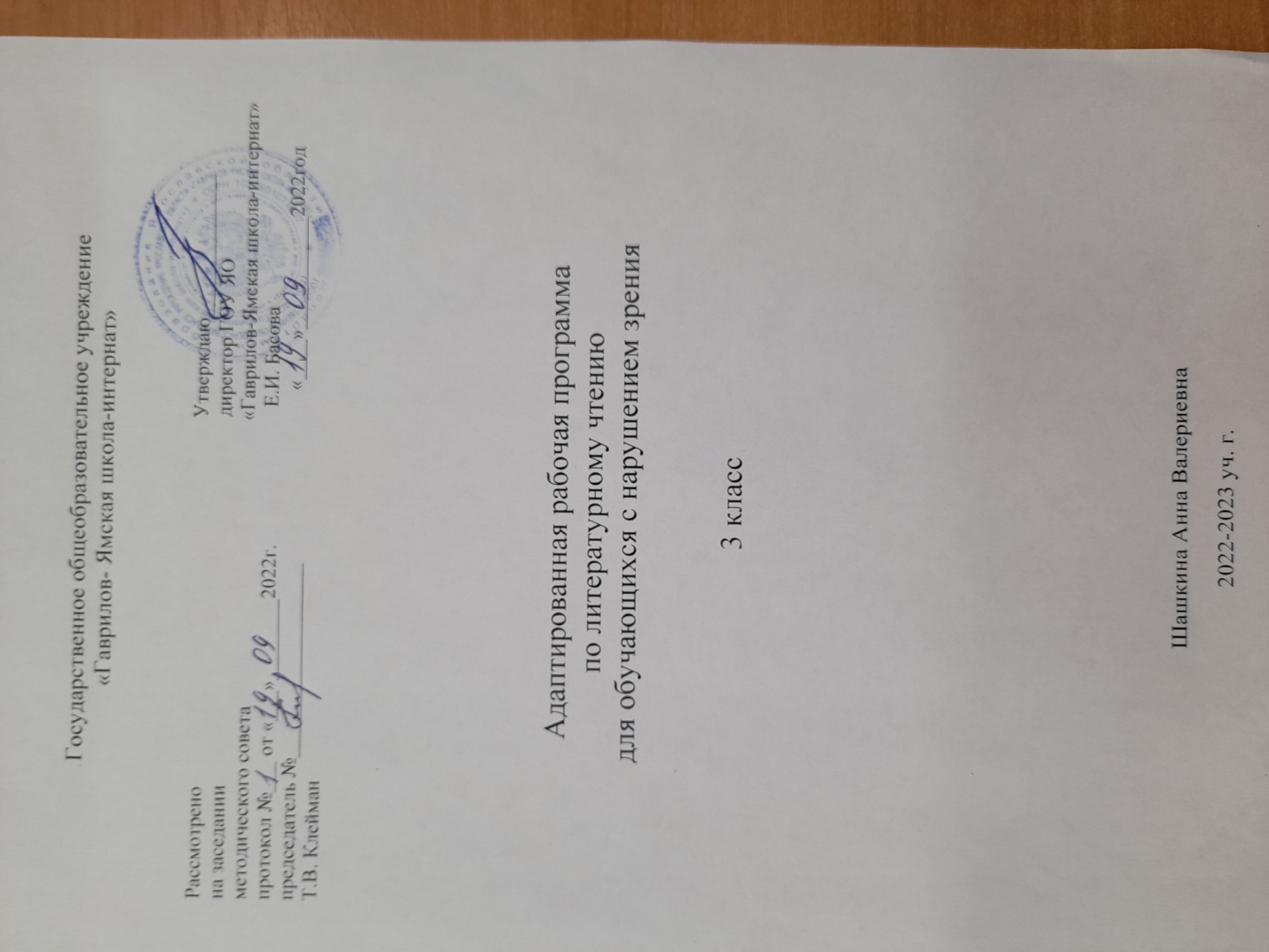 ЛИТЕРАТУРНОЕ ЧТЕНИЕ 3 КЛАССПояснительная записка Адаптированная рабочая программа курса «Литературное чтение» для общеобразовательных организаций, реализующих адаптированные основные общеобразовательные программы начального общего образования слабовидящих обучающихся  разработана на основе ФГОС НОО обучающихся с ОВЗ, АООП НОО для слабовидящих обучающихся (вариант 4.2), Программа курса содержит индивидуально ориентированные образовательные и коррекционные мероприятия, обеспечивающие удовлетворение особых образовательных потребностей слепых обучающихся, их интеграцию в образовательном учреждении и освоение ими основной образовательной программы  начального  общего образования.Цели образовательно-коррекционной работывладение осознанным, правильным, беглым и выразительным чтением как базовым навыком в системе образования младших слабовидящих школьников;формирование читательского кругозора и приобретение опыта самостоятельной читательской деятельности;совершенствование всех видов речевой деятельности.В процессе реализации данных целей решаются следующие задачи.развитие художественно-творческих и познавательных способностей, эмоциональной отзывчивости при чтении, формирование эстетического отношения к искусству слова;овладение первоначальными навыками работы с учебными и научно-познавательными текстами;формирование навыков чтения (сначала слогового, затем целыми словами, чтения про себя);воспитание позитивного эмоционально-ценностного отношения к русскому языку, чувства сопричастности к сохранению его уникальности и чистоты; пробуждение познавательного интереса к языку, стремления совершенствовать свою речь.воспитание интереса к чтению и книге; обогащение нравственного опыта младших школьников, формирование представлений о добре и зле; развитие нравственных чувств, уважения к культуре народов многонациональной России и других стран;Воспитание у слабовидящих обучающихся таких качеств как целенаправленность, работоспособность, настойчивость, трудолюбие, самостоятельность, бережливость, аккуратность, ответственность за результаты своей деятельности;формирование навыков контроля и самоконтроля, сознательному выполнению санитарно-гигиенических правил; умения планировать работу и доводить начатое дело до конца;развитие зрительного восприятия; формирование навыков зрительного анализа;развитие познавательной деятельности;развитие наглядно-образного и словесно-логического мышления;коррекция нарушений эмоционально-личностной сферы;расширение кругозора;развитие речи (монологической, диалогической и др.).Общая характеристика курсаАдаптированная рабочая  программа содержит все темы, включенные в федеральный компонент содержания образования. Содержание программы носит воспитывающий и развивающий характер. При проведении уроков используются беседы, интегрированные уроки, работа в группах, организационные игры и т.д. Содержание курса «Литературное чтение  позволяет осуществить его связь с другими предметами, изучаемыми в начальной школе: с уроками рисования (различные штриховки, раскрашивания), окружающего мира (расширение знаний об окружающей действительности, природе и обществе), с математикой (развитие логического, образного мышления).Вс программа  сориентирована на учебник УМК «Школа России»- «Литературное чтение».Кроме того, данный курс предполагает коррекцию и развитие у слабовидящих обучающихся нарушенных функций, профилактику возникновения вторичных отклонений в развитии, интеграции слабовидящих обучающихся в социальную среду, развитие у них компенсаторных способов деятельности в учебно-познавательном процессе.Место учебного предмета «Литературное чтение» в учебном плане Учебный предмет в соответствии с учебным планом  рассчитан на  136 ч  (4 ч в неделю), 34 недели.Изучение предмета предполагает учет зрительных возможностей слабовидящих обучающихся, коррекцию имеющихся вторичных отклонений в развитии и их профилактику, а также коррекцию процесса интеграции учащихся в социальную среду, развитие у них компенсаторных способов деятельности в учебно-познавательном процессе.Результаты изучения курса «Литературное чтение» обеспечивает достижение определенных личностных, метапредметных и предметных результатов.Личностными результатами изучения предмета являются следующие:осознание значимости чтения для своего дальнейшего развития и успешного обучения;потребность в систематическом чтении как средстве познания мира и самого себя;понимание необходимости знакомства с культурно - историческим наследием России, общечеловеческими ценностями;воспринимать литературное произведения как особого вида искусства;полноценное восприятие  художественной литературы;эмоциональная отзывчивость на прочитанное;способность высказывать свою точку зрения, уважать мнение собеседника.Метапредметными результатами изучения курса является  формирование универсальных учебных действий (УУД).Регулятивные УУД:определять и формулировать цель деятельности на уроке с помощью учителя и самостоятельно;проговаривать последовательность действий на уроке;учиться высказывать своё предположение (версию) на основе работы с материалом учебника;учиться работать по предложенному учителем плану.Познавательные УУД:ориентироваться в учебнике;находить ответы на вопросы в тексте, иллюстрациях;делать выводы в результате совместной работы класса и учителя;преобразовывать информацию из одной формы в другую. Коммуникативные УУД:оформлять свои мысли в устной и письменной форме);слушать и понимать речь других;выбирать адекватные языковые средства для успешного решения коммуникативных задач (диалог, устные монологические высказывания) с учетом особенностей разных видов речи и ситуаций общения; стремление к более точному выражению собственного мнения и позиции; умение задавать вопросы;договариваться с одноклассниками совместно с учителем о правилах поведения и общения и следовать им;учиться работать в паре, группе; выполнять различные роли (лидера, исполнителя).Предметными результатами изучения курса является сформированность следующих умений:формирование необходимого уровня читательской компетенции;овладение техникой чтения, приёмами понимания прочитанного и прослушанного произведения, элементарными приёмами интерпретации, анализа и преобразования художественных, научно-популярных текстов;умение самостоятельно выбирать интересующую литературу;умение пользоваться словарями и справочниками;осознание себя как грамотного читателя, способного к творческой деятельности;умение составлять несложные монологические высказывания о произведениях (героях, событиях), устно предавать содержание текста по плану, составлять небольшие тексты повествовательного характера с элементами рассуждения и описания;умение декламировать стихотворные произведения, выступать пред знакомой аудиторией с небольшими сообщениями.Основной формой обучения является урок.Распределение времени на прохождение программного материала дается ориентировочно.Ведущей формой организации является фронтальное занятие, но большое внимание уделяется групповой и индивидуальной работе.Занятия проводятся с учётом имеющихся у слабовидящих детей навыков познавательной деятельности и степени готовности к работе в коллективе. Кроме этого в обучении должны учитываться рекомендации врача-офтальмолога, наличие и характер сопутствующих заболеваний, состояние слуха, опорно-двигательного аппарата, эмоционально-волевой сферы.   ОСНОВНОЕ СОДЕРЖАНИЕ УЧЕБНОГО ПРЕДМЕТАВиды речевой и читательской деятельностиАудирование (слушание)Восприятие на слух звучащей речи (высказывание собеседника, чтение различных текстов). Адекватное понимание содержания звучащей речи, умение отвечать на вопросы по содержанию услышанного произведения, определение последовательности событий, осознание цели речевого высказывания, умение задавать вопрос по услышанному учебному, научно-познавательному и художественному произведению.ЧтениеЧтение вслух. Постепенный переход от слогового к плавному осмысленному правильному чтению целыми словами вслух (скорость чтения в соответствии с индивидуальным темпом чтения), постепенное увеличение скорости чтения. Установка на нормальный для читающего темп беглости, позволяющий ему осознать текст. Соблюдение орфоэпических и интонационных норм чтения. Чтение предложений с интонационным выделением знаков препинания. Понимание смысловых особенностей разных по виду и типу текстов, передача их с помощью интонирования.Чтение про себя. Осознание смысла произведения при чтении про себя (доступных по объёму и жанру произведений). Определение вида чтения (изучающее, ознакомительное, просмотровое, выборочное). Умение находить в тексте необходимую информацию, понимание её особенностей. Работа с разными видами текстаОбщее представление о разных видах текста: художественном, учебном, научнопопулярном — и их сравнение. Определение целей создания этих видов текста. Особенности фольклорного текста. Практическое освоение умения отличать текст от набора предложений. Прогнозирование содержания книги по её названию и оформлению.Самостоятельное определение темы, главной мысли, структуры; деление текста на смысловые части, их озаглавливание. Умение работать с разными видами информации.Участие в коллективном обсуждении: умение отвечать на вопросы, выступать по теме, слушать выступления товарищей, дополнять ответы по ходу беседы, используя текст. Привлечение справочных и иллюстративно-изобразительных материалов.Библиографическая культура Книга как особый вид искусства. Книга как источник необходимых знаний. Первые книги на Руси и начало книгопечатания (общее представление). Книга учебная, художественная, справочная. Элементы книги: содержание или оглавление, титульный лист, аннотация, иллюстрации. Виды информации в книге: научная, художественная (с опорой на внешние показатели книги, её справочно-иллюстративный материал).Выбор книг на основе рекомендованного списка, картотеки, открытого доступа к детским книгам в библиотеке. Алфавитный каталог. Самостоятельное пользование соответствующими возрасту словарями и справочной литературой.Работа с текстом художественного произведенияПонимание заглавия произведения, его адекватное соотношение с содержанием. Определение особенностей художественного текста: своеобразие выразительных средств языка (с помощью учителя). Осознание того, что фольклор есть выражение общечеловеческих нравственных правил и отношений.Понимание нравственного содержания прочитанного, осознание мотивации поведения героев, анализ поступков героев с точки зрения норм морали. Осознание понятия «родина», представления о проявлении любви к Родине в литературе разных народов (на примере народов России). Схожесть тем, идей, героев в фольклоре разных народов. Самостоятельное воспроизведение текста с использованием выразительных средств языка: последовательное воспроизведение эпизодов с использованием специфической для данного произведения лексики (по вопросам учителя), рассказ по иллюстрациям, пересказ.Характеристика героя произведения с использованием художественновыразительных средств данного текста. Нахождение в тексте слов и выражений, характеризующих героя и событие. Анализ (с помощью учителя) поступка персонажа и его мотивов. Сопоставление поступков героев по аналогии или по контрасту. Выявление авторского отношения к герою на основе анализа текста, авторских помет, имён героев.Характеристика героя произведения. Портрет, характер героя, выраженные через поступки и речь.Освоение разных видов пересказа художественного текста: подробный, выборочный и краткий (передача основных мыслей).Подробный пересказ текста: определение главной мысли фрагмента, выделение опорных или ключевых слов, озаглавливание, подробный пересказ эпизода; деление текста на части, определение главной мысли каждой части и всего текста, озаглавливание каждой части и всего текста, составление плана в виде назывных предложений из текста, в виде вопросов, в виде самостоятельно сформулированного высказывания.Самостоятельный выборочный пересказ по заданному фрагменту: характеристика героя произведения (отбор слов, выражений в тексте, позволяющих составить рассказ о герое), описание места действия (выбор слов, выражений в тексте, позволяющих составить данное описание на основе текста). Вычленение и сопоставление эпизодов из разных произведений по общности ситуаций, эмоциональной окраске, характеру поступков героев.Работа с научно-популярным, учебным и другими текстамиПонимание заглавия произведения, адекватное соотношение с его содержанием. Определение особенностей учебного и научно-популярного текста (передача информации). Понимание отдельных, наиболее общих особенностей текстов былин, легенд, библейских рассказов (по отрывкам или небольшим текстам). Знакомство с простейшими приёмами анализа различных видов текста: установление причинно-следственных связей. Определение главной мысли текста. Деление текста на части. Определение микротем. Ключевые или опорные слова. Построение алгоритма деятельности по воспроизведению текста. Воспроизведение текста с опорой на ключевые слова, модель, схему. Подробный пересказ текста. Краткий пересказ текста (выделение главного в содержании текста).Умение говорить (культура речевого общения)Осознание диалога как вида речи. Особенности диалогического общения: понимать вопросы, отвечать на них и самостоятельно задавать вопросы по тексту; выслушивать, не перебивая, собеседника и в вежливой форме высказывать свою точку зрения по обсуждаемому произведению (учебному, научно-познавательному, художественному тексту). Доказательство собственной точки зрения с опорой на текст или личный опыт. Использование норм речевого этикета в условиях внеучебного общения. Знакомство с особенностями национального этикета на основе фольклорных произведений.Работа со словом (распознавать прямое и переносное значение слов, их многозначность), целенаправленное пополнение активного словарного запаса.Монолог как форма речевого высказывания. Монологическое речевое высказывание небольшого объёма с опорой на авторский текст, по предложенной теме или в виде (форме) ответа на вопрос. Отражение основной мысли текста в высказывании. Передача содержания прочитанного или прослушанного с учётом специфики научно-популярного, учебного и художественного текста. Передача впечатлений (из повседневной жизни, художественного произведения, изобразительного искусства) в рассказе (описание, рассуждение, повествование). Самостоятельное построение плана собственного высказывания. Отбор и использование выразительных средств языка (синонимы, антонимы, сравнения) с учётом особенностей монологического высказывания.Устное сочинение как продолжение прочитанного произведения, отдельных его сюжетных линий, короткий рассказ по рисункам либо на заданную тему.Письмо (культура письменной речи)Нормы письменной речи: соответствие содержания заголовку (отражение темы, места действия, характеров героев), использование в письменной речи выразительных средств языка (синонимы, антонимы, сравнения) в мини-сочинениях (повествование, описание, рассуждение), рассказ на заданную тему.Круг детского чтенияПроизведения устного народного творчества разных народов России. Произведения классиков отечественной литературы XIX—XX вв., классиков детской литературы, произведения современной отечественной (с учётом многонационального характера России) и зарубежной литературы, доступные для восприятия младших школьников.Основные темы детского чтения: фольклор разных народов, произведения о Родине, природе, детях, братьях наших меньших, добре и зле, юмористические произведения.Литературоведческая пропедевтика (практическое освоение)Ориентировка в литературных понятиях: художественное произведение, художественный образ, искусство слова, автор (рассказчик), сюжет, тема. Герой произведения: его портрет, речь, поступки, мысли; отношение автора к герою.Общее представление о композиционных особенностях построения разных видов рассказывания: повествования (рассказ), описания (пейзаж, портрет, интерьер), рассуждения (монолог героя, диалог героев).Прозаическая и стихотворная речь: узнавание, различение, выделение особенностей стихотворного произведения (ритм, рифма).Фольклор и авторские художественные произведения (различение).Жанровое разнообразие произведений. Малые фольклорные формы (колыбельные песни, потешки, пословицы и поговорки, загадки) — узнавание, различение, определение основного смысла. Сказки (о животных, бытовые, волшебные). Художественные особенности сказок: лексика, построение (композиция). Литературная (авторская) сказка.Рассказ, стихотворение, басня — общее представление о жанре, особенностях построения и выразительных средствах.Творческая деятельность обучающихся (на основе литературных произведений)Интерпретация текста литературного произведения в творческой деятельности учащихся: чтение по ролям, инсценирование, драматизация; устное словесное рисование, знакомство с различными способами работы с деформированным текстом и использование их (установление причинно-следственных связей, последовательности событий: соблюдение этапности в выполнении действий)РЕКОМЕНДАЦИИ ПО УЧЕБНО-МЕТОДИЧЕСКОМУ И МАТЕРИАЛЬНО-ТЕХНИЧЕСКОМУ ОБЕСПЕЧЕНИЮТребованиях к организации учебного процессаПри организации учебного процесса необходимо учитывать гигиенические требования. Из-за быстрой утомляемости зрения возникает особая необходимость в уменьшении зрительной нагрузки. В целях охраны зрения детей и обеспечения работоспособности необходимо:рассаживать учащихся с учётом особенностей зрительных возможностей;непрерывная продолжительность чтения не должна превышать 10 минут;использовать тетради в широкую линейку;выполнять записи без наклона ручкой с черной пастой;при изготовлении печатных пособий использовать полужирный шрифт Arial не менее 14, печать через 1,5 интервала;чередование зрительной, слуховой и тактильной нагрузки; фронтальной и индивидуальной формы работы; теоретической и практической работы;достаточное разнообразие соответствующих карточек, наглядности и пособий.проводить физкультминутки;использовать индивидуальные средства коррекции;использовать подставку;использование ТСО не более 15 минут;изображение на экране должно быть качественными, ярким и контрастным;расстояние от центра экрана до пола должно составлять 1,0–1,5 м;не допускать выключение и включение общего освещения во время просмотра видеофрагментов и просмотр в полной темноте;в солнечные дни использовать жалюзи;осуществлять контроль за правильной позой учащихся во время занятий.При работе с иллюстрациями, макетами и натуральными объектами следует:материал должен быть крупным, четким, контурированным (предмет на картинке должен быть обведён чёрным контуром, ширина которого не более 5 мм)содержать небольшое количество деталей;сопровождать осмотр объектов словесным описанием, помогая подетально формировать учащимся целостный образ;изображения должны быть не крупнее ладони;на контрастном фоне: черно-желтый, сине-желтый, черно-белый, зеленый.Дидактические пособия и учебное оборудование:подставка для учебника;дополнительные источники освещения (по необходимости);тифлосредства для слабовидящих (мультимедийная доска, увеличивающие устройства различной модификации)фланелеграф;дидактический материал для фронтальной работы (схемы слогов, предложений и т.д.);указки для чтения;контрастный фон для рассматривания рисунков;ТСО;комплект портретов писателей.Перечень учебно-методического обеспеченияКлиманова Л.Ф.и др. Учебник « Литературное чтение». 2 и 3 класс.  В двух частях. М.: Просвещение , 2016Итоговые комплексные работы. 1 класс / Сост. И. В. Клюхина. – М.: ВАКО, 2016. – 80с  Итоговые комплексные работы. 2 класс / Сост. И. В. Клюхина. – М.: ВАКО, 2016. – 80с.Итоговые комплексные работы. 3 класс / Сост. И. В. Клюхина. – М.: ВАКО, 2016. – 80с.Как проектировать универсальные учебные действия в начальной школе. От действия к мысли: пособие для учителя / Под ред. А.Г. Асмолова. – М.: Просвещение, 2011. – 152 с • Контрольно-измерительные материалы. Литературное чтение: 1 класс / Сост. С. В. Кутявина. – 4-е изд., перераб. – М.: ВАКО, 2012. – 80с.Контрольно-измерительные материалы. Литературное чтение: 2 класс / Сост. С. В. Кутявина. – 4-е изд., перераб. – М.: ВАКО, 2012. – 80с.Павлова Л.А. Как формировать навык чтения у младших школьников. Практическое пособие/ Под ред. Н.Н. Светловской. – М.: АРКТИ, 2007. – 80 с.Полякова М.А. Как научить ребенка читать и писать. – М.: Айрис-пресс, 2008. – 144 с.Сабельникова С. И. Сборник текстов для проверки навыков чтения: 1класс. – М: ВАКО, 2011. – 64с.Сабельникова С. И. Сборник текстов для проверки навыков чтения: 2класс. – М: ВАКО, 2011. – 64с.Сабельникова С. И. Сборник текстов для проверки навыков чтения: 3класс. – М: ВАКО, 2011. – 64с.Сборник рабочих программ «Школа России». 1 – 4 классы. Пособие для учителей общеобразовательных учреждений./ Под рук. А. А. Плешакова.М.: Просвещение, 2011.Планируемые результаты освоение литературного чтения за 3 классПредметныеУчащиеся научатся:Виды речевой и читательской деятельностиосознавать смысл традиций и праздников русского народа, сохранять традиции семьи и школы, осмысленно готовится к национальным праздникам; составлять высказывания о самых ярких и впечатляющих событиях, происходящих в дни семейных праздников, делиться впечатлениями о праздниках с друзьями и товарищами по классу; употреблять пословицы и поговорки в учебных диалогах и высказываниях на заданную тему; читать вслух бегло, осознанно, без искажений, выразительно, передавая своё отношение к прочитанному, выделяя при чтении важные по смыслу слова, соблюдая паузы между предложениями и частями текста; понимать и осознавать, почему поэт воспевает родную природу, какие чувства при этом испытывает, как это характеризует самого поэта; рассуждать о категориях «добро» и «зло», «красиво» и «безобразно», употреблять данные понятия и их смысловые оттенки в своих оценочных высказываниях; предлагать свои варианты разрешения конфликтных ситуаций и нравственных дилеммпользоваться элементарными приёмами анализа текста по вопросам учителя (учебника).осуществлять переход с уровня событий восприятия произведения к пониманию главной мысли; соотносить главную мысль произведения с пословицей или поговоркой; понимать, позицию какого героя произведения поддерживает автор, находить этому доказательства в тексте; задавать вопросы по прочитанному произведению, находить на них ответы в тексте; находить эпизод из прочитанного произведения для ответа на вопрос или подтверждения собственного мнения;делить текст на части; озаглавливать части, подробно пересказывать, опираясь на составленный под руководством учителя план; находить книги для самостоятельного чтения в различных библиотеках (школьной, домашней, городской, виртуальной и др.); при выборе книг и поиске информации опираться на информационный аппарат книги, её элементы; получать удовольствие от самостоятельного чтения произведений различных жанров; делиться своими впечатлениями о прочитанных книгах, участвовать в диалогах и дискуссиях о прочитанных книгах; пользоваться тематическим каталогом в школьной библиотеке.Учащиеся получат возможность научиться:понимать значимость великих русских писателей и поэтов (Пушкина, Толстого, Чехова, Тютчева, Фета, Некрасова и др.) для русской культуры; читать вслух бегло, осознанно, без искажений, интонационно объединять слова в предложении и предложения в тексте, выражая своё отношение к содержанию и героям произведения.пользоваться элементарными приёмами анализа текста с целью его изучения и осмысления; осознавать через произведения великих мастеров слова их нравственные и эстетические ценности (добра, мира, терпения, справедливости, трудолюбия), присущие практически всем российским гражданам; эстетически воспринимать произведения литературы, замечать красивое образное слово в поэтическом тексте, понимать, что точно подобранное автором слово способно создавать яркий и неожиданный образ. участвовать в дискуссиях на нравственные темы; подбирать примеры из прочитанных произведений, иллюстрирующие образец нравственного поведения; формулировать один вопрос проблемного характера к изучаемому тексту; находить эпизоды из разных частей прочитанного произведения, доказывающие собственный взгляд на проблему; делить текст на части, подбирать заглавия к ним, составлять самостоятельно план для пересказа, продумывать связки для соединения частей.домысливать образ, данный автором лишь намёком, набросанный некоторыми штрихами, создавать словесный портрет на основе авторского замысла.выбирать при выразительном чтении интонацию, темп, логическое ударение, паузы, особенности жанра (сказка сказывается, стихотворение читается с чувством, басня читается с сатирическими нотками и пр.). находить в произведениях средства художественной выразительности (сравнение, эпитет).готовить проекты о книгах и библиотеке; участвовать в книжных конференциях и выставках; пользоваться алфавитным и тематическим каталогом в городской библиотеке; пользоваться предметным и систематическим каталогом в школьной библиотеке.Учащиеся научатсяТворческая деятельностьсочинять свои произведения малых жанров устного народного творчества в соответствии с жанровыми особенностями и индивидуальной задумкой;писать небольшие по объему сочинения и изложения о значимости чтения в жизни человека, по пословице, по аналогии с прочитанным текстом – повествованием. пересказывать содержание произведения выборочно и сжато.сказывать русские народные сказки, находить в них непреходящие нравственные ценности русского человека, осознавать русские национальные традиции и праздники, описываемые в народных сказках.Учащиеся получат возможность научиться:пересказывать содержание произведения подробно, выборочно и кратко, опираясь на самостоятельно составленный план; соблюдать при пересказе логическую последовательность и точность изложения событий; составлять план, озаглавливать текст; пересказывать текст, включающий элементы описания (природы, внешнего вида героя, обстановки) или рассуждения; пересказывать текст от 3-го лица; составлять рассказы об особенностях национальных праздников и традиций на основе прочитанных произведений (фольклора, летописей, былин, житийных рассказов).подбирать материалы для проекта, записывать пословицы, поговорки, высказывания мудрецов, известных писателей, артистов, учёных по данной теме, делать подборку наиболее понравившихся, осмыслять их, переводить в принципы жизни; готовить проекты на тему «Русские национальные праздники», «Русские традиции и обряды», «Православные праздники на Руси» и др.; участвовать в литературных викторинах, конкурсах чтецов, литературных праздниках, посвящаемых великим русским поэтам; участвовать в читательских конференциях.писать отзыв на прочитанную книгу.Учащиеся научатся:Литературоведческая пропедевтикапонимать особенности стихотворения: расположение строк, рифму, ритм; определять героев басни, характеризовать их, понимать мораль и разъяснять её своими словами; соотносить с пословицами и поговорками; понимать, позицию какого героя произведения поддерживает автор, находить этому доказательства в тексте.осмыслять специфику народной и литературной сказки, рассказа и басни, лирического стихотворения; различать народную и литературную сказки, находить в тексте доказательства различия и сходства.находить в произведении средства художественной выразительности (сравнение, олицетворение).Учащиеся получат возможность научиться:сравнивать, сопоставлять, делать элементарный анализ различных текстов, используя ряд литературоведческих понятий (фольклорная и авторская литература, структура текста, герой, автор) и средств художественной выразительности (сравнение, олицетворение, метафора);определять позиции героев и позицию автора художественного текста;создавать прозаический или поэтический текст по аналогии на основе авторского текста, используя средства художественной выразительности. МетапредметныеРегулятивные УУДФормулировать учебную задачу урока в минигруппе (паре), принимать её, сохранять на протяжении всего урока, периодически сверяя свои учебные действия с заданной задачей. Читать в соответствии с целью чтения (бегло, выразительно, по ролям, выразительно наизусть и пр.).Составлять план работы по решению учебной задачи урока в минигруппе или паре, предлагать совместно с группой (парой) план изучения темы урока. Выбирать вместе с группой (в паре) форму оценивания результатов, вырабатывать совместно с группой (в паре) критерии оценивания результатов. Оценивать свои достижения и результаты сверстников в группе (паре) по выработанным критериям и выбранным формам оценивания (шкалы, лесенки, баллы и пр.).Определять границы коллективного знания и незнания по теме самостоятельно (Что мы уже знаем по данной теме? Что мы уже умеем?), связывать с целевой установкой урока. Фиксировать по ходу урока и в конце урока удовлетворённость/неудовлетворённость своей работой на уроке.Анализировать причины успеха/неуспеха. Фиксировать причины неудач в устной форме в группе или паре. Предлагать варианты устранения причин неудач на уроке. Осознавать смысл и назначение позитивных установок на успешную работу, пользоваться ими в случае неудачи на уроке, проговаривая во внешней речи.Познавательные УУДСчитывать информацию с новых, ещё неизвестных схем и моделей, толковать их, осознавать их необходимость для фиксации собственных знаний и умений.Анализировать литературный текст с опорой на систему вопросов учителя (учебника), выявлять основную мысль произведения, формулировать её на уровне обобщения в совместной коллективной деятельности. Замечать в литературных текстах сравнения и эпитеты, анализировать их назначение в тексте, использовать авторские сравнения и эпитеты в своих творческих работах. Сравнивать и сопоставлять произведения между собой, называя общее и различное в них (сказку бытовую и волшебную, сказку бытовую и басню, басню и рассказ). Сравнивать литературное произведение или эпизод из него с фрагментом музыкального произведения, репродукцией картины художника. Подбирать к тексту репродукции картин художника и фрагменты музыкальных произведений из дополнительных источников. Отбирать из ряда пословиц (поговорок) нужные для фиксации смысла произведения. Сравнивать мотивы героев поступков из одного литературного произведения, выявлять особенности их поведения в зависимости от мотива. Строить рассуждение (или доказательство своей точки зрения) по теме урока из 7-8 предложений.Осознавать сущность и значение русских народных и литературных сказок, рассказов и стихов великих классиков литературы (Пушкина, Лермонтова, Чехова, Толстова, Крылова и др.) как часть русской национальной культуры.Осознавать смысл межпредметных понятий: типы текстов (повествование, описание), авторский замысел, авторское отношение, автор-рассказчик, лирический герой, изобразительно-выразительные средства языка (сравнение и эпитет), художник-живописец, репродукция картины художника, композитор, музыкальное произведение, первые печатные книги на Руси, сказки народные и литературные.Проявлять индивидуальные творческие способности при составлении рассказов, небольших стихотворений, басен, в процессе чтения по ролям и инсценировании, при выполнении проектных заданий. Предлагать вариант решения нравственной проблемы, исходя из своих нравственных установок и ценностей.Определять основную идею произведения (эпического и лирического), осознавать смысл образных слов и выражений, понимать, какую информацию о чувствах и настроении автора они несут, выявлять отношение автора к описываемым событиям и героям произведения.Коммуникативные УУДСтроить рассуждение и доказательство своей точки зрения из 7-8 предложений, проявлять активность и стремление высказываться, задавать вопросы. Осознавать цель своего высказывания. Пользоваться элементарными приёмами убеждения, мимикой и жестикуляцией. Строить диалог в паре или группе, задавать вопросы на осмысление нравственной проблемы.Строить связное высказывание из 7-8 предложений по выбранной теме. Оформлять 3-4 слайда к проекту, письменно фиксируя основные положения устного высказывания.Проявлять терпимость к альтернативному мнению, не допускать агрессивного поведения, предлагать компромиссы, способы примирения в случае несогласия с точкой зрения оппонента. Объяснять сверстникам способы конструктивности и продуктивности бесконфликтной деятельности.Отбирать аргументы и факты для доказательства своей точки зрения. Выстраивать иерархию нравственных категорий, приемлемых или неприемлемых для оценивания событий, описываемых в произведении. Опираться на собственный нравственный опыт в ходе доказательства и оценивании событий.Формулировать цель работы группы, принимать и сохранять на протяжении всей работы в группе, соотносить с планом работы, выбирать для себя подходящие роли и функции. Вырабатывать в группе или паре критерии оценивания выполнения того или иного задания (упражнения). Оценивать достижения участников групповой или парной работы по выработанным критериям. Вырабатывать критерии оценивания поведения людей в различных жизненных ситуациях на основе нравственных норм. Руководствоваться выработанными критериями при оценке поступков литературных героев и своего собственного поведения.Объяснять причины конфликта, возникшего в группе, находить пути выхода из создавшейся ситуации. Приводить примеры похожих ситуаций из литературных произведений.Находить нужную информацию через беседу со взрослыми, через учебные книги, словари, справочники, энциклопедии для детей, через сеть Интернет, периодику и СМИ.Готовить небольшую презентацию (6-7 слайдов), обращаясь за помощью к взрослым только в случае затруднений. Использовать в презентации не только текст, но и изображения (картины художников, иллюстрации, графические схемы, модели и пр.). Озвучивать презентацию с опорой на слайды, выстраивать монолог по продуманному плану.ЛичностныеПонимать, что отношение к Родине начинается с отношений к семье, находить подтверждение этому в читаемых текстах, пословицах и поговорках.Ценить и уважать писателей и поэтов, выражающих свои чувства к Родине через художественное слово, составлять рассказы о них, предавать в этих рассказах восхищение и уважение к ним. Собирать о таких поэтах и писателях информацию, создавать свои альбомы (проекты), посвящённые художникам слова, с гордостью пишущих о своей Родине.Называть произведения, фамилии и имена писателей/поэтов (5-6), пишущих о своей Родине, в том числе и зарубежных.Знать наизусть 2-3 стихотворения о Родине, красоте её природы, читать их выразительно, передавая самые позитивные чувства к своей Родине.Предлагать формы и варианты проявления своих чувств по отношению к Родине (н-р, в стихах, в рассказах, в песнях, в поборе иллюстраций и фотографий и т.д.)Находить произведения УНТ, произведения писателей и поэтов других народов, читать их, знакомить с ними слушателей (класс), находить общее с русской культурой, осознавать общность нравственных ценностей.Делиться чувствами, в том числе и негативными в корректной форме, искать причины своих негативных чувств, объяснять, почему то или иное высказывание собеседника вызывает раздражение или агрессию. Предлагать способы выхода из конфликтных ситуаций.КАЛЕНДАРНО-ТЕМАТИЧЕСКОЕ ПЛАНИРОВАНИЕЛитературное чтение (136 ч), 3 класс        (систематический курс: 4 ч в неделю, 34 учебных недель) УМК «Школа России»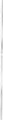 РУССКИЙ ЯЗЫК 3 КЛАССПояснительная записка Рабочая программа курса «Русский язык» для общеобразовательных организаций, реализующих адаптированные основные общеобразовательные программы начального общего образования слабовидящих обучающихся разработана на основе ФГОС НОО обучающихся с ОВЗ, АООП НОО для слабовидящих  обучающихся   (вариант 4.2).Программа по изучению курса «Русский язык» в младших классах школы слабовидящих начинается с обучения грамоте, после которого начинается раздельное обучение русского языка и литературного чтения. Содержание всех разделов курса «Русский язык» направлено на формирование функциональной грамотности и коммуникативной компетентности учащихся, что требует навыков развития речи в определённой системе.Программа по русскому языку построена как органичная часть системы лингвистического образования и речевого развития, обеспечивающая готовность слабовидящих выпускников начальной школы к дальнейшему образованию.Цели изучения курса:ознакомление учащихся с основными положениями науки о языке и формирование на этой основе знаково-символического восприятия и логического мышления учащихся;формирование коммуникативной компетенции учащихся: развитие устной и письменной речи, монологической и диалогической речи, а также навыков грамотного, безошибочного письма как показателя общей культуры человека.В процессе реализации данных целей решаются следующие задачи:формирование у учащихся начальных представлений о языке как составляющей целостной картины мира;формирование коммуникативной компетенции учащихся – развитие устной и письменной речи, монологической и диалогической речи, первоначальные навыки грамотного, безошибочного чтения и письма как показателя общей культуры человека;развитие художественно-творческих и познавательных способностей, эмоциональной отзывчивости при чтении, формирование эстетического отношения к искусству слова; овладение первоначальными навыками работы с учебными и научно -познавательными текстами;формировать и совершенствовать навыки чтения (сначала слогового, затем целыми словами, чтения про себя).воспитание позитивного эмоционально-ценностного отношения к русскому языку, чувства сопричастности к сохранению его уникальности и чистоты; пробуждение познавательного интереса к языку, стремления совершенствовать свою речь.воспитание интереса к чтению и книге; обогащение нравственного опыта младших школьников, формирование представлений о добре и зле; развитие нравственных чувств, уважения к культуре народов многонациональной России и других стран.воспитывать	 у учащихся целенаправленность,	 работоспособность, настойчивость, трудолюбие, самостоятельность,формировать навыки контроля и самоконтроля, развивать точность и глазомер, умение планировать работу и доводить начатое дело до конца;воспитывать трудолюбие, бережливость, аккуратность, ответственность за результаты своей деятельности;формировать у учащихся внутреннюю потребность и уважительное отношение к процессу и результатам труда;воспитывать привычку к чистоте, сознательному выполнению санитарно- гигиенических правил;воспитание уважения к народным обычаям и традициямразвитие зрительного восприятия;формирование навыков зрительного анализа;развитие пространственных представлений и ориентации;развитие познавательной деятельности;развитие наглядно-образного и словесно-логического мышления;коррекция нарушений эмоционально-личностной сферы;расширение кругозора;коррекция индивидуальных пробелов в знаниях, умениях, навыках. • развитие монологической речи Общая характеристика курса:Данный курс предполагает коррекцию и развитие у слабовидящих обучающихся нарушенных функций, профилактику возникновения вторичных отклонений в развитии, интеграции слабовидящих обучающихся в социальную среду, развитие у них компенсаторных способов деятельности в учебно-познавательном процессе.Основной формой обучения является урок.  Формы организации урока: фронтальная работа, индивидуальная работа, работа в парах. На уроках предусматривается использование различных наглядных средств обучения (модели, муляжи, макеты).Распределение времени на прохождение программного материала даются ориентировочно.Формы проведения занятий:Безусловно, при организации занятий со слабовидящими учащимися ведущей формой проведения занятий является фронтальное занятие. Тем не менее, занятия проводятся с учётом возрастных особенностей, имеющихся навыков самостоятельной познавательной деятельности и степенью готовности к работе в коллективе. Кроме этого в обучении должны учитываться наличие и характер сопутствующих заболеваний, состояние слуха, опорно-двигательного аппарата, эмоционально-волевой сферы.   Виды речевой деятельности на уроках русского языкаСлушание. Осознание цели и ситуации устного общения. Адекватное восприятие звучащей речи. Понимание на слух информации, содержащейся в предложенном тексте, определение основной мысли текста, передача его содержания по вопросам.Говорение. Выбор языковых средств в соответствии с целями и условиями для эффективного решения коммуникативной задачи. Практическое овладение диалогической формой речи. Овладение умениями начать, поддержать, закончить разговор, привлечь внимание и т. п. Практическое овладение устными монологическими высказываниями в соответствии с учебной задачей (описание, повествование, рассуждение). Овладение нормами речевого этикета в ситуациях учебного и бытового общения (приветствие, прощание, извинение, благодарность, обращение с просьбой). Соблюдение орфоэпических норм и правильной интонации.Чтение. Понимание учебного текста. Выборочное чтение с целью нахождения необходимого материала. Нахождение информации, заданной в тексте в явном виде. Формулирование простых выводов на основе информации, содержащейся в тексте. Интерпретация и обобщение содержащейся в тексте информации. Анализ и оценка содержания, языковых особенностей и структуры текста.Письмо. Овладение разборчивым аккуратным письмом без наклона, с учётом гигиенических требований к этому виду учебной работы у слабовидящих. Списывание, письмо под диктовку в соответствии с изученными правилами.Место предмета в учебном планеУчебный предмет в соответствии с рабочим планом рассчитан на  136 часов (4 ч в неделю, 34 учебные недели) Планируемые результатыЛичностные результаты: 1) Основы российской гражданской идентичности; чувство гордости за свою Родину, российский народ и историю России; осознание своей этнической и национальной принадлежности, ценности многонационального российского общества; гуманистические и демократические ценностные ориентации.2) Целостный, социально ориентированный взгляд на мир в его органичном единстве и разнообразии природы, народов, культур и религий.3) формирование уважительного отношения к иному мнению, истории и культуре других народов.4) начальные навыки адаптации в динамично изменяющемся и развивающемся мире.5) принятие и освоение социальной роли обучающегося, развитие мотивов учебной деятельности и формирование личностного смысла учения.6) развитие самостоятельности и личной ответственности за свои поступки, в том числе в информационной деятельности, на основе представлений о нравственных нормах, социальной справедливости и свободе.7) эстетические потребности, ценности и чувства.8) этические чувства, доброжелательность и эмоционально-нравственная отзывчивость, понимание и сопереживание чувствам других людей.9) навыки сотрудничества с взрослыми и сверстниками в различных социальных ситуациях, умение не создавать конфликтов и находить выходы из спорных ситуаций.10) установка на безопасный, здоровый образ жизни, мотивация к творческому труду, к работе на результат, бережное отношению к материальным и духовным ценностям.Метапредметные результаты:1) Овладение способностью принимать и сохранять цели и задачи учебной деятельности, поиска средств ее осуществления.2) способы решения проблем творческого и поискового характера.3—4) умение планировать, контролировать и оценивать учебные действия в соответствии с поставленной задачей и условиями её реализации; определять наиболее эффективные способы достижения результата. Формирование умения понимать причины успеха/неуспеха учебной деятельности и способности конструктивно действовать даже в ситуации неуспеха.5) освоение начальных форм познавательной и личностной рефлексии.6) использование знаково-символических средств представления информации для создания моделей изучаемых объектов и процессов, схем решения учебных и практических задач.7) Активное использование речевых средств и средств ИКТ для решения коммуникативных и познавательных задач.8) Использование различных способов поиска (в справочных источниках), сбора, обработки, анализа, организации, передачи и интерпретации информации в соответствии с коммуникативными и познавательными задачами и технологиями учебного предмета, в том числе умение анализировать изображения, звуки, готовить своё выступление и выступать с графическим сопровождением.9) овладение навыками смыслового чтения текстов различных стилей и жанров в соответствии с целями и задачами; осознанно строить речевое высказывание в соответствии с задачами коммуникации и составлять тексты в устной и письменной формах.10) логические действия сравнения, анализа, синтеза, обобщения, классификации по родовидовым признакам, установление аналогий и причинно-следственных связей, построения рассуждений, отнесения к известным понятиям.11) готовность слушать собеседника и вести диалог; готовность признавать возможность существования различных точек зрения и права каждого иметь свою; излагать своё мнение и аргументировать свою точку зрения.12) определение общей цели и путей её достижения; умение договариваться о распределении функций и ролей в совместной деятельности; осуществлять взаимный контроль в совместной деятельности, адекватно оценивать собственное поведение и поведение окружающих.13) готовность конструктивно разрешать конфликты посредством учёта интересов сторон и сотрудничества.14) овладение начальными сведениями о сущности и особенностях объектов, процессов и явлений действительности в соответствии с содержанием конкретного учебного предмета.15) овладение базовыми предметными и межпредметными понятиями, отражающими существенные связи и отношения между объектами и процессами.16) умение работать в материальной и информационной среде начального общего образования (в том числе с учебными моделями) в соответствии с содержанием конкретного учебного предмета.Предметные результаты: 1) формирование первоначальных представлений о единстве и многообразии языкового и культурного пространства России, о языке как основе национального самосознания.2) понимание обучающимися того, что язык представляет собой явление национальной культуры и основное средство человеческого общения, осознание значения русского языка как государственного языка Российской Федерации, языка межнационального общения;3) сформированность позитивного отношения к правильной устной и письменной речи как показателям общей культуры и гражданской позиции человека;4) овладение первоначальными представлениями о нормах русского и родного литературного языка (орфоэпических, лексических, грамматических) и правилах речевого этикета; умение ориентироваться в целях, задачах, средствах и условиях общения, выбирать адекватные языковые средства для успешного решения коммуникативных задач;5) овладение учебными действиями с языковыми единицами и умением использовать знания для решения познавательных, практических и коммуникативных задач.В результате изучения русского языка в третьем классе дети научатся:• понимать, что предложение - это основная единица речи;• понимать термины «повествовательные предложения», «вопросительные предложения», «побудительные предложения»; грамматические особенности предложений, различных по цели высказывания;• различать предложения по интонации (восклицательные, невосклицательные);• оформлять предложения в устной и письменной речи (интонация, пауза, знаки пре-пинания: точка, вопросительный и восклицательный знаки);• различать признаки текста и типы текстов (повествование, описание, рассуждение);• называть и определять главные (подлежащее и сказуемое) и второстепенные (без деления на виды) члены предложения;• понимать, что слова в предложении связаны по смыслу и по форме;• различать словосочетание и предложение;• называть и определять части речи (имя существительное, имя прилагательное, глагол, местоимение, предлог);• называть и определять части слова (корень, окончание, приставка, основа)• понимать термины «корень слова», «однокоренные слова», «разные форма• различать слабую и сильную позиции гласных и согласных в корне слова• использовать способы проверки обозначения на письме гласных и в слабой позиции в корне слова;• давать фонетическую характеристику гласных и согласных звуков;• понимать влияние ударения на смысл слова;• различать парные и непарные согласные по звонкости и глухости. -мягкости; обозначать мягкость согласных на письме;• понимать роль разделительного мягкого знака и разделительного  в  слове.Третьеклассники получат возможность научиться:• орфографически грамотно и каллиграфически правильно списывать диктовку текст (55-65 слов), включающий изученные орфограммы за 1-3 класс:• проверять написанное, находить в словах изученные орфограммы:• производить звуковой и звукобуквенный разбор слова:• производить морфемный разбор ясных по составу слов,где слова разных частей речи;• распознавать части речи и их грамматические признаки (род, число, падеж  имен существительных;  число имён прилагательных;  число глаголов,лицо местоимений);• изменять имена существительные,  склонять в единственном числе имена существительные;• интонационно правильно произносить предложения; определять вид по цели высказывания и интонации;• вычленять в предложении основу и словосочетания;• производить элементарный синтаксический разбор предложения:• определять тему текста, его основную мысль, подбирать заголовок к тема текст на части, под руководством учителя и самостоятельно составлять план теист• определять тип текста;• писать изложение и сочинение (60-75 слов) по коллективно или самостоятельно составленному плану под руководством учителя.ОСНОВНОЕ СОДЕРЖАНИЕ УЧЕБНОГО ПРЕДМЕТАФонетика.  Звуки. Гласные звуки. Согласные звуки. Твердые и мягкие согласные звуки. Мягкий знак. Установление числа и последовательности звуков в слове. Сопоставление слов, различающихся одним звуком. Различение гласных и согласных звуков, гласных ударных и безударных, согласных твердых и мягких, звонких и глухих, шипящих. Озвончение и оглушение парных согласных. Словесное ударение. Слог как минимальная произносительная единица. Деление слов на слоги. Определение места ударения.Графика.   Усвоение гигиенических требований при письме. Развитие мелкой моторики пальцев и свободы движения руки. Русский алфавит. Буквы гласных как показатель твердости—мягкости согласных звуков. Функция букв е, ё, ю, я (йотированные). Буквы И и Й. Обозначение буквами звука [й’] в разных позициях. Письмо букв слов и предложений с соблюдением гигиенических норм. Письмо под диктовку слов и предложений, написание которых не расходится с произношением. Усвоение приемов и последовательности правильного списывания текста. Понимание функций небуквенных графических средств: пробела между словами, знака переноса, красной строки (абзаца). Небуквенные графические средства( дефис, пробел, черточка и т.д) Перенос слов.       Лексика. Слово и его значение. Словарное богатство русского языка. Слова однозначные и многозначные. Синонимы и антонимы. Прямое и переносное значение слова . Использование словарей русского языка.       Морфемика. Особенности морфемного строя русского языка(слова). Словарное богатство русского языка. Родственные (однокоренные) слова.  Разные формы одного и того же слова. Корень слова.      Морфология. Умение опознавать имена собственные. Слова, обозначающие предмет, признак и действие предметов.  Главные и второстепенные члены предложения. Подлежащее и сказуемое. Распространенные и нераспространенные предложения, связь слов в предложении.Синтаксис. Различение предложения, словосочетания, слова (осознание их сходства и различия). Предложение как единица языка и речи. Порядок слов в предложении. Различение предложений по цели высказывания: повествовательные, вопросительные и побудительные; по эмоциональной окраске (интонации): восклицательные и невосклицательные.Орфография и пунктуация. Представление об орфограмме.  Проверяемые и непроверяемые орфограммы. Формирование орфографической зоркости, использование разных способов проверки орфограмм в зависимости от места орфограммы в слове. Использование орфографического словаря.Применение правил правописания:сочетания жи — ши, ча — ща, чу — щу  в положении под ударением;сочетания чк — чн;перенос слов;прописная буква в начале предложения, в именах собственных;проверяемые безударные гласные в корне слова;парные звонкие и глухие согласные в корне слова;знаки препинания в конце предложения: точка, вопросительный и восклицательный знаки;Развитие речи. Осознание ситуации общения: где, с кем и с какой целью происходит общение. Практическое овладение диалогической формой речи. Диалог (спор, беседа). Выражение собственного мнения, его аргументация с учетом ситуации общения. Овладение умениями начать, поддержать, закончить разговор, привлечь внимание и т. п. Овладение нормами речевого этикета в ситуациях учебного и бытового общения (приветствие, прощание, извинение, благодарность, обращение с просьбой). Практическое овладение устными монологическими высказываниями: словесный отчет о выполненной работе; связные высказывания на определенную тему с использованием разных типов речи (описание, повествование, рассуждение).Многозначные слова, слова-синонимы, слова -антонимы.Текст. Признаки текста. Смысловое единство предложений в тексте. Заглавие текста. Восстановление текста с нарушенным порядком предложений.Выражение и развитие законченной мысли в тексте. Последовательность предложений в тексте. Последовательность частей текста (абзацев). Комплексная работа над структурой текста: озаглавливание, корректирование порядка предложений и частей текста (абзацев). Коллективное составление рассказа.СОДЕРЖАНИЕ  УЧЕБНОГО  ПРЕДМЕТАПовторение изученного  во 2 классе. (4 ч.)Слово. Предложение. Текст. Связь слов в предложении. Словосочетание. Главные и второстепенные члены предложения. Предложение по цели высказывания и по эмоциональной окраске. Текст - повествование, описание, рассуждение. Звуки и буквы. Слог. Ударение. Звуко – буквенный анализ словаПредлог и местоимения. Учебник 2 класса 2 часть. (11 ч.)Понятие о предлогах. Понятие о личных местоимениях. Роль в предложении. Изменение местоимений 3 лица.Предложение.  Учебник 3 класса 1 часть. (19 ч.)Главные и второстепенные члены предложения. Обращения и знаки препинания при них. Предложения с однородными членами. Простое и сложное предложение.Слово в языке и речи. Учебник 3 класса 1-2 часть. (61 ч.)Состав слова. Корень, приставка, суффикс, окончание – значимые части слова. Однокоренные слова. Способы проверки орфограмм в корне слова. Правописание приставок и предлогов (сопоставление).Части речи. Учебник 3 класса 2 часть. (35 ч)Понятие об имени существительном. Одушевлённые и неодушевлённые существительные. Род, число и падеж существительных.Повторение в конце учебного года (6 ч.)Предложение и текст. Состав слова. Проверяемые и непроверяемые безударные гласные и парные согласные в различных частях слова. Слова с разделительным Ъ и разделительным Ь.Календарно-тематическое планирование 3 классПредлоги-5ч     Местоимения -6чТекст. Предложение. Словосочетание (19 ч)Повторение (6 часов)УЧЕБНО-МЕТОДИЧЕСКОЕ И МАТЕРИАЛЬНО-ТЕХНИЧЕСКОЕ ОБЕСПЕЧЕНИЕГорецкий В.Г, Канакина В.Г.  Русский язык. 2и3 класс. В 2 частях.  М.: Просвещение, 2016.Электронное приложение к учебнику Русский язык  2 и3 класс / Горецкий В.Г, Канакина В.Г.Горецкий В. Г., Белянкова Н. М. Обучение грамоте: методическое пособие с поурочными разработками.- М.: Просвещение, 2014.Здоровьесберегающее образование: охрана зрения/ Сост. З.П. Малеева. – Челябинск: ИДПОПР, 2001. – 49 с.Земцова М.И. учителю о детях с нарушениями зрения. – М.: Просвещение, 1973. – 159 с.Как проектировать универсальные учебные действия в начальной школе. От действия к мысли: пособие для учителя/ Под ред. А.Г. Асмолова. – М.: Просвещение, 2011. – 152 с.Канакина В.П. Русский язык. Сборник диктантов и самостоятельных работ. 1 – 4 классы: пособие для учителей общеобразоват. учреждений / В.П.Канакина, Г.С.Щёголева. – 2-изд. – М.:  Просвещение, 2012. – 159 с. – (Школа России).Сборник рабочих программ «Школа России» 1 – 4 классы. Пособие для учителей общеобразовательных учреждений. М. «Просвещение», 2011.Контрольно-измерительные материалы. Русский язык: 2 и 3 класс/ Сост. В.А.Синякова. – 4-е изд., перераб. – М.: ВАКО, 2012. – 80 с.Ксензова Г.Ю. Инновационные технологии обучения и воспитания школьников: Учебное пособие. – М.: Педагогическое общество России, 2005. – 128 с.Настольная книга педагога-дефектолога/ Т.Б. Епифанцева. – Изд. 2-е. – Ростов н/Д: Феникс, 2006. – 576 с. – (Сердце отдаю детям)Полякова М.А. Как научить ребенка читать и писать. – М.: Айрис-пресс, 2008. – 144 с.Узорова О.В., Нефедова Е.А. Большой сборник диктантов по русскому языку: с правилами и объяснениями всех тем курса начальной школы; 1 – 4 классы – М.: Издательство АСТ, 2016. – 397стр.Дидактический материал и учебное оборудование:Примерная программа по русскому языку;Тетради в широкую линейку для слабовидящих; ручка с черной пастой; ручка с зеленой пастой;подставка для учебника;дополнительные источники освещения (по необходимости);тифлосредства для слабовидящих;наборы сюжетных (предметных) картинок в соответствии с тематикой, определённой в программе по русскому языку (в том числе и в цифровой форме);таблицы к основным разделам грамматического материла, содержащегося в программе по русскому языку;словари по русскому языку: толковый словарь, словарь фразеологизмов, морфемный и словообразовательный словари.ТСО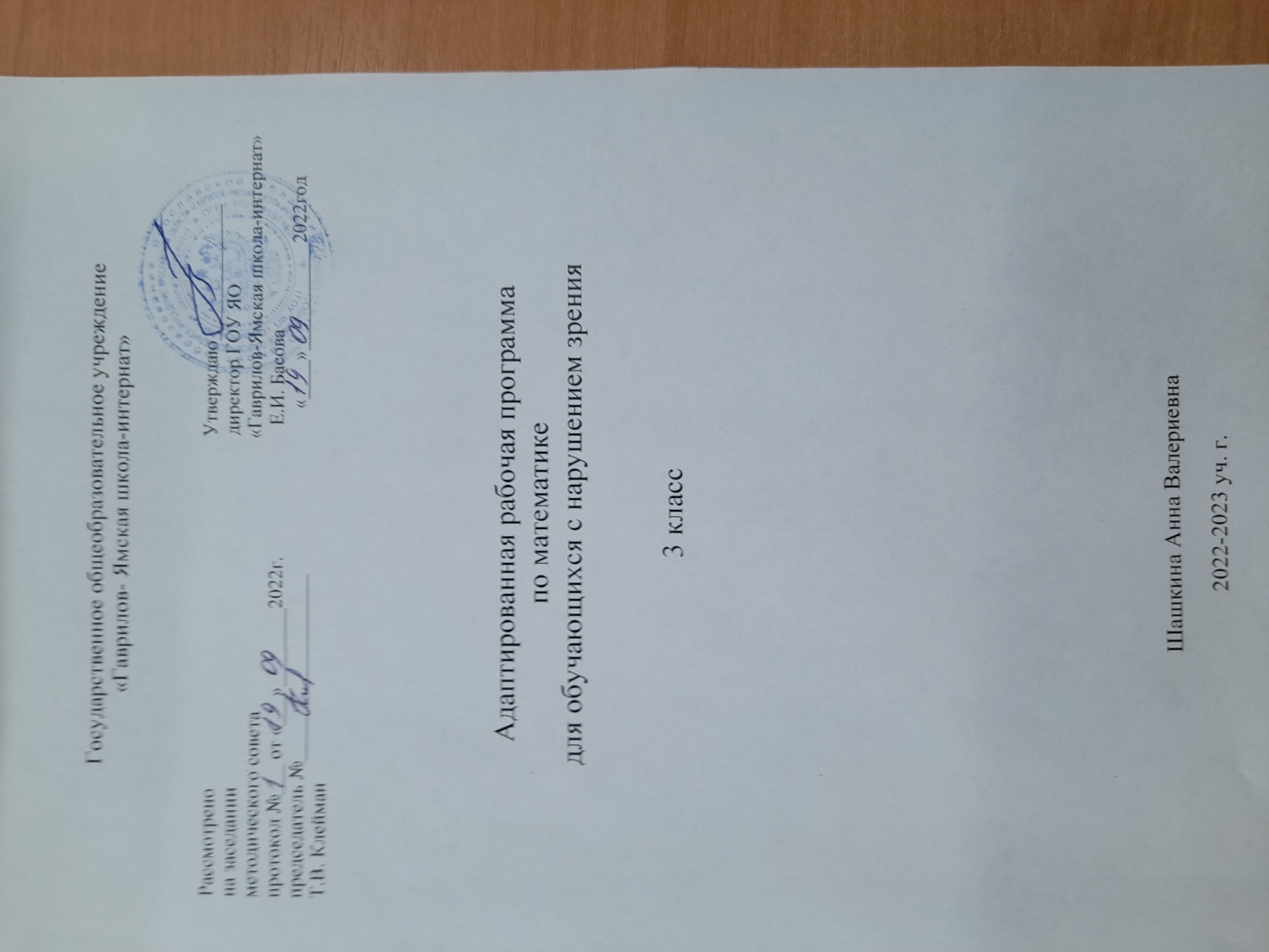 МАТЕМАТИКА 3 КЛАССПояснительная запискаОбучение математике является важнейшей составляющей начального образования. Этот предмет играет важную роль в формировании у слабовидящих младших школьников умения учиться.Начальное обучение математике закладывает основы для формирования приёмов умственной деятельности: школьники учатся проводить анализ, сравнение, классификацию объектов, устанавливать причинно-следственные связи, закономерности, выстраивать логические цепочки рассуждений. Изучая математику, обучающиеся усваивают определённые обобщенные знания и овладевают способами действий. Универсальные математические способы познания способствуют целостному восприятию окружающего мира, позволяют выстраивать модели его отдельных процессов и явлений, а также являются основой формирования универсальных учебных действий. В свою очередь, универсальные учебные действия обеспечивают усвоение предметных знаний и интеллектуальное развитие обучающихся, формируют способность к самостоятельному поиску и усвоению новой информации, новых знаний и способов действий, что составляет основу умения учитьсяУсвоенные в начальном курсе математики знания и способы действий необходимы не только для дальнейшего успешного изучения математики и других школьных дисциплин, но и для решения многих практических задач во взрослой жизни. Обучающиеся овладеют умениями использовать начальные математические знания для описания процессов, явлений, оценки их количественных и пространственных отношений. Овладеют навыками измерения, пересчёта, вычисления, записи и выполнения алгоритмов.Цели образовательно-коррекционной работы - сформировать у слабовидящих обучающихся математические знания и умения в объеме начальной ступени обучения, предупреждая и корригируя в процессе обучения вторичные отклонения в развитии данной категории детей, обусловленные зрительной депривацией и пробелами в дошкольном воспитании.Задачи курса:уточнять и расширять представления об окружающем мире;развивать образное и логическое мышление, воображение;формировать предметные умения и навыки, необходимые для успешного решения учебных и практических задач;формировать у слабовидящих обучающихся первичные представления о математике;формировать умения различать обоснованные и необоснованные суждения;формировать начальные представления об использовании букв для записи выражений и свойств арифметических действий;совершенствовать навыки поисков информации (фактов, оснований дляупорядочения, вариантов и др.);формировать умения выполнять устно и письменно арифметические действия над числами;вырабатывать навыки мышления, характерного для математическойдеятельности;формировать у слабовидящих обучающихся интерес к математике, стремление использовать математические знания в повседневной жизни;воспитывать у учащихся целенаправленность, работоспособность, настойчивость, трудолюбие, самостоятельность, бережливость, аккуратность, ответственность за результаты своей деятельности;развивать у слабовидящих обучающихся полисенсорное восприятие; пространственные представления; познавательную деятельность;  наглядно-образное и словесно-логическое мышление;расширять кругозор; развивать речь;корректировать у слабовидящих обучающихся индивидуальные пробелы в знаниях, умениях, навыках.Общая характеристика предметаНачальный курс математики является курсом интегрированным: в нём объединён арифметический, геометрический и алгебраический материал.Программа начального обучения математике предусматривает увеличение подготовительного периода. В содержание обучения математике включён материал, направленный на обогащение сенсорного опыта и овладение слабовидящими обучающимися ориентировочным навыкам в микро- и макро- пространстве. Большое внимание уделяется формированию конкретных представлений о величине, форме, количестве, пространственном положении предметов и чертёжно-измерительных действий.В программе по обучению математике для начальных классов школ слабовидящих особое внимание уделяется выработке навыков устного счёта, которые важны для дальнейшего овладения математическими знаниями.Данный курс предполагает развитие у обучающихся компенсаторных способов деятельности в учебно-познавательном процессеВ связи с тем, что получение начального образования пролонгировано на 5 лет, тема «Табличное умножение и деление» частично перенесена на 3 класс. Арифметическим ядром программы является учебный материал, который, с одной стороны, представляет основы математической науки, а с другой – содержание, отобранное и проверенное многолетней педагогической практикой, подтвердившей необходимость его изучения в начальной школе для успешного продолжения образования.Основа арифметического содержания – представления о натуральном числе и нуле, арифметических действиях (сложение, вычитание, умножение и деление). На уроках математики у младших школьников будут сформированы представления о числе как результате счёта, о принципах образования, записи и сравнения целых неотрицательных чисел. Учащиеся научатся выполнять устно и письменно арифметические действия с целыми неотрицательными числами в пределах миллиона; узнают, как связаны между собой компоненты и результаты арифметических действий; научатся находить неизвестный компонент арифметического действия по известному компоненту и результату действия; усвоят связи между сложением и вычитанием, умножением и делением; освоят различные приёмы проверки выполненных вычислений. Младшиешкольники познакомятся с калькулятором и научатся пользоваться им при выполнении некоторых вычислений, в частности при проверке результатов арифметических действий с многозначными числами.Программа предусматривает ознакомление с величинами (длина, площадь, масса, вместимость, время) и их измерением, с единицами измерения однородных величин и соотношениями между ними.Важной особенностью программы является включение в неё элементов алгебраической пропедевтики (выражения с буквой, уравнения и их решение). Как показывает многолетняя школьная практика, такой материал в начальном курсе математики позволяет повысить уровень формируемых обобщений, способствует более глубокому осознанию взаимосвязей между компонентами и результатом арифметических действий, расширяет основу для восприятия функциональной зависимости между величинами, обеспечивает готовность выпускников начальных классов к дальнейшему освоению алгебраического содержания школьного курса математики.Особое место в содержании начального математического образования занимают текстовые задачи. Работа с ними в данном курсе имеет свою специфику и требует более детального рассмотрения.Система подбора задач, определение времени и последовательности введения задач того или иного вида обеспечивают благоприятные условия для сопоставления, сравнения, противопоставления задач, сходных в том или ином отношении, а также для рассмотрения взаимообратных задач. При таком подходе дети с самого начала приучаются проводить анализ задачи, устанавливая связь между данными и искомым, и осознанно выбирать правильное действие для её решения. Решение некоторых задач основано на моделировании описанных в них взаимосвязей между данными и искомым.Работа с текстовыми задачами оказывает большое влияние на развитие у детей воображения, логического мышления, речи. Решение задач укрепляет связь обучения с жизнью, углубляет понимание практического значения математических знаний, пробуждает у учащихся интерес к математике и усиливает мотивацию к её изучению. Сюжетное содержание текстовых задач, связанное, как правило, с жизнью семьи, класса, школы, событиями в стране, городе или селе, знакомит детей с разными сторонами окружающей действительности; способствует их духовно-нравственному развитию и воспитанию: формирует чувство гордости за свою Родину, уважительное отношение к семейным ценностям, бережное отношение к окружающему миру, природе, духовным ценностям; развивает интерес к занятиям в различных кружках и спортивных секциях; формирует установку на здоровый образ жизни.При решении текстовых задач используется и совершенствуется знание основных математических понятий, отношений, взаимосвязей и закономерностей. Работа с текстовыми задачами способствует осознанию смысла арифметических действий и математических отношений, пониманию взаимосвязи между компонентами и результатами действий, осознанному использованию действий.Программа включает рассмотрение пространственных отношений между объектами, ознакомление с различными геометрическими фигурами и геометрическими величинами. Учащиеся научатся распознавать и изображать точку, прямую и кривую линии, отрезок, луч, угол, ломаную, многоугольник, различать окружность и круг. Они овладеют навыками работы с измерительными и чертёжными инструментами (линейка, чертёжный угольник, циркуль). В содержание включено знакомство с простейшими геометрическими телами: шаром, кубом, пирамидой. Изучение геометрического содержания создаёт условия для развития пространственного воображения детей и закладывает фундамент успешного изучения систематического курса геометрии в основной школе.Программой предусмотрено целенаправленное формирование совокупности умений работать с информацией. Эти умения формируются как на уроках, так и во внеурочной деятельности — на факультативных и кружковых занятиях. Освоение содержания курса связано не только с поиском, обработкой, представлением новой информации, но и с созданием информационных объектов: стенгазет, книг, справочников. Новые информационные объекты создаются в основном в рамках проектной деятельности. Проектная деятельность позволяет закрепить, расширить и углубить полученные на уроках знания, создаёт условия для творческого развития детей, формирования позитивной самооценки, навыков совместной деятельности с взрослыми и сверстниками, умений сотрудничать друг с другом, совместно планировать свои действия и реализовывать планы, вести поиск и систематизировать нужную информацию.Предметное содержание программы направлено на последовательное формирование и отработку универсальных учебных действий, развитие логического и алгоритмического мышления, пространственного воображения и математической речи.Большое внимание в программе уделяется формированию умений сравнивать математические объекты (числа, числовые выражения, различные величины, геометрические фигуры и т. д.), выделять их существенные признаки и свойства, проводить на этой основе классификацию, анализировать различные задачи, моделировать процессы и ситуации, отражающие смысл арифметических действий, а также отношения и взаимосвязи между величинами, формулировать выводы, делать обобщения, переносить освоенные способы действий в изменённые условия.Знание и понимание математических отношений и взаимозависимостей между различными объектами (соотношение целого и части, пропорциональные зависимости величин, взаимное расположение объектов в пространстве и др.), их обобщение и распространение на расширенную область приложений выступают как средство познания закономерностей, происходящих в природе и в обществе. Это стимулирует развитие познавательного интереса школьников, стремление к постоянному расширению знаний, совершенствованию освоенных способов действий.Изучение математики способствует развитию алгоритмического мышления младших школьников. Программа предусматривает формирование умений действовать по предложенному алгоритму, самостоятельно составлять план действий и следовать ему при решении учебных и практических задач, осуществлять поиск нужной информации, дополнять ею решаемую задачу, делать прикидку и оценивать реальность предполагаемого результата. Развитие алгоритмического мышления послужит базой для успешного овладения компьютерной грамотностью.В процессе освоения программного материала младшие слабовидящие школьники знакомятся с языком математики, осваивают некоторые математические термины, учатся читать математический текст, высказывать суждения с использованием математических терминов и понятий, задавать вопросы по ходу выполнения заданий, обосновывать правильность выполненных действий, характеризовать результаты своего учебного труда и свои достижения в изучении этого предмета.Овладение математическим языком, усвоение алгоритмов выполнения действий, умения строить планы решения различных задач и прогнозировать результат являются основой для формирования умений рассуждать, обосновывать свою точку зрения, аргументировано подтверждать или опровергать истинность высказанного предположения. Освоение математического содержания создаёт условия для повышения логической культуры и совершенствования коммуникативной деятельности учащихся.Содержание программы предоставляет значительные возможности для развития умений работать в паре или в группе. Формированию умений распределять роли и обязанности, сотрудничать и согласовывать свои действия с действиями одноклассников, оценивать собственные действия и действия отдельных учеников (пар, групп) в большой степени способствует содержание, связанное с поиском и сбором информации.Программа ориентирована на формирование умений использовать полученные знания для самостоятельного поиска новых знаний, для решения задач, возникающих в процессе различных видов деятельности, в том числе и в ходе изучения других школьных дисциплин.Математические знания и представления о числах, величинах, геометрических фигурах лежат в основе формирования общей картины мира и познания законов его развития. Именно эти знания и представления необходимы для целостного восприятия объектов и явлений природы, многочисленных памятников культуры, сокровищ искусства.Обучение младших слабовидящих школьников математике на основе данной программы способствует развитию и совершенствованию основных познавательных процессов (включая воображение и мышление, память и речь). Дети научатся не только самостоятельно решать поставленные задачи математическими способами, но и описывать на языке математики выполненные действия и их результаты, планировать, контролировать и оценивать способы действий и сами действия, делать выводы и обобщения, доказывать их правильность. Освоение курса обеспечивает развитие творческих способностей, формирует интерес к математическим знаниям и потребность в их расширении, способствует продвижению учащихся начальных классов в познании окружающего мира.Содержание курса имеет концентрическое строение, отражающее последовательное расширение области чисел. Такая структура позволяет соблюдать необходимую постепенность в нарастании сложности учебного материала, создаёт хорошие условия для углубления формируемых знаний, отработки умений и навыков, для увеличения степени самостоятельности (при освоении новых знаний, проведении обобщений, формулировании выводов), для постоянного совершенствования универсальных учебных действий.Структура содержания определяет такую последовательность изучения учебного материала, которая обеспечивает не только формирование осознанных и прочных, во многих случаях доведённых до автоматизма навыков вычислений, но и доступное для младших школьников обобщение учебного материала, понимание общих принципов и законов, лежащих в основе изучаемых математических фактов, осознание связей между рассматриваемыми явлениями. Сближенное во времени изучение связанных между собой понятий, действий, задач даёт возможность сопоставлять, сравнивать, противопоставлять их в учебном процессе, выявлять сходства и различия в рассматриваемых фактах.Содержание учебного предмета              Обучение математике реализуется по следующим разделам:Числа от 1 до 100. Сложение и вычитание Нумерация чисел в пределах 100. Устные и письменные приемы сложения и вычитания чисел в пределах 100.Взаимосвязь между компонентами и результатом сложения (вычитания).Уравнение. Решение уравнения.Обозначение геометрических фигур буквами.Табличное умножение и деление Таблица умножения однозначных чисел и соответствующие случаи деления.Умножение числа 1 и на 1. Умножение числа 0 и на 0, деление числа 0, невозможность деления на 0.Нахождение числа, которое в несколько раз больше или меньше данного; сравнение чисел с помощью деления.Примеры взаимосвязей между величинами (цена, количество, стоимость и др.).Решение уравнений вида 58 – х =27, х – 36 = 23, х + 38 = 70 на основе знания взаимосвязей между компонентами и результатами действий.Решение подбором уравнений вида х – 3 = 21, х : 4 = 9, 27 : х = 9. Площадь. Единицы площади: квадратный сантиметр, квадратный дециметр, квадратный метр. Соотношения между ними.Площадь прямоугольника (квадрата).Практическая работа: Площадь; сравнение площадей фигур на глаз, наложением, с помощью подсчета выбранной мерки.Доли Нахождение доли числа и числа по его доле. Сравнение долей.Единицы времени: год, месяц, сутки. Соотношения между ними.Круг. Окружность. Центр, радиус, диаметр окружности (круга).Практическая работа: Круг, окружность; построение окружности с помощью циркуля.Числа от 1 до 100. Внетабличное умножение и деление Умножение суммы на число. Деление суммы на число.Устные приемы внетабличного умножения и деления.Проверка умножения и деления. Выражения с двумя переменными вида а + b, а – b, а • b, c : d; нахождение их значений при заданных числовых значениях входящих в них букв.Уравнения вида х – 6 = 72, х : 8 = 12, 64 : х = 16 и их решение на основе знания взаимосвязей между результатами и компонентами действий.Решение задач в 1 – 3 действия на сложение, вычитание в течение года.Числа от 1 до 100. Умножение и деление Устные приемы умножения и деления чисел в случаях, сводимых к действиям в пределах 100.Письменные приемы умножения и деления на однозначное число.Решение задач в 1 – 3 действия на умножение и деление в течение года.Итоговое повторение Числа от 1 до 100. Нумерация чисел. Сложение, вычитание, умножение, деление в пределах 100: устные и письменные приемы. Порядок выполнения действий. Решение уравнений. Решение задач изученных видов.Основной формой обучения является урок. На уроках предусматривается использование различных наглядных средств обучения (модели, муляжи, макеты, геометрический материал). Овладение математическими представлениями происходит в процессе предметно-практической деятельности (оперирования счетным материалом, чертежно-измерительными инструментами) и действий с числами.Распределение времени на прохождение программного материала дается ориентировочно.Формы проведения занятийБезусловно, при организации занятий со слабовидящими учащимися ведущей формой проведения занятий является фронтальное занятие, но большое внимание уделяется индивидуальной и групповой работе. Занятия проводятся с учётом возрастных особенностей, имеющихся навыков познавательной деятельности и степени готовности к работе в коллективе. Кроме этого, в процессе обучения должно учитываться состояние зрительных функций обучающихся, наличие и характер сопутствующих заболеваний, состояние слуха, опорно-двигательного аппарата, эмоционально-волевой сферы.   Место учебного предмета «Математика» в учебном планеНа обучение математике выделяются часы учебного плана: 136 часов (4 ч  в нед.)КАЛЕНДАРНО-ТЕМАТИЧЕСКОЕ ПЛАНИРОВАНИЕМатематика (136 ч), 3 класс(систематический курс: 4 ч в неделю, 34 учебных недель) УМК «Школа России»  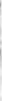 РЕКОМЕНДАЦИИ ПО УЧЕБНО-МЕТОДИЧЕСКОМУ И МАТЕРИАЛЬНО-ТЕХНИЧЕСКОМУ ОБЕСПЕЧЕНИЮДидактический материал и учебное оборудованиеподставка для учебникаподставка для ногтетрадь в крупную  клетку с четкими линиямиручка с черной гелевой пастойручка с зеленой гелевой пастойдеревянная линейка с четкой индикациейфланелеграф (с горизонтальным делением на 2 ряда)касса цифр (для фронтальной и индивидуальной работы)индивидуальный счетный материал (счетные палочки, геометрические фигуры)счетный материал для фронтальной работынабор «Геометрические тела»индивидуальные карточки с изображением геометрических тел, расположения тел в пространстве и т.д. к каждому урокуиндивидуальные тифлотехнические  средства коррекции (лупы, увеличители и т.д.)дополнительный источник света (по необходимости)контрастные фоны для рассматривания иллюстраций  черно-желтый, синежелтый, черно-белый, зеленыйТСОПеречень учебно-методического обеспеченияБахтина В. Поурочные разработки по математике» к учебнику М.И. Моро и др. «Математика 2 и 3  кл. в 2 частях». – М.: Экзамен, 2016 г.Малых Р.Ф. Обучение математике слепых и слабовидящих младших школьников: учебное пособие СПб.: Изд-во РГПУ им. А.И. Герцена, 2004. Моро М. И. и др.  Математика. 2 и 3 класс. В 2 частях /. - М.: Просвещение, 2016Никулина Г.В., Замашнюк Е.В.,  Потемкина А.В., Фомичева Л.В. Содержание и организация образования слабовидящих в свете ФГОС начального общего образования для обучающихся с ОВЗ. – СПб.: Граница, 2015.Денискина, В.З. Обучение математике слепых и слабовидящих  учащихся начальных классов: Методическое пособие. 2-е изд-е, испрал. и допол. - М.: ООО "ИПТК "Логосвос", 2015.Электронное приложение к учебнику Математика 2 класс /М.И. Моро и др. (Диск CDROM), авторы С.И Волкова, М.К. Антошин, Н.В. Сафонова.Электронное приложение к учебнику Математика 3 класс /М.И. Моро и др. (Диск CDROM), авторы С.И Волкова, М.К. Антошин, Н.В. Сафонова.Сборник рабочих программ «Школа России» 1 – 4 классы. Пособие для учителей общеобразовательных учреждений. М. «Просвещение», 2013.Планируемые результаты изучения курса «Математика». 3 классЛичностные результатыУ учащегося будут сформированы:навыки в проведении самоконтроля и самооценки результатов своей учебной деятельности;основы мотивации учебной деятельности и личностного смысла изучения математики, интерес, переходящий в потребность к расширению знаний, к применению поисковых и творческих подходов к выполнению заданий и пр., предложенных в учебнике или учителем;положительное отношение к урокам математики, к учебе, к школе;понимание значения математических знаний в собственной жизни;понимание значения математики в жизни и деятельности человека;восприятие критериев оценки учебной деятельности и понимание оценок учителя успешности учебной деятельности;умение самостоятельно выполнять определенные учителем виды работ (деятельности), понимая личную ответственность за результат;знать и применять правила общения, осваивать навыки сотрудничества в учебной деятельности;начальные представления об основах гражданской идентичности (через систему определенных заданий и упражнений);уважение и принятие семейных ценностей, понимания необходимости бережного отношения к природе, к своему здоровью и здоровью других людей.Учащийся получит возможность для формирования:начальных представлений об универсальности математических способов познания окружающего мира;понимания важности математических знаний в жизни человека, при изучении других школьных дисциплин;навыков проведения самоконтроля и адекватной самооценки результатов своей учебной деятельности;интереса к изучению учебного предмета математика: количественных и пространственных отношений, зависимостей между объектами, процессами и явлениями окружающего мира и способами их описания на языке математики, к освоению математических способов решения познавательных задач.Метапредметные результаты
РЕГУЛЯТИВНЫЕУчащийся научится:понимать, принимать и сохранять различные учебные задачи; осуществлять поиск средств для достижения учебной задачи;находить способ решения учебной задачи и выполнять учебные действия в устной и письменной форме, использовать математические термины, символы и знаки;планировать свои действия в соответствии с поставленной учебной задачей для ее решения;проводить пошаговый контроль под руководством учителя, а в некоторых случаях – самостоятельно;выполнять самоконтроль и самооценку результатов своей учебной деятельности на уроке и по результатам изучения отдельных тем.Учащийся получит возможность научиться:самостоятельно планировать и контролировать учебные действия в соответствии с поставленной целью; находить способ решения учебной задачи;адекватно проводить самооценку результатов своей учебной деятельности, понимать причины неуспеха на том или ином этапе;самостоятельно делать несложные выводы о математических объектах и их свойствах;контролировать свои действия и соотносить их с поставленными целями и действиями других участников, работающих в паре, в группе.ПОЗНАВАТЕЛЬНЫЕУчащийся научится:устанавливать математические отношения между объектами, взаимосвязи в явлениях и процессах и представлять информацию в знаково-символической и графической форме, строить модели, отражающие различные отношения между объектами;проводить сравнение по одному или нескольким признакам и на этой основе делать выводы;устанавливать закономерность следования объектов (чисел, числовых выражений, равенств, геометрических фигур и др.) и определять недостающие в ней элементы;выполнять классификацию по нескольким предложенным или самостоятельно найденным основаниям;делать выводы по аналогии и проверять эти выводы;проводить несложные обобщения и использовать математические знания в расширенной области применения;понимать базовые межпредметные предметные понятия: число, величина, геометрическая фигура;фиксировать математические отношения между объектами и группами объектов в знаково-символической форме (на моделях);стремление полнее использовать свои творческие возможности;общее умение смыслового чтения текстов математического содержания в соответствии с поставленными целями и задачами;самостоятельно осуществлять расширенный поиск необходимой информации в учебнике, в справочнике и в других источниках;осуществлять расширенный поиск информации и представлять информацию в предложенной форме.Учащийся получит возможность научиться:самостоятельно находить необходимую информацию и использовать знаково-символические средства для ее представления, для построения моделей изучаемых объектов и процессов;осуществлять поиск и выделять необходимую информацию для выполнения учебных и поисково-творческих заданий.КОММУНИКАТИВНЫЕУчащийся научится:строить речевое высказывание в устной форме, использовать математическую терминологию;понимать различные позиции в подходе к решению учебной задачи, задавать вопросы для их уточнения, четко и аргументировано высказывать свои оценки и предложения;принимать активное участие в работе в паре и в группе, использовать умения вести диалог, речевые коммуникативные средства;принимать участие в обсуждении математических фактов, в обсуждении стратегии успешной математической игры, высказывать свою позицию; знать и применять правила общения, осваивать навыки сотрудничества в учебной деятельности;контролировать свои действия при работе в группе и осознавать важность своевременного и качественного выполнения взятого на себя обязательства для общего дела.Учащийся получит возможность научиться:использовать речевые средства и средства информационных и коммуникационных технологий при работе в паре, в группе в ходе решения учебно-познавательных задач, во время участия в проектной деятельности;согласовывать свою позицию с позицией участников по работе в группе, в паре, признавать возможность существования различных точек зрения, корректно отстаивать свою позицию;контролировать свои действия и соотносить их с поставленными целями и действиями других участников, работающих в паре, в группе;конструктивно разрешать конфликты посредством учета интересов сторон и сотрудничества.Предметные результаты
ЧИСЛА И ВЕЛИЧИНЫУчащийся научится:образовывать, называть, читать, записывать числа от 0 до 100;сравнивать двузначные  числа и записывать результат сравнения упорядочивать заданные числа заменять двузначное  число суммой разрядных слагаемых уметь заменять мелкие единицы счета крупными и наоборот;устанавливать закономерность – правило, по которому составлена числовая последовательность (увеличение/уменьшение числа на несколько единиц, увеличение/уменьшение числа в несколько раз); продолжать ее или восстанавливать пропущенные в ней числа;группировать числа по заданному или самостоятельно установленному одному или нескольким признакам;читать, записывать и сравнивать значения величины площади, используя изученные единицы измерения этой величины (квадратный сантиметр, квадратный дециметр, квадратный метр), и соотношения между ними: 1 дм2 = 100 см2, 1 м2 = 100 дм2; переводить одни единицы площади в другие;Учащийся получит возможность научиться:классифицировать числа по нескольким основаниям (в более сложных случаях) и объяснять свои действия; самостоятельно выбирать единицу для измерения таких величин как площадь в конкретных условиях и объяснять свой выбор.АРИФМЕТИЧЕСКИЕ ДЕЙСТВИЯУчащийся научится:выполнять табличное умножение и деление чисел; выполнять умножение на 1 и на 0, выполнять деление вида: а : а, 0 : а;выполнять внетабличное умножение и деление; выполнять проверку арифметических действий умножение и деление;выполнять письменно действия сложение, вычитание, умножение и деление на однозначное число в пределах 100;вычислять значение числового выражения, содержащего 2 – 3 действия (со скобками и без скобок).Учащийся получит возможность научиться:использовать свойства арифметических действий для удобства вычислений;вычислять значение буквенного выражения при заданных значениях входящих в него букв;решать уравнения на основе связи между компонентами и результатами умножения и деления.РАБОТА С ТЕКСТОВЫМИ ЗАДАЧАМИУчащийся научится:анализировать задачу, выполнять краткую запись задачи в различных видах: в таблице, на схематическом рисунке, на схематическом чертеже;составлять план решения задачи в 2 – 3 действия, объяснять его и следовать ему при записи решения задачи;преобразовывать задачу в новую, изменяя ее условие или вопрос;составлять задачу по краткой записи, по схеме, по ее решению;решать задачи, рассматривающие взаимосвязи: цена, количество, стоимость; расход материала на 1 предмет, количество предметов, общий расход материала на все указанные предметы и др.; задачи на увеличение/уменьшение числа в несколько раз.Учащийся получит возможность научиться:сравнивать задачи по сходству и различию отношений между объектами, рассматриваемых в задачах;дополнять задачу с недостающими данными возможными числами;находить разные способы решения одной и той же задачи, сравнивать их и выбирать наиболее рациональный;решать задачи на нахождение доли числа и числа по его доле;решать задачи практического содержания, в том числе задачи-расчеты.ПРОСТРАНСТВЕННЫЕ ОТНОШЕНИЯ. ГЕОМЕТРИЧЕСКИЕ ФИГУРЫУчащийся научится:обозначать геометрические фигуры буквами;различать круг и окружность;чертить окружность заданного радиуса с использованием циркуля.Учащийся получит возможность научиться:различать треугольники по соотношению длин сторон; по видам углов;изображать геометрические фигуры (отрезок, прямоугольник) в заданном масштабе;читать план участка (комнаты, сада и др.).ГЕОМЕТРИЧЕСКИЕ ВЕЛИЧИНЫУчащийся научится:измерять длину отрезка;вычислять площадь прямоугольника (квадрата) по заданным длинам его сторон;выражать площадь объектов в разных единицах площади (квадратный сантиметр, квадратный дециметр. квадратный метр), используя соотношения между ними.Учащийся получит возможность научиться:выбирать наиболее подходящие единицы площади для конкретной ситуации;вычислять площадь прямоугольного треугольника, достраивая его до прямоугольника.РАБОТА С ИНФОРМАЦИЕЙУчащийся научится:анализировать готовые таблицы, использовать их для выполнения заданных действий, для построения вывода;устанавливать правило, по которому составлена таблица, заполнять таблицу по установленному правилу недостающими элементами;самостоятельно оформлять в таблице зависимости между пропорциональными величинами;выстраивать цепочку логических  рассуждений, делать выводы.Учащийся получит возможность научиться:читать несложные готовые таблицы;понимать высказывания, содержащие логические связки («… и …», «если …, то …», «каждый», «все» и др.), определять «верно» или «неверно» приведенное высказывание о числах, результатах действий, геометрических фигурах.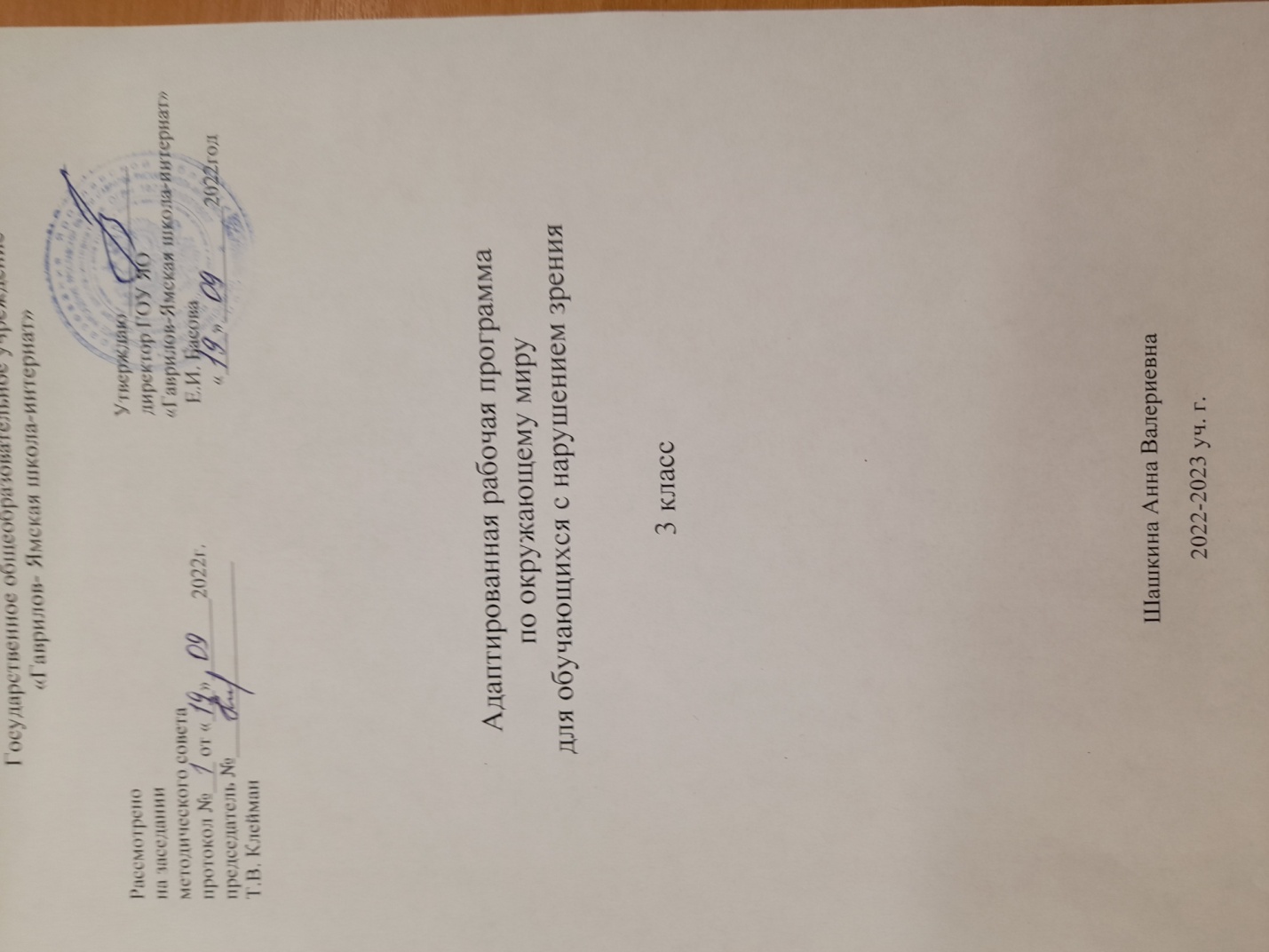 ОКРУЖАЮЩИЙ МИР (человек, природа, общество)3 КЛАССПояснительная запискаЦель изучения курса «Окружающий мир» в начальной школе  — создание условий выполнения требований Стандарта через обеспечение получения качественного начального общего образования слабовидящими обучающимися в пролонгированные сроки, по итоговым достижениям полностью соответствующим требованиям к результатам освоения, определенным ФГОС НОО обучающихся с ОВЗ, с учетом особых образовательных потребностей обучающихся данной категории, развитие школьника как личности, полноценно владеющей основами практико-ориентированных знаний о природе, человеке и обществе.В процессе реализации данной цели, достигаются следующие задачи:проводить наблюдения в окружающем мире с помощью взрослого, подключая все  анализаторы: зрительный, осязательный, обонятельный, слуховой, вкусовой;развивать умение обследовать объекты по заданному алгоритму (рассматривать, анализировать, характеризовать и различать  изученные объекты природы);формировать у обучающихся понимание основных законов развития природы и общества;воспитывать у обучающихся осознание  ценности, целостности и многообразия окружающего мира, своего места в нём;воспитывать самостоятельность, развивать умение работать в парах и группах;формировать  психологическую культуру и компетенцию для обеспечения эффективного и безопасного взаимодействия в социуме;развивать познавательную деятельность обучающихся на полисенсорной основе;развивать память обучающихся: кратковременную, долговременную, зрительную, осязательную, слуховую; способствовать развитию мышления, а также кругозора обучающихся;развивать навыки пространственной ориентировки: в микро и макропространстве;учить продумывать своё высказывание (что сказать вначале, а что потом).Общая  характеристика  учебного предметаСпецифика курса «Окружающий мир (человек, природа, общество)» состоит в том, что он, имея ярко выраженный интегративный характер, соединяет в равной мере природоведческие, обществоведческие, исторические знания и даёт слабовидящему обучающемуся материал естественных и социально-гуманитарных наук, необходимый для целостного и системного видения мира в его важнейших взаимосвязях.Знакомство с началами естественных и социально-гуманитарных наук в их единстве и взаимосвязях даёт ученику ключ (метод) к осмыслению личного опыта, позволяя сделать явления окружающего мира понятными, знакомыми и предсказуемыми, найти своё место в ближайшем окружении, прогнозировать направление своих личных интересов в гармонии с интересами природы и общества, тем самым обеспечивая в дальнейшем как своё личное, так и социальное благополучие. Курс «Окружающий мир (человек, природа, общество)» представляет детям широкую панораму природных и общественных явлений как компонентов единого мира.В рамках данного предмета, благодаря интеграции естественнонаучных и социально-гуманитарных знаний, могут быть успешно, в полном соответствии с возрастными особенностями слабовидящего младшего школьника решены задачи экологического образования и воспитания, формирования системы позитивных национальных ценностей, идеалов взаимного уважения, патриотизма, опирающегося на этнокультурное многообразие и общекультурное единство российского общества.Окружающий мир  как учебный предмет имеет важное коррекционно-развивающее значение в классах слабовидящих младших школьников.В основе методики изучения учебного предмета «Окружающий мир (человек, природа, общество)» лежит проблемно-поисковый подход, обеспечивающий «открытие» слабовидящими детьми нового знания, обогащение чувственного опыта познания и деятельности; расширение предметных (конкретных и обобщенных), пространственных и социальных представлений; расширение круга специфически формируемых у детей со зрительной депривацией предметно-практических умений и навыков; формирование умений пользоваться оптическими, тифлотехническими и техническими средствами в учебной деятельности и повседневной жизни; повышение познавательной и социальной активности; повышение самостоятельности в учебной деятельности и повседневной жизни.  Такой  подход позволяет скорректировать недостатки познавательной деятельности слабовидящих младших школьников, охватить природное  многообразие, нравственную сферу отношений не только к другим людям, но и к природе, к рукотворному миру, к культурному достоянию народов России и всего человечества.  Поэтому, уроки окружающего мира оказывают существенное положительное воздействие на интеллектуальную, эмоциональную и двигательную сферы  слабовидящего ребенка.В этом курсе заложена содержательная основа для широкой реализации межпредметных связей всех дисциплин начальной школы. Предмет «Окружающий мир (человек, природа, общество)» использует и тем самым подкрепляет умения, полученные на уроках чтения, русского языка и математики, музыки и изобразительного искусства, технологии и физической культуры, совместно с ними приучая детей к рационально-научному и эмоционально-ценностному постижению окружающего мира.Содержание учебного предмета за курс 2класса (распределение тем, увеличение или уменьшение количества часов на изучение тем, особенности проведения лабораторных работ в соответствии с особенностями контингента) соответствует адаптированной учебной программе.Основной формой обучения является урок. На уроках предусматривается использование различных наглядных средств обучения (модели, муляжи, макеты, натуральные объекты и т.д.).Распределение времени на прохождение программного материала даются ориентировочно.Формы проведения занятий:Безусловно, при организации занятий со слабовидящими учащимися ведущей формой проведения занятий является фронтальное занятие. Тем не менее, занятия проводятся с учётом возрастных особенностей, имеющихся навыков самостоятельной познавательной деятельности и степенью готовности к работе в коллективе. Кроме этого, в обучении должны учитываться состояние зрительных функций, наличие и характер сопутствующих заболеваний, состояние слуха, опорно-двигательного аппарата, интеллекта, эмоционально-волевой сферы.   Таким образом, при организации  занятий необходимо учитывать дошкольный опыт ребёнка и его положение в семье, представлять себе патологию зрения, состояние здоровья учащегося, уровень его физического и психического развития. Необходимо осуществлять индивидуальный подход.Место учебного предмета «Окружающий мир» в учебном планеПо учебному плану на учебный предмет «Окружающий мир» предусматривает в 3 классе – 68 часа за год (2 урока в неделю, 34 уч. недели).Личностные, метапредметные, предметные результаты освоения курса «Окружающий мир (человек, природа, общество) Личностные:формирование основ российской гражданской идентичности, чувства гордости за свою Родину, российский народ и историю России, осознание своей этнической и национальной принадлежности; формирование ценностей многонационального российского общества;формирование целостного, социально ориентированного взгляда на мир в его органичном единстве и разнообразии природы, народов, культур и религий;формирование уважительного отношения к иному мнению, истории и культуре других народов;овладение начальными навыками адаптации в динамично изменяющемся и развивающемся мире;принятие и освоение социальной роли обучающегося, развитие мотивов учебной деятельности и формирование личностного смысла учения;развитие самостоятельности и личной ответственности за свои поступки, в том числе в информационной деятельности, на основе представлений о нравственных нормах, социальной справедливости и свободе;формирование эстетических потребностей, ценностей и чувств;развитие этических чувств, доброжелательности и эмоционально-нравственной отзывчивости, понимания и сопереживания чувствам других людей;развитие навыков сотрудничества с взрослыми и сверстниками в разных социальных ситуациях, умения не создавать конфликтов и находить выходы из спорных ситуаций;формирование установки на наличие мотивации к творческому труду, работе на результат, бережному отношению к материальным и духовным ценностям;формирование установки на поддержание здоровьесбережения, охрану нарушенного зрения, на безопасный, здоровый образ жизни; Метапредметные:Регулятивные УУД:определять и формулировать цель деятельности на уроке с помощью учителя.проговаривать последовательность действий на уроке.учиться высказывать своё предположение (версию) на основе работы с иллюстрацией учебника.учиться работать по предложенному учителем плану.учиться отличать верно выполненное задание от неверного.учиться совместно с учителем и другими учениками давать эмоциональную оценку деятельности класса на уроке.Познавательные УУД:ориентироваться в своей системе знаний: отличать новое от уже известного с помощью учителя.использовать различные способы поиска (в справочных источниках и открытом учебном информационном пространстве сети Интернет), сбора, обработки, анализа, организации, передачи и интерпретации информации в соответствии с коммуникативными и познавательными задачами и технологиями учебного предмета «Окружающий мир (человек, природа, общество) »;овладевать логическими действиями сравнения, анализа, синтеза, обобщения, классификации по родовидовым признакам, установления аналогий и причинно-следственных связей, построения рассуждений, отнесения к известным понятиям;делать предварительный отбор источников информации: ориентироваться в учебнике (на развороте, в оглавлении, в словаре).добывать новые знания: находить ответы на вопросы, используя учебник, свой жизненный опыт и информацию, полученную на уроке.перерабатывать полученную информацию: делать выводы в результате совместной работы всего класса.перерабатывать полученную информацию: сравнивать и группировать предметы и их образы.преобразовывать информацию из одной формы в другую: подробно пересказывать небольшие тексты, называть их тему.Коммуникативные УУД:донести свою позицию до других: оформлять свою мысль в устной и письменной речи (на уровне предложения или небольшого текста).умение взаимодействовать с партнерами в системе координат: «слабовидящий - нормально видящий», «слабовидящий-слабовидящий» в процессе изучения окружающего мира;слушать и понимать речь других.выразительно читать и пересказывать текст.совместно договариваться о правилах общения и поведения в школе и следовать им.учиться выполнять различные роли в группе (лидера, исполнителя, критика).Предметные:понимание особой роли России в мировой истории, воспитание чувства гордости за национальные свершения, открытия, победы;уважительное отношения к России, родному краю, своей семье, истории, культуре, природе нашей страны, её современной жизни;осознание целостности окружающего мира, освоение основ экологической грамотности, элементарных правил нравственного поведения в мире природы и людей, норм здоровье сберегающего поведения в природной и социальной среде;освоение доступных способов изучения природы и общества, используя все сохранные анализаторы (наблюдение, запись, измерение, опыт, сравнение, классификация и др. с получением информации из семейных архивов, от окружающих людей, в открытом информационном пространстве);развитие навыков устанавливать и выявлять причинно-следственные связи в окружающем мире.ОСНОВНОЕ СОДЕРЖАНИЕ УЧЕБНОГО ПРЕДМЕТАВ связи с досрочным окончанием 2019-2020 учебного года, не изученные темы раздела «Здоровье и безопасность»    (2 класс) были перенесены на начало 3-го класса.Здоровье и безопасность (7 ч).            Строение тела человека. Здоровье человека -его важнейшее богатство. Режим дня. Правила личной гигиены. Наиболее распространенные заболевания, их предупреждение и лечение; поликлиника, больница и другие учреждения здравоохранения; специальности врачей: терапевт, стоматолог, отоларинголог и др. Правила безопасного поведения на улицах и дорогах.Меры безопасности в домашних условиях (при обращении с бытовой техникой, острыми предметами и т. д.). Противопожарная безопасность.Правила безопасного поведения на воде. Правило экологической безопасности: не купаться в загрязненных водоемах.Съедобные и несъедобные ягоды и  грибы. Жалящие насекомые. Ориентация в опасных ситуациях при контактах с людьми: незнакомый человек предлагает пойти с ним покататься на машине, открыть дверь в квартиру в отсутствии взрослых и т. д. Практическая работа: отработка правил перехода улицы.Общение (7 ч)Труд и отдых в семье. Внимательные и заботливые отношения между членами семьи. Имена и отчества родителей.Школьные товарищи, друзья, совместные учеба, игры, отдых. Взаимоотношения мальчиков и девочек.Правила вежливости (дома, в школе, на улице). Этикет телефонного разговора. Прием гостей и поведение в гостях. Как вести себя за столом. Культура поведения в общественных местах (кинотеатре, транспорте и т. д.).Практическая работа: Отработка основных правил этикета.Путешествия (18 ч)Горизонт. Линия горизонта. Основные стороны горизонта, их определение по компасу.Формы земной поверхности: равнины и горы, холмы, овраги. Разнообразие водоемов: река, озеро, море и др. Части реки (исток, устье, русло); притоки.Сезонные изменения в природе: весенние и летние явления. Бережное отношение к природе весной и летом.Изображение нашей страны на карте. Как читать карту. Москва – столица России. Московский Кремль и другие достопримечательности столицы.Знакомство с другими городами нашей страны (изучается по усмотрению учителя).Карта мира. Материки и океаны. Страны мира.Экскурсии: Весенние изменения в природе. Формы земной поверхности родного края. Водоемы родного края.Как устроен мир (8 ч)Природа, ее разнообразие. Растения, животные, грибы, бактерии – царства живой природы. Связи в природе (между неживой и живой природой, растениями и животными и т. Д.). Роль природы в жизни людей.Человек – часть природы, разумное существо. Внутренний мир человека. Восприятие, память, мышление, воображение – ступеньки познания человеком окружающего мира.Общество. Семья, народ, государство – части общества. Человек – часть общества. Человечество.Мир глазами эколога. Что такое окружающая среда. Экология – наука о связях между живыми существами и окружающей их средой. Роль экологии в сохранении природного дома человечества. Воздействие людей на природу (отрицательное и положительное). Меры по охране природы.Эта удивительная природа – 18ч.Тела, вещества, частицы. Разнообразие веществ. Твердые, жидкие, газообразные тела и вещества.Воздух. Свойства воздуха. Состав воздуха. Значение воздуха для живых организмов. Источники загрязнения воздуха. Охрана воздуха от загрязнений.Вода. Свойства воды. Очистка воды от примесей с помощью фильтра. Три состояния воды. Круговорот воды в природе. Значение воды для растений, животных, человека. Источники загрязнения воды. Охрана воды от загрязнений. Необходимость экономии воды при ее использовании.Разрушение твердых пород в природе. Почва. Состав почвы. Представление об образовании почвы, роли организмов в этом процессе. Значение почвы для живых организмов. Разрушение почвы в результате непродуманной хозяйственной деятельности людей. Охрана почвы.Разнообразие растений. Группы растений: водоросли, мхи, папоротники, хвойные, цветковые. Дыхание и питание растений. Размножение и развитие растений. Роль растений в природе и жизни человека. Влияние человека на растительный мир. Растения из Красной книги России. Охрана растений.Разнообразие животных. Группы животных: насекомые, рыбы, земноводные, пресмыкающиеся, птицы, звери или млекопитающие. Растительноядные, насекомоядные, хищные, всеядные животные. Цепи питания. Сеть питания и экологическая пирамида. Размножение и развитие животных. Роль животных в природе и жизни человека. Влияние человека на животный мир. Животные из Красной книги России. Охрана животных.Грибы, их разнообразие и строение. Роль грибов в природе и жизни человека. Съедобные и несъедобные грибы. Влияние человека на мир грибов. Грибы из Красной книги России. Охрана грибов. «Великий круговорот жизни». Основные звенья этого круговорота: организмы-производители, организмы-потребители и организмы-разрушители. Роль почвы в круговороте жизни.Мы и наше здоровье – 10 ч.Организм человека. Органы. Их функции в организме. Системы органов. Нервная система, ее роль в организме человека. Органы чувств, их значение и гигиена.Кожа, ее функции. Гигиена кожи. Первая помощь при небольших повреждениях кожи (порез, ожог, ушиб, обморожение Опорно-двигательная система, ее роль в организме. Осанка. Значение физического труда и физкультуры для развития скелета и укрепления мышц.Питательные вещества: белки, жиры, углеводы, витамины. Пищеварительная система, ее роль в организме. Гигиена питания.Дыхательная и кровеносная системы, их роль в организме. Закаливание воздухом, водой, солнцем. Инфекционные болезни и способы их предупреждения. Здоровый образ жизни. Табак, алкоголь, наркотики – враги здоровья.Календарно-тематическое планированиеОкружающий мир (68ч), 3 класс(2 ч в неделю, 34 учебных недели)УМК «Школа России»РЕКОМЕНДАЦИИ ПО  УЧЕБНО-МЕТОДИЧЕСКОМУ И МАТЕРИАЛЬНО-ТЕХНИЧЕСКОМУ ОБЕСПЕЧЕНИЮДидактические пособия и учебное оборудование:подставка для учебника;ручка с черной гелевой пастойручка с зеленой гелевой пастойцветные карандаши;фланелеграф;муляжи фруктов, овощей;муляжи и/или чучела домашних и диких животных, насекомых, рыб и т.д.; Иллюстрации к темам:Что такое Родина? (Картинная карта России, физическая карта Российской Федерации, Герб и флаг Российской Федерации).Модели дерева, строения цветка, Земли (глобус), светофора, знаков дорожного движенияГербарииКоллекция камнейНатуральные объекты по изучаемым темам.ТСОФоны для рассматривания иллюстраций желтый, белый, зеленый; • Индивидуальные оптические, тифлотехнические средства.Перечень учебно-методического обеспеченияПлешаков А.А. Окружающий мир: 2 класс. Учебник для общеобразовательных учреждений. В 2 ч. - М.: Просвещение, 2013.Плешаков А.А. Окружающий мир: 3 класс. Учебник для общеобразовательных учреждений. В 2 ч. - М.: Просвещение, 2013.Плешакова А.А. «Окружающий мир. 2 класс. Электронное приложение к учебнику». - М.: Просвещение, 2013.Плешакова А.А. «Окружающий мир. 3 класс. Электронное приложение к учебнику». - М.: Просвещение, 2013.Максимова Т. Н. Поурочные разработки по предмету «Окружающий мир» ( к учебнику А. А. Плешакова  «Окружающий мир. 2 класс. - М.: Вако, 2014 г.Алексеев О.Л. Анатомия, физиология и патология органа зрения: Учебное пособие/ Урал. гос. пед. Ун-т. – Екатеринбург, 2004. – 85сЗемцова М.И. учителю о детях с нарушениями зрения. – М.: Просвещение, 1973. – 159 с.Контрольно-измерительные материалы. Окружающий мир. 2 класс/ Сост . И. Ф. Яценко. – 4-е изд., перераб. – М.:ВАКО, 2012. – 96 с.Сборник рабочих программ «Школа России» 1 – 4 классы. Пособие для учителей общеобразовательных учреждений. М. «Просвещение», 2011.  – 528 с.ПЛАНИРУЕМЫЕ РЕЗУЛЬТАТЫ ИЗУЧЕНИЯ УЧЕБНОГО ПРЕДМЕТАВ результате изучения предмета “Окружающий мир” ученик долженЗнать:название планеты, на которой живет;государственную символику Российской Федерации и своего региона;общие признаки живых организмов;основные условия благополучной жизни растений и животных;правила сохранения и укрепления здоровья;основные правила поведения в окружающей среде (на дорогах, в школе);основные профессии людей и определять взаимопомощь людей разных профессий;основные группы животных и растений;правила поведения в природе;знаки дорожного движения, необходимые для соблюдения безопасности;основные признаки каждого времени года;основные помещения школы;улицы, расположенные вблизи школы и дома • основные учреждения культуры, быта; Способен:описывать достопримечательности столицы и родного края; находить на карте мира Российскую Федерацию, на карте России Москву, свой регион и его главный город;узнавать изученные объекты и явления живой и неживой природы;описывать на основе предложенного плана и алгоритма изученные объекты и явления живой и неживой природы, выделять их существенные признаки;использовать зрительно-моторную координацию, пространственную ориентировку и зрительное восприятие для расширения знаний о живой и неживой природесравнивать объекты живой и неживой природы на основе внешних признаков или известных характерных свойств, используя зрительное восприятие и все анализаторы, проводить простейшую классификацию изученных объектов природы;определять признаки различных объектов природы (цвет, форму, сравнительные размеры);пользоваться словами, указывающими направления и время;наблюдать, делать умозаключения;различать профессии людей;различать части растения, отображать их на рисунке;использовать готовые модели (глобус, карту, план) для объяснения явлений или описания свойств объектов;показывать сушу и воду на глобусе;ориентироваться в помещениях школы;различать знаки светофора; знаки дорожного движения, необходимые для соблюдения безопасности;использовать естественнонаучные тексты (на бумажных и электронных носителях, в том числе в контролируемом Интернете) с целью поиска и извлечения информации, ответов на вопросы, объяснений, создания собственных устных или письменных высказываний;решать практические задачи с помощью наблюдения, сравнения;ухаживать  за растениями (животными);выполнять изученные правила охраны и укрепления здоровья, безопасного поведения;оценивать воздействие человека на природу, выполнять правила поведения в природе и участвовать в ее охране;составлять описательный рассказ по картине, наблюдаемого объекта во время экскурсии;проводить наблюдения и опыты под руководством учителя;группировать и классифицировать объекты живой и неживой природы.   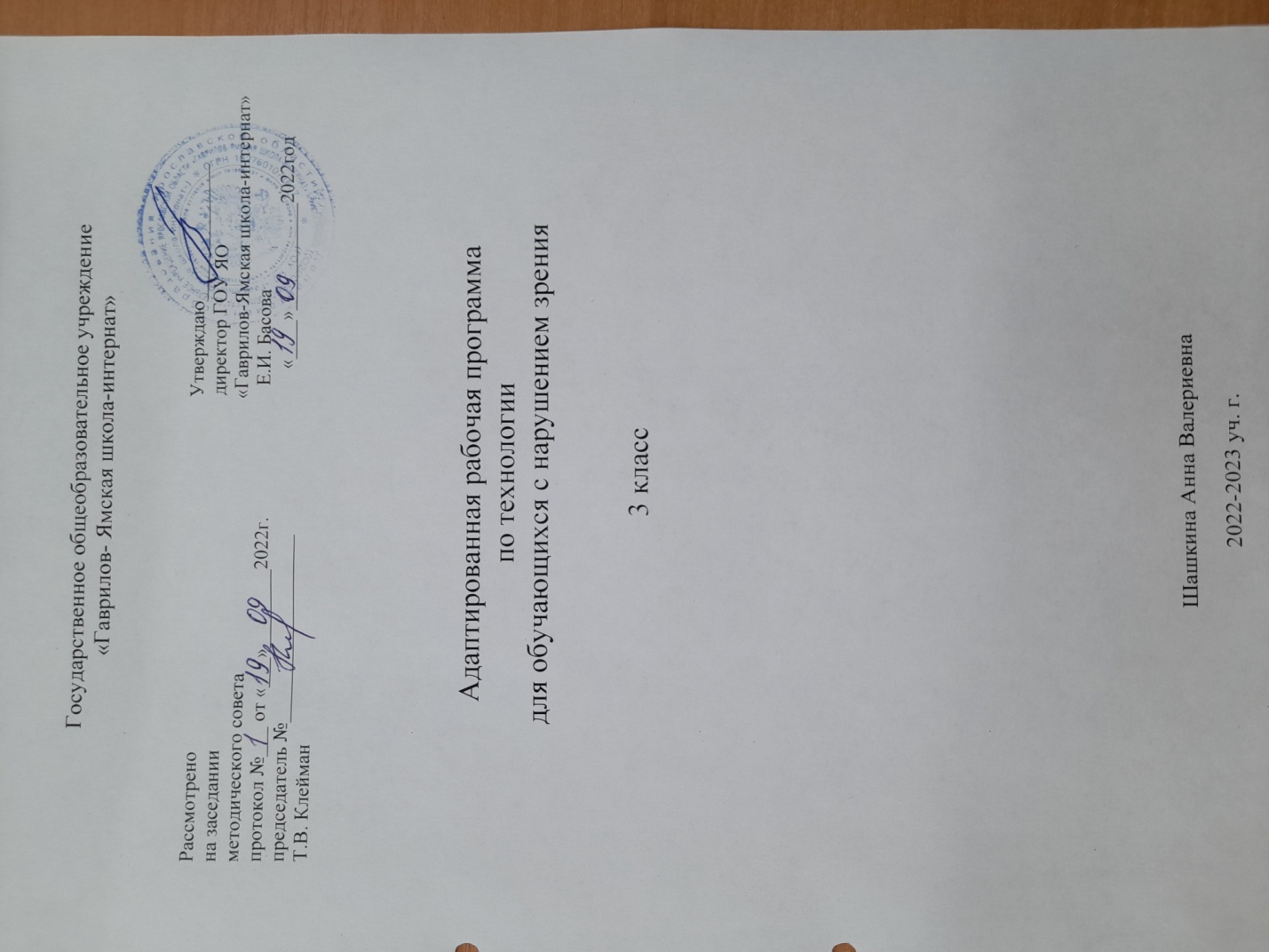 РАБОЧАЯ ПРОГРАММА ПО ТЕХНОЛОГИИДЛЯ 3 КЛАССА (УМК «Школа России»)Пояснительная запискаРабочая программа по предмету «Технология» для 3 класса разработана в соответствии с требованиями ФГОС НОО обучающихся с ОВЗ, АООП НОО для слабовидящих  обучающихся   (вариант 4.2),  на основе авторской программы «Технология» Е.А. Лутцевой, Т.П. Зуевой (Рабочие программы. Предметная линия учебников системы «Школа России». 1–4 классы: пособие для учителей общеобразовательных организаций. М.: Просвещение, 2014) Рабочая программа ориентирована на работу по учебно-методическому комплекту:Лутцева Е.А., Зуева Т.П. Технология. 3 класс: учебник для общеобразовательных организаций. М.: Просвещение, 2018 (Школа России).Лутцева Е.А., Зуева Т.П. Технология. Рабочая тетрадь. 3 класс: пособие для учащихся общеобразовательных организаций. М.: Просвещение. 2018 (Школа России).Лутцева Е.А., Зуева Т.П. Технология 3 класс. Методическое пособие с поурочными разработками. М.: Просвещение, 2014 (Школа России).Общая характеристика учебного предметаПредставленный курс закладывает основы технологического образования, которые позволяют дать учащимся первоначальный опыт преобразовательной художественно- культурного содержания, и создают условия для активного освоения детьми технологии ручной обработки доступных материалов, современных информационных технологий, необходимых в повседневной жизни современного человека.Практико-ориентированная направленность содержания учебного предмета «Технология» естественным путём интегрирует знания, полученные при изучении других учебных предметов (математика, окружающий мир, изобразительное искусство, русский язык, литературное чтение), и позволяет реализовать их в интеллектуально - практической деятельности ученика, что в свою очередь, создает условия для развития инициативности, изобретательности, гибкости мышления.Продуктивная деятельность учащихся на уроках технологии создаёт уникальную основу для самореализации личности. Благодаря  включению в элементарную проектную деятельность учащиеся могут реализовать свои умения, заслужить одобрение и получить признание. В результате на уроках технологии могут закладываться основы трудолюбия и способности к самовыражению, формироваться социально-ценные практические умения, опыт преобразовательной деятельности и развития творчества, что создаёт предпосылки для более успешной социализации.Возможность создания и реализации моделей социального поведения при работе в малых группах обеспечивает благоприятные условия для коммуникативной практики учащихся и для социальной адаптации в целом.	Цель изучения курса технологии – развитие социально-значимых личностных качеств (потребность познавать и исследовать неизвестное, активность, инициативность, самостоятельность, самоуважение и самооценка), приобретение первоначального опыта практической преобразовательной и творческой деятельности в процессе формирования элементарных конструкторско-технологических знаний и умений и проектной деятельности, расширение и обогащение личного жизненно-практического опыта, представлений о профессиональной деятельности человека.         Основные задачи курса:стимулирование и развитие любознательности, интереса к технике, потребности познавать культурные традиции своего региона, России и других государств;формирование целостной картины миры материальной и духовной культуры как продукта творческой предметно-преобразующей деятельности;формирование мотивации успеха и достижений, творческой самореализации на основе организации предметно-преобразующей, художественно- конструкторской деятельности;формирование первоначальных конструкторско-технологических знаний и умений;развитие знаково-символического и пространственного мышления, творческого и репродуктивного воображения (на основе решения задач по моделированию и отображению объекта и процесса его преобразования в форме моделей: рисунков, планов, схем, чертежей); творческого мышления;развитие регулятивной структуры деятельности, включающей целеполагание, планирование, прогнозирование, контроль, коррекцию и оценку;формирование внутреннего плана деятельности на основе поэтапной отработки предметно-преобразовательных действий;развитие коммуникативной компетентности младших школьников на основе организации совместной продуктивной деятельности;ознакомление с миром профессий, их социальным значением, историей возникновения и развития;овладение первоначальными умениями передачи, поиска, преобразования, хранения информации, использования компьютера; поиск (проверка) необходимой информации в словарях, каталоге библиотеки.Описание места учебного предмета в учебном планеНа изучение предмета «Технология» в 3 классе в Федеральном базисном учебном плане предусмотрено  34 ч (1 ч в неделю). На основании примерных программ Минобрнауки РФ, содержащих требования к минимальному объему содержания образования по технологии, и с учетом стандарта конкретного образовательного учреждения реализуется программа базового уровня. С учетом специфики класса выстроена система учебных занятий (уроков),  спроектированы  цели,  задачи,  ожидаемые  результаты  обучения (планируемые результаты), что представлено в табличной форме ниже. Ценностные ориентиры учебного предмета. «Технология»  как  учебный  предмет  является  комплексным  и интегративным  по  своей  сути.  В  содержательном  плане  он  предполагает следующие  реальные  взаимосвязи  с  основными  предметами  начальной школы: с  изобразительным  искусством  —  использование  средств художественной  выразительности  в  целях  гармонизации  форм  и конструкций, изготовление изделий на основе законов и правил декоративно-прикладного искусства и дизайна;с  математикой  —  моделирование  (преобразование  объектов  из чувственной  формы  в  модели,  воссоздание  объектов  по  модели  в материальном виде, мысленная трансформация объектов и пр.), выполнение расчётов, вычислений, построение форм с учётом основ геометрии, работа с геометрическими формами, телами, именованными числами; с  окружающим  миром  —  рассмотрение  и  анализ  природных  форм  и конструкций  как  универсального  источника  инженерно-художественных идей  для  мастера;  природы  как  источника  сырья  с  учётом  экологических проблем,  деятельности  человека  как  создателя  материально-культурной среды обитания, изучение этнокультурных традиций; с  родным  языком  —  развитие  устной  речи  на  основе  использования важнейших видов речевой деятельности и основных типов учебных текстов в процессе  анализа  заданий  и  обсуждения  результатов  практической  деятельности (описание конструкции изделия, материалов и способов их обработки; повествование о ходе действий и построении плана деятельности; построение логически  связных  высказываний  в  рассуждениях,  обоснованиях, формулировании выводов); с  литературным  чтением  —  работа  с  текстами  для  создания  образа, реализуемого  в  изделии,  извлечение  предметной  информации  из  деловых статей и текстов. СОДЕРЖАНИЕ КУРСАВ  основу  содержания  курса  положена  интеграция  технологии  с предметами  эстетического  цикла  (изобразительное  искусство,  литературное чтение,  музыка).  Основа  интеграции  —  процесс  творческой  деятельности мастера,  художника  на  всех  этапах  (рождение  идеи,  разработка  замысла, выбор  материалов,  инструментов  и  технологии  реализации  замысла,  его реализация),  целостность  творческого  процесса,  использование  единых, близких,  взаимодополняющих  средств  художественной  выразительности, комбинирование  художественных  технологий.  Интеграция  опирается  на целостное  восприятие  младшим  школьником  окружающего  мира, демонстрируя  гармонию  предметного  мира  и  природы.  При  этом  природа рассматривается  как  источник  вдохновения  художника,  источник  образов  и форм,  отражённых  в  народном  быту,  творчестве,  а  также  в  технических объектах. 	Содержание  учебного  предмета  «Технология»  имеет  практико-ориентированную  направленность.  Практическая  деятельность рассматривается  как  средство  развития  личностных  и  социально  значимых качеств  учащихся,  а  также  формирования  системы  специальных технологических и универсальных учебных действий.	Отличительные особенности отбора и построение содержания учебного материала: 1. Включение  адаптационного  периода  в  1  классе  —  8  уроков,  которые проводятся  на  улице  в  форме  прогулок  с  дидактическими  играми  и наблюдениями или в классе. 2. В  1  и  2  классах  темы  уроков  отражают  главным  образом  не  названия изделий,  а  технологические  операции,  способы  и  приёмы,  знания  о материалах  и  конструкции,  так  как  первые  два  года  обучения  —  период освоения основных элементарных конструкторско-технологических знаний и умений. Дополнительные задания на сообразительность (в  рабочей тетради) развивают творческие способности. 3. В  3 , 4 и 5 классах  основная  форма  практической  работы  —  простейшие технологические проекты (групповые и индивидуальные), базой для которых являются  уже  усвоенные  предметные  знания  и  умения,  а  также  постоянное развитие основ творческого мышления. 4. В  программу  каждого  класса  включены  поисковые,  пробные  или тренировочные упражнения, с помощью которых учащиеся делают открытия новых знаний и умений для последующего выполнения изделий и проектов. 5. Изготовление  изделий  не  есть  цель  урока.  Изделия  (проектная  работа) лишь  средство  для  решения  конкретных  учебных  задач.  Выбор  изделия  не носит  случайный  характер,  а  отвечает  цели  и  задачам  каждого  урока  и подбирается  в  чётко  продуманной  последовательности  в  соответствии  с изучаемыми  темами.  Любое изготавливаемое  изделие  доступно  для выполнения  и  обязательно  содержит  не  более  одного-двух  новых  знаний  и умений,  которые  могут  быть  открыты  и  освоены  детьми  в  ходе  анализа изделия  и  последующего  его  изготовления.  Это  обеспечивает  получение качественного  изделия  за  период  времени  не  более  20  минут  от  урока  и исключает домашние задания. Материал  учебников  и  рабочих  тетрадей  представлен  таким  образом, что  позволяет  учителю  на  основе  учебных  тем  составить  программу внеурочного  кружка  (факультатива),  а  дополнительные  образцы  изделий изучаемых  тем  позволяют  закрепить  изученное,  самосовершенствоваться, получать  удовольствие  от  продолжения  понравившейся  на  уроках  работы, повышать самооценку, видя положительный и качественный результат своей работы. Методическая основа курса — организация максимально продуктивной творческой деятельности учащихся начиная с первого класса. Репродуктивно осваиваются только технологические приёмы и способы. Главное в курсе — научить  добывать  знания  и  применять  их  в  своей  повседневной  жизни,  а также пользоваться различного рода источниками информации. Это сегодня гораздо  важнее,  чем  просто  запоминать  и  накапливать  знания.  Для  этого необходимо  развивать  у  учеников  способность  к  рефлексии  своей деятельности, умение самостоятельно идти от незнания к знанию. Этот путь идёт  через  осознание  того,  что  известно  и  неизвестно,  умение сформулировать проблему, наметить пути её решения, выбрать один их них, проверить  его  и  оценить  полученный  результат,  а  в  случае  необходимости повторять попытку до получения качественного результата. Основные  продуктивные  методы  —  наблюдение,  размышление, обсуждение,  открытие  новых  знаний,  опытные  исследования  предметной среды, перенос известного в новые ситуации и т. п. С их помощью учитель ставит  каждого  ребёнка  в  позицию  субъекта  своего  учения,  т.  е.  делает ученика  активным  участником  процесса  познания  мира.  Для  этого  урок строится  таким  образом,  чтобы  в  первую  очередь  обращаться  к  личному опыту  учащихся,  а  учебник  использовать  для  дополнения  этого  опыта  научной информацией с последующим обобщением и практическим освоением приобретённых знаний и умений. Результатом  освоения содержания становятся заложенные  в программе знания  и  умения,  а  также  качественное  выполнение  практических  и творческих работ, личностные изменения каждого ученика в его творческом, нравственном, духовном, социальном развитии. Для  обеспечения  качества  практических  работ  в  курсе  предусмотрено выполнение  пробных  поисковых  упражнений,  направленных  на  открытие  и освоение  программных  технологических  операций,  конструктивных особенностей изделий. Упражнения предваряют изготовление предлагаемых далее  изделий,  помогают  наглядно,  практически  искать  оптимальные технологические  способы  и  приёмы  и  являются  залогом  качественного выполнения  целостной  работы.  Они  предлагаются  на  этапе  поиска возможных  вариантов  решения  конструкторско-технологической  или декоративно-художественной  проблемы,  выявленной  в  результате  анализа предложенного образца изделия. Развитие  творческих  способностей  обеспечивается  деятельностным подходом  к  обучению,  стимулирующим  поиск  и  самостоятельное  решение конструкторско-технологических  и  декоративно-художественных  задач, опорой  на  личный  опыт  учащихся  и  иллюстративный  материал,  систему вопросов,  советов  и  задач  (рубрика  «Советы  мастера»  в  1—2  классах, рубрика  «Конструкторско-технологические  задачи»  в  3—4  классах), активизирующих  познавательную  поисковую,  в  том  числе  проектную,  деятельность.  На  этой  основе  создаются  условия  для  развития  у  учащихся умений  наблюдать,  сравнивать,  вычленять  известное  и  неизвестное, анализировать  свои  результаты  и  образцы  профессиональной  деятельности мастеров,  искать  оптимальные  пути  решения  возникающих  эстетических, конструктивных и технологических проблем. Развитие духовно-нравственных качеств личности, уважения к культуре своей страны и других народов обеспечиваются созерцанием и обсуждением художественных  образцов  культуры,  а  также  активным  включением учащихся в доступную художественно-прикладную деятельность на уроках и на внеурочных занятиях. Деятельность  учащихся  на  уроках  первоначально  носит  главным образом  индивидуальный  характер  с  постепенным  увеличением  доли коллективных  работ,  особенно  творческих,  обобщающего  характера. Начиная  со  2  класса  дети  постепенно  включаются  в  доступную элементарную  проектную  деятельность,  которая  направлена  на  развитие творческих  черт  личности,  коммуникабельности,  чувства  ответственности, умения  искать  и  пользоваться  информацией.  Она  предполагает  включение учащихся в активный познавательный и практический поиск от выдвижения идеи  и  разработки  замысла  изделия  (ясное  целостное  представление  о будущем изделии — его назначении, выборе конструкции, художественных материалов,  инструментов,  определении  рациональных  приёмов  и последовательности выполнения) допрактической реализации задуманного.             Виды учебной деятельности учащихся: простейшие наблюдения и исследования свойств материалов, способов их обработки, конструкций, их свойств, принципов и приёмов их создания; моделирование,  конструирование  из  разных  материалов  (по  образцу, модели,  условиям  использования  и  области  функционирования  предмета, техническим условиям)',  решение  доступных  конструкторско-технологических  задач (определение области поиска, поиск недостающей информации, определение спектра  возможных  решений,  выбор  оптимального  решения),  творческих художественных задач (общий дизайн, оформление); простейшее  проектирование  (принятие  идеи,  поиск  и  отбор необходимой  информации,  окончательный  образ  объекта,  определение особенностей  конструкции  и  технологии  изготовления  изделия,  подбор инструментов, материалов, выбор способов их обработки, реализация замысла  с  корректировкой  конструкции  и  технологии,  проверка  изделия  в действии, представление (защита) процесса и результата работы). Тематику  проектов,  главным  образом,  предлагает  учитель,  но  могут предлагать  и  сами  учащиеся  после  изучения  отдельных  тем  или  целого тематического блока. В зависимости от сложности темы творческие задания могут носить индивидуальный или коллективный характер.       Формы учебных занятий: урок-экскурсия;урок-исследование;урок-практикум;проект.	Технологии, используемые в обучении: развивающего обучения, обучения в сотрудничестве, проблемного  обучения (создание проблемных ситуаций, выдвижение детьми предположений; поиск доказательств; формулирование выводов, сопоставление результатов с эталоном), развития исследовательских навыков, критического мышления, здоровьесбережения и т. д. 	В курсе предусмотрено использование разнообразных организационных форм обучения:работа в группах и парах;коллективное решение проблемных вопросов;индивидуальные задания.	Критерии и нормы оценки знаний, умений и навыков учащихся.	Оценка деятельности учащихся осуществляется в конце каждого урока. Оцениваются: качество  выполнения  изученных  на  уроке  технологических  способов  и приёмов и работы в целом; степень самостоятельности (вместе с учителем, с помощью учителя, под контролем учителя); уровень  творческой  деятельности  (репродуктивный,  продуктивный  или частично  продуктивный),  найденные  продуктивные  конструкторские  и технологические решения. Предпочтение  следует  отдавать  качественной  оценке  деятельности каждого  ребёнка  на  уроке:  его  личным  творческим  находкам  в  процессе обсуждений и самореализации.Структура курса3  КЛАССИнформационная мастерская (3 часа)     Вспомним и обсудим! Знакомимся с компьютером. Компьютер - твой помощник. Проверим себя.Мастерская скульптора (6 часа)Как работает скульптор? Скульптура разных времён и народов. Статуэтки. Рельеф и его виды. Как придать поверхности фактуру и объём?Мастерская рукодельницы (8 часов)Вышивка и вышивание. Строчка петельного стежка. Пришивание пуговиц. Наши проекты. Подарок малышам «Волшебное дерево» История швейной машины. Секреты швейной машины. Футляры. Проверим себя. Наши проекты. Подвеска. Мастерская инженеров- конструкторов, строителей, декораторов (11 часов)Строительство и украшение дома. Объём и объёмные формы. Развёртка. Подарочные упаковки. Декорирование (украшение) готовых форм. Конструирование из сложных развёрток. Модели и конструкции. Наши проекты. Парад военной техники. Наша родная армия. Художник-декоратор. Филигрань и квиллинг. Изонить. Художественные техники из креповой бумаги.Мастерская кукольника (6 часов)Может ли игрушка быть полезной. Театральные куклы-марионетки. Игрушка из носка. Игрушка-неваляшка. Что узнали, чему научились.ПЛАНИРУЕМЫЕ Результаты изучения КУРСАЛичностные результатыСоздание условий для формирования следующих умений:отзывчиво относиться и проявлять готовность оказать посильную помощь одноклассникам;проявлять интерес к историческим традициям своего края и России;испытывать потребность в самореализации в доступной декоративно-прикладной деятельности, простейшем техническом моделировании;принимать мнения и высказывания других людей, уважительно относиться к ним;опираясь на освоенные изобразительные и конструкторско-технологические знания и умения, делать выбор способов реализации предложенного или собственного замысла. Метапредметные результаты Регулятивные УУДУметь:формулировать цель урока после предварительного обсуждения; выявлять и формулировать учебную проблему;анализировать предложенное задание, разделять известное и неизвестное;самостоятельно выполнять пробные поисковые действия (упражнения) для выявления оптимального решения проблемы (задачи);коллективно разрабатывать несложные тематические проекты и самостоятельно их реализовывать, вносить коррективы в полученные результаты;осуществлять текущий контроль точности выполнения технологических операций (с помощью простых и сложных по конфигурации шаблонов, чертежных инструментов), итоговый контроль общего качества выполненного изделия, задания; проверять модели в действии, вносить необходимые конструктивные доработки;выполнять текущий контроль (точность изготовления деталей и аккуратность всей работы) и оценку выполненной работы по предложенным учителем критериям.Познавательные УУДс помощью учителя искать и отбирать необходимую для решения учебной задачи информацию в учебнике (текст, иллюстрация, схема, чертеж, инструкционная карта), энциклопедиях, справочниках, сети Интернет;открывать новые знания, осваивать новые умения в процессе наблюдений, рассуждений и обсуждений материалов учебника, выполнения пробных поисковых упражнений;преобразовывать информацию: представлять информацию в виде текста, таблицы, схемы (в информационных проектах).Коммуникативные УУДучиться высказывать свою точку зрения и пытаться ее обосновать;слушать других, пытаться принимать другую точку зрения;уметь сотрудничать, выполняя различные роли в группе, в совместном решении проблемы (задачи);уважительно относиться к позиции других, пытаться договариваться. Предметные результаты1. Общекультурные и общетрудовые компетенции. Основы культуры труда, самообслуживаниеЗнать:о характерных особенностях изученных видов декоративно-прикладного искусства;о профессиях мастеров прикладного искусства (в рамках изученного).Уметь:узнавать и называть по характерным особенностям образцов или по описанию изученные и распространенные в крае ремесла;соблюдать правила безопасного пользования домашними электроприборами (светильниками, звонками, теле- и радиоаппаратурой).2. Технология ручной обработки материалов. Элементы графической грамотыЗнать:названия и свойства наиболее распространенных искусственных и синтетических материалов (бумага, металлы, ткани);последовательность чтения и выполнения разметки разверток с помощью контрольно-измерительных инструментов;основные линии чертежа (осевая и центровая);правила безопасной работы канцелярским ножом;косую строчку, ее варианты, их назначение;названия нескольких видов информационных технологий и соответствующих способов передачи информации (из реального окружения учащихся).Иметь представление:о композиции декоративно-прикладного характера на плоскости и в объеме,о традициях декоративно-прикладного искусства в создании изделий.Уметь частично самостоятельно:читать простейший чертеж (эскиз) разверток;выполнять разметку разверток с помощью чертежных инструментов;подбирать и обосновывать наиболее рациональные технологические приемы изготовления изделий;выполнять рицовку;оформлять изделия и соединять детали косой строчкой и ее вариантами;находить и использовать дополнительную информацию из различных источников (в том числе из сети Интернет),решать доступные технологические задачи.3. Конструирование и моделированиеЗнать:простейшие способы достижения прочности конструкций.Уметь:конструировать и моделировать изделия из разных материалов по заданным техническим, технологическим и декоративно-художественным условиям;изменять конструкцию изделия по заданным условиям;выбирать способ соединения и соединительного материала в зависимости от требований конструкции.4. Использование информационных технологий (практика работы на компьютере)Знать:названия и назначение основных устройств персонального компьютера для ввода, вывода и обработки информации, основные правила безопасной работы на компьютере;иметь общее представление о назначении клавиатуры, пользовании компьютерной мышью.Уметь с помощью учителя:включать и выключать компьютер;пользоваться клавиатурой (в рамках необходимого для выполнения предъявляемого задания);выполнять простейшие операции с готовыми файлами и папками (открывать, читать);работать с ЦОР (цифровыми образовательными ресурсами), готовыми материалами на электронных носителях (CD): активировать диск, читать информацию, выполнять предложенные задания.Целевая ориентация настоящей рабочей программы 
в практике конкретного образовательного учреждения
Настоящая рабочая программа учитывает особенности класса, в котором будет осуществляться учебный процесс: в 3 классе обучаются дети 8-9 лет, у которых формируется начальное представление о «технико-технологической картине мира», о структуре изобразительного искусства и о месте художественно-творческой деятельности  в  жизни  современного человека,  одновременно развивается эмоционально-образное восприятие мира, возникает потребность в творческой деятельности и уверенность в своих силах, воспитывается эстетический вкус и понимание гармонии.  Следует отметить различный уровень предметной и психологической подготовки каждого ребенка. Поэтому каждый ученик будет усваивать учебный материал на своем уровне и в своем темпе согласно разработанному под руководством учителя образовательному маршруту.КАЛЕНДАРНО-ТЕМАТИЧЕСКОЕ ПЛАНИРОВАНИЕУМК «Школа России»                                                          «Технология»                                                  авт. Е.А. Лутцева, Т.П. Зуева                                     3 класс – 34 часаУчебно-методическое и материально-техническое обеспечениеПрограммы: Примерные программы по учебным предметам. Начальная школа. В 2 ч. Ч.1 - М. : Просвещение, 2011Программа формирования универсальных учебных действий у обучающихся на ступени начального общего образования.Лутцева Е.А., Зуева Т.П.  Технология: Рабочие программы. Предметная линия учебников системы «Школа России». 1-4 классы: пособие для учителей общеобразоват. учреждений,  М.:«Просвещение» 2014Учебно-методические пособия для учителя:	Лутцева Е.А., Зуева Т.П. Технология. Методическое пособие с поурочными разработками. 3 класс. - М., Просвещение, 2014Лутцева Е.А. Комплекты демонстрационных таблиц по технологии для начальной школы. М., Варсон – 2014 Учебные пособия для учащихся:Лутцева Е.А., Зуева Т.П. Технология. 3 класс. Учебник для общеобразовательных организаций – М., Просвещение, 2018Лутцева Е.А., Зуева Т.П. Технология. 3 класс. Рабочая тетрадь – М., Просвещение, 2018.УЧЕБНО-ПРАКТИЧЕСКОЕ ОБОРУДОВАНИЕНабор инструментов и приспособлений для работы с различными материалами в соответствии с программой обучения.Наборы конструкторов.Действующие модели механизмов.Набор демонстрационных материалов.Модели геометрических фигур.Наборы цветной и пр.бумаги, картона .Текстильные материалы (ткани, нитки, тесьма).Наборы пластических материалов (пластилин).Полимерные материалы (плёнки).Природные материалы.ОБОРУДОВАНИЕ КЛАССА,Ученические столы двухместные с комплектом стульев. Стол учительский с тумбой. Шкафы для хранения учебников, дидактических материалов, пособий, учебного оборудования  и пр. Настенные доски для вывешивания иллюстративного материала. Рамки или паспарту для экспонирования детских работ (фронтальных композиций) на выставках. РЕСУРСЫ СЕТИ ИНТЕРНЕТСайт «Единое окно доступа к образовательным ресурсам»: [Электронный документ]. Режим доступа: http://window.edu.ru Сайт «Каталог единой коллекции цифровых образовательных ресурсов»: [Электронный документ]. Режим доступа: http://school-collection.edu.ruСайт «Каталог электронных образовательных ресурсов Федерального центра»: [Электронный документ]. Режим доступа: http://fcior.edu.ruНеобычные уроки с объемными моделями для раскрашивания. – Режим доступа: http://webinfo.reformal.ru/visit?domain=1-kvazar.ruСтрана мастеров. Творчество для детей и взрослых. - http://stranamasterov.ru/ Я иду на урок начальной школы (материалы к уроку). – Режим доступа: http://nsc.1september.ru/urok/Сайт издательства «Дрофа -  http://www.drofa.ru/Презентации по ИЗО и технологии - http://shkola-abv.ru/katalog_prezentaziy5.htmlПрезентации  к урокам (лепка) - http://pedsovet.su/load/242-1-0-6836        1Знакомство с учебником.Знакомство с учебником.Знакомство с учебником.Знакомство с учебником.Знакомство с учебником.Знакомство с учебником.2	И в шутку	и всерьез (18 ч)	И в шутку	и всерьез (18 ч)	И в шутку	и всерьез (18 ч)	И в шутку	и всерьез (18 ч)	И в шутку	и всерьез (18 ч)	И в шутку	и всерьез (18 ч)34Б. Заходер «Товарищам детям», «Что красивее всего?»Б. Заходер «Товарищам детям», «Что красивее всего?»Б. Заходер «Товарищам детям», «Что красивее всего?»Б. Заходер «Товарищам детям», «Что красивее всего?»Б. Заходер «Товарищам детям», «Что красивее всего?»Б. Заходер «Товарищам детям», «Что красивее всего?»256Б. Заходер Песенки Винни-ПухаБ. Заходер Песенки Винни-ПухаБ. Заходер Песенки Винни-ПухаБ. Заходер Песенки Винни-ПухаБ. Заходер Песенки Винни-ПухаБ. Заходер Песенки Винни-Пуха278Э. Успенский «Чебурашка»Э. Успенский «Чебурашка»Э. Успенский «Чебурашка»Э. Успенский «Чебурашка»Э. Успенский «Чебурашка»Э. Успенский «Чебурашка»29Э. Успенский «Если был бы я девчонкой...»Э. Успенский «Если был бы я девчонкой...»Э. Успенский «Если был бы я девчонкой...»Э. Успенский «Если был бы я девчонкой...»Э. Успенский «Если был бы я девчонкой...»Э. Успенский «Если был бы я девчонкой...»10Стихи Э.УспенскогоСтихи Э.УспенскогоСтихи Э.УспенскогоСтихи Э.УспенскогоСтихи Э.УспенскогоСтихи Э.Успенского212Стихи В. БерестоваСтихи В. БерестоваСтихи В. БерестоваСтихи В. БерестоваСтихи В. БерестоваСтихи В. БерестоваСтихи И. ТокмаковойСтихи И. ТокмаковойСтихи И. ТокмаковойСтихи И. ТокмаковойСтихи И. ТокмаковойСтихи И. Токмаковой1415Г.Остер «Будем знакомы»Г.Остер «Будем знакомы»Г.Остер «Будем знакомы»Г.Остер «Будем знакомы»Г.Остер «Будем знакомы»Г.Остер «Будем знакомы»16В.Драгунский «Тайное становится явным»В.Драгунский «Тайное становится явным»В.Драгунский «Тайное становится явным»В.Драгунский «Тайное становится явным»В.Драгунский «Тайное становится явным»В.Драгунский «Тайное становится явным»218Внеклассное чтениеРассказы В. Драгунского.Внеклассное чтениеРассказы В. Драгунского.Внеклассное чтениеРассказы В. Драгунского.Внеклассное чтениеРассказы В. Драгунского.Внеклассное чтениеРассказы В. Драгунского.Внеклассное чтениеРассказы В. Драгунского.19Обобщение знаний по теме «И в шутку и всерьез»Обобщение знаний по теме «И в шутку и всерьез»Обобщение знаний по теме «И в шутку и всерьез»Обобщение знаний по теме «И в шутку и всерьез»Обобщение знаний по теме «И в шутку и всерьез»Обобщение знаний по теме «И в шутку и всерьез»Литература зарубежных стран (14 ч)20Литература    зарубежных странЛитература    зарубежных странЛитература    зарубежных стран121Американские и английские народные песенки.Американские и английские народные песенки.Американские и английские народные песенки.Американские и английские народные песенки.122Песенки «Сюзон и мотылек», «Знают мамы, знают дети..»Песенки «Сюзон и мотылек», «Знают мамы, знают дети..»Песенки «Сюзон и мотылек», «Знают мамы, знают дети..»Песенки «Сюзон и мотылек», «Знают мамы, знают дети..»123242526Ш.Перро «Кот в сапогах»Ш.Перро «Кот в сапогах»Ш.Перро «Кот в сапогах»Ш.Перро «Кот в сапогах»42728Ш.Перро «Красная шапочка»Ш.Перро «Красная шапочка»Ш.Перро «Красная шапочка»Ш.Перро «Красная шапочка»22930Г.Х Андерсен «Принцесса на горошине»Г.Х Андерсен «Принцесса на горошине»Г.Х Андерсен «Принцесса на горошине»Г.Х Андерсен «Принцесса на горошине»23132Э. Хогарт «Марфин и паук»Э. Хогарт «Марфин и паук»Э. Хогарт «Марфин и паук»Э. Хогарт «Марфин и паук»233Внеклассное чтение	Г.Х Андерсен «Гадкий утёнок»Внеклассное чтение	Г.Х Андерсен «Гадкий утёнок»Внеклассное чтение	Г.Х Андерсен «Гадкий утёнок»Внеклассное чтение	Г.Х Андерсен «Гадкий утёнок»134Обобщение по разделу «Литература    зарубежных стран»Учебник: Л.Ф. Климанова, В.Г. Горецкий, М.В.Голованова и др. Литературное чтение. З класс (в двух частях ,1 часть)Учебник: Л.Ф. Климанова, В.Г. Горецкий, М.В.Голованова и др. Литературное чтение. З класс (в двух частях ,1 часть)Учебник: Л.Ф. Климанова, В.Г. Горецкий, М.В.Голованова и др. Литературное чтение. З класс (в двух частях ,1 часть)Учебник: Л.Ф. Климанова, В.Г. Горецкий, М.В.Голованова и др. Литературное чтение. З класс (в двух частях ,1 часть)35Знакомство с учебником.Знакомство с учебником.Знакомство с учебником.Знакомство с учебником.1Самое великое чудо на свете (4 ч)Самое великое чудо на свете (4 ч)Самое великое чудо на свете (4 ч)Самое великое чудо на свете (4 ч)36Знакомство с названием раздела.Знакомство с названием раздела.Знакомство с названием раздела.Знакомство с названием раздела.137Рукописные книги Древней Руси.Рукописные книги Древней Руси.Рукописные книги Древней Руси.Рукописные книги Древней Руси.138Первопечатник Иван Фёдоров.Первопечатник Иван Фёдоров.Первопечатник Иван Фёдоров.Первопечатник Иван Фёдоров.139Обобщающий урок по разделу.Обобщающий урок по разделу.1Устное народное творчество (16 ч)Устное народное творчество (16 ч)Устное народное творчество (16 ч)Устное народное творчество (16 ч)40Русские народные песни.Русские народные песни.Русские народные песни.Русские народные песни.141Докучные сказки.Докучные сказки.Докучные сказки.Докучные сказки.14243Русская народная сказка «Сестрица Алёнушка и братец Иванушка»Русская народная сказка «Сестрица Алёнушка и братец Иванушка»Русская народная сказка «Сестрица Алёнушка и братец Иванушка»Русская народная сказка «Сестрица Алёнушка и братец Иванушка»244454647Русская народная сказка «Иван-царевич и серый волк»Русская народная сказка «Иван-царевич и серый волк»Русская народная сказка «Иван-царевич и серый волк»Русская народная сказка «Иван-царевич и серый волк»448495051Русская народная сказка «Сивка-бурка»Русская народная сказка «Сивка-бурка»Русская народная сказка «Сивка-бурка»Русская народная сказка «Сивка-бурка»452Художники-иллюстраторы В. Васнецов и  И. Билибин.Художники-иллюстраторы В. Васнецов и  И. Билибин.Художники-иллюстраторы В. Васнецов и  И. Билибин.Художники-иллюстраторы В. Васнецов и  И. Билибин.153Устное народное творчество. Обобщение. Тест.Устное народное творчество. Обобщение. Тест.Устное народное творчество. Обобщение. Тест.Устное народное творчество. Обобщение. Тест.154Внеклассное чтение. Русские народные сказки.Внеклассное чтение. Русские народные сказки.Внеклассное чтение. Русские народные сказки.Внеклассное чтение. Русские народные сказки.155Проект «Сочиняем волшебную сказу ».Проект «Сочиняем волшебную сказу ».Проект «Сочиняем волшебную сказу ».Проект «Сочиняем волшебную сказу ».1Поэтическая тетрадь 1 (11 ч)Поэтическая тетрадь 1 (11 ч)Поэтическая тетрадь 1 (11 ч)Поэтическая тетрадь 1 (11 ч)56Как научиться читать стихи (на основе научно-популяр- ной статьи Я. Смоленского)Как научиться читать стихи (на основе научно-популяр- ной статьи Я. Смоленского)Как научиться читать стихи (на основе научно-популяр- ной статьи Я. Смоленского)Как научиться читать стихи (на основе научно-популяр- ной статьи Я. Смоленского)157Ф. И. Тютчев «Весенняя гроза»158Ф. И. Тютчев «Листья»Ф. И. Тютчев «Листья»Ф. И. Тютчев «Листья»Ф. И. Тютчев «Листья»159А. А. Фет. Стихотворения.А. А. Фет. Стихотворения.А. А. Фет. Стихотворения.А. А. Фет. Стихотворения.160И. С. Никитин «Полно, степь моя... ».И. С. Никитин «Полно, степь моя... ».И. С. Никитин «Полно, степь моя... ».И. С. Никитин «Полно, степь моя... ».161И. С. Никитин «Встреча зимы».И. С. Никитин «Встреча зимы».И. С. Никитин «Встреча зимы».И. С. Никитин «Встреча зимы».16263И.З. Суриков «Детство».И.З. Суриков «Детство».И.З. Суриков «Детство».И.З. Суриков «Детство».264И. З. Суриков «Зима».И. З. Суриков «Зима».И. З. Суриков «Зима».И. З. Суриков «Зима».16566Обобщающий урок. Проверочный тест.Обобщающий урок. Проверочный тест.Обобщающий урок. Проверочный тест.Обобщающий урок. Проверочный тест.2Великие русские писатели (30 ч)Великие русские писатели (30 ч)Великие русские писатели (30 ч)Великие русские писатели (30 ч)67А.С. Пушкин. Биография. Статья в учебнике. Тер- минологический диктант.А.С. Пушкин. Биография. Статья в учебнике. Тер- минологический диктант.А.С. Пушкин. Биография. Статья в учебнике. Тер- минологический диктант.А.С. Пушкин. Биография. Статья в учебнике. Тер- минологический диктант.168А. С. Пушкин. Лирические стихотворения.А. С. Пушкин. Лирические стихотворения.А. С. Пушкин. Лирические стихотворения.А. С. Пушкин. Лирические стихотворения.169А. С. Пушкин «Зимнее утро»А. С. Пушкин «Зимнее утро»170А. С. Пушкин «Зимний вечер».А. С. Пушкин «Зимний вечер».А. С. Пушкин «Зимний вечер».А. С. Пушкин «Зимний вечер».171727374757677А. С. Пушкин «Сказка о царе Салтане, о сыне его... »А. С. Пушкин «Сказка о царе Салтане, о сыне его... »А. С. Пушкин «Сказка о царе Салтане, о сыне его... »А. С. Пушкин «Сказка о царе Салтане, о сыне его... »778И.Я. Билибин. Соотнесение иллюстраций с текстами сказок.И.Я. Билибин. Соотнесение иллюстраций с текстами сказок.И.Я. Билибин. Соотнесение иллюстраций с текстами сказок.И.Я. Билибин. Соотнесение иллюстраций с текстами сказок.179Подготовка сообщения о И. А. Крылове на основе статьи учебника, книг о Крылове.Подготовка сообщения о И. А. Крылове на основе статьи учебника, книг о Крылове.Подготовка сообщения о И. А. Крылове на основе статьи учебника, книг о Крылове.Подготовка сообщения о И. А. Крылове на основе статьи учебника, книг о Крылове.180И. Крылов «Мартышка и Очки»И. Крылов «Мартышка и Очки»И. Крылов «Мартышка и Очки»И. Крылов «Мартышка и Очки»181И. Крылов «Зеркало и Обезьяна»И. Крылов «Зеркало и Обезьяна»И. Крылов «Зеркало и Обезьяна»И. Крылов «Зеркало и Обезьяна»182И. Крылов «Ворона и Лисица»И. Крылов «Ворона и Лисица»И. Крылов «Ворона и Лисица»И. Крылов «Ворона и Лисица»183Внеклассное чтение. Басни И.А. КрыловаВнеклассное чтение. Басни И.А. КрыловаВнеклассное чтение. Басни И.А. КрыловаВнеклассное чтение. Басни И.А. Крылова184М. Лермонтов. Статья В. Воскобойникова.М. Лермонтов. Статья В. Воскобойникова.М. Лермонтов. Статья В. Воскобойникова.М. Лермонтов. Статья В. Воскобойникова.185М. Ю. Лермонтов «Горные вершины», «На севере диком»М. Ю. Лермонтов «Горные вершины», «На севере диком»М. Ю. Лермонтов «Горные вершины», «На севере диком»М. Ю. Лермонтов «Горные вершины», «На севере диком»186М. Ю. Лермонтов «Утёс».М. Ю. Лермонтов «Утёс».М. Ю. Лермонтов «Утёс».М. Ю. Лермонтов «Утёс».187М. Ю. Лермонтов «Осень».М. Ю. Лермонтов «Осень».М. Ю. Лермонтов «Осень».М. Ю. Лермонтов «Осень».188Детство Л. Н. Толстого из воспоминаний писателя .Детство Л. Н. Толстого из воспоминаний писателя .Детство Л. Н. Толстого из воспоминаний писателя .Детство Л. Н. Толстого из воспоминаний писателя .18990Л. Н. Толстой «Акула».Л. Н. Толстой «Акула».Л. Н. Толстой «Акула».Л. Н. Толстой «Акула».29192Л. Н. Толстой «Прыжок».Л. Н. Толстой «Прыжок».Л. Н. Толстой «Прыжок».Л. Н. Толстой «Прыжок».293Л. Н. Толстой «Лев и собачка».Л. Н. Толстой «Лев и собачка».Л. Н. Толстой «Лев и собачка».Л. Н. Толстой «Лев и собачка».19495Л. Н. Толстой «Какая бывает роса на траве», «Куда девается вода из моря?».Л. Н. Толстой «Какая бывает роса на траве», «Куда девается вода из моря?».Л. Н. Толстой «Какая бывает роса на траве», «Куда девается вода из моря?».Л. Н. Толстой «Какая бывает роса на траве», «Куда девается вода из моря?».296Обобщающийурок по разделу. Проверочный тест.урок по разделу. Проверочный тест.урок по разделу. Проверочный тест.1Поэтическая тетрадь 2(10 ч)Поэтическая тетрадь 2(10 ч)Поэтическая тетрадь 2(10 ч)97Н. А. Некрасов «Славная осень».Н. А. Некрасов «Славная осень».Н. А. Некрасов «Славная осень».Н. А. Некрасов «Славная осень».198Н. А. Некрасов «Не ветер бушует над бором»Н. А. Некрасов «Не ветер бушует над бором»Н. А. Некрасов «Не ветер бушует над бором»Н. А. Некрасов «Не ветер бушует над бором»199100Н. А. Некрасов «Дедушка Мазай и зайцы».Н. А. Некрасов «Дедушка Мазай и зайцы».Н. А. Некрасов «Дедушка Мазай и зайцы».Н. А. Некрасов «Дедушка Мазай и зайцы».2101К. В. Бальмонт «Золотое слово».К. В. Бальмонт «Золотое слово».К. В. Бальмонт «Золотое слово».К. В. Бальмонт «Золотое слово».1102И. А.  Бунин «Детство».И. А.  Бунин «Детство».И. А.  Бунин «Детство».И. А.  Бунин «Детство».1103104И. А. Бунин «Полевые цветы», «Густой зеленый ельник дороги».И. А. Бунин «Полевые цветы», «Густой зеленый ельник дороги».И. А. Бунин «Полевые цветы», «Густой зеленый ельник дороги».И. А. Бунин «Полевые цветы», «Густой зеленый ельник дороги».2105Внеклассное чтение. Стихи Н. А. НекрасоваВнеклассное чтение. Стихи Н. А. НекрасоваВнеклассное чтение. Стихи Н. А. Некрасова1106Обобщающий урок по разделу «Поэтическая тетрадь 2».Обобщающий урок по разделу «Поэтическая тетрадь 2».Обобщающий урок по разделу «Поэтическая тетрадь 2».1Литературные сказки (13 ч)Литературные сказки (13 ч)107Д. И. Мамин- Сибиряк «Алёнушкины сказки».Д. И. Мамин- Сибиряк «Алёнушкины сказки».Д. И. Мамин- Сибиряк «Алёнушкины сказки».1108109Д. И. Мамин- Сибиряк «Сказка про храброго Зайца — Длинные Уши, Косые Глаза, Короткий Хвост».Д. И. Мамин- Сибиряк «Сказка про храброго Зайца — Длинные Уши, Косые Глаза, Короткий Хвост».Д. И. Мамин- Сибиряк «Сказка про храброго Зайца — Длинные Уши, Косые Глаза, Короткий Хвост».2110113В. М. Гаршин «Лягушка-путешественница».В. М. Гаршин «Лягушка-путешественница».В. М. Гаршин «Лягушка-путешественница».4114 115116117В. Ф. Одоевский «Мороз Иванович».В. Ф. Одоевский «Мороз Иванович».В. Ф. Одоевский «Мороз Иванович».4118Внеклассное чтение. Литературные сказки.Внеклассное чтение. Литературные сказки.Внеклассное чтение. Литературные сказки.119Обобщающий урок по разделу «Литературные сказки»урок по разделу «Литературные сказки»Учебник: Л.Ф. Климанова, В.Г. Горецкий, М.В.Голованова и др. Литературное чтение. З класс (в двух частях,2 часть).«Были-небылицы» (16 ч)Учебник: Л.Ф. Климанова, В.Г. Горецкий, М.В.Голованова и др. Литературное чтение. З класс (в двух частях,2 часть).«Были-небылицы» (16 ч)Учебник: Л.Ф. Климанова, В.Г. Горецкий, М.В.Голованова и др. Литературное чтение. З класс (в двух частях,2 часть).«Были-небылицы» (16 ч)120121122123М. Горький «Случай с Евсейкой».М. Горький «Случай с Евсейкой».М. Горький «Случай с Евсейкой».4125126127128К. Г. Паустовский «Растрепанный воробей».К. Г. Паустовский «Растрепанный воробей».К. Г. Паустовский «Растрепанный воробей».4129130131132133А. Куприн «Слон».А. Куприн «Слон».А. Куприн «Слон».5134Внеклассное чтение. Рассказы К. Г. Паустовского.Внеклассное чтение. Рассказы К. Г. Паустовского.Внеклассное чтение. Рассказы К. Г. Паустовского.1135136Обобщающий урок по разделу «Были - небылицы» Проверка техники чтения.Обобщающий урок по разделу «Были - небылицы» Проверка техники чтения.Обобщающий урок по разделу «Были - небылицы» Проверка техники чтения.2№п/пДатаТема урока Тип урокаОсновные видыучебнойдеятельностиПланируемые предметные результаты освоения материалаУниверсальные учебные действияПовторение (4 часа)Повторение (4 часа)Повторение (4 часа)Повторение (4 часа)Повторение (4 часа)Повторение (4 часа)Повторение (4 часа)1-2Наша речь и наш язык.Развитие речи.Урок повторения и систематизации знаний.Объяснять, в каких случаях жизни мы пользуемся разными видами речи и что такое хорошая речь. Составлять текст по рисунку (рассматривать рисунок, определять его тему, обсуждать содержание предстоящего рассказа по рисунку, выделять части в содержании рассказа, записывать составленный текст).Различать язык и речь. Называть виды речи. Объяснять назначение речи. Составлять текст по рисунку. Писать правильно слово «праздник».Анализ объектов с целью выделения признаков (существенных, несущественных); постановка и формулирование проблемы, самостоятельное создание алгоритмов деятельности при решении проблем творческого характера.3-4Входной диктант.Наша речь и наш язык.Урок повторения и систематизации знаний.Рассказывать о сферах употребления в России русского языка и национальных языков. Анализировать высказывания о русском языке (высказывание А. Куприна). Находить выразительные средства русской речи в поэтических строках А.Пушкина. Оценивать результаты выполненного задания «Проверь себя» по учебнику.Объяснять назначение языка и его выбор в соответствии с целями и условиями общения. Использовать в речи слова просьбы, благодарности, приветствия, прощания. Писать правильно слово «вместе».Осознанное и произвольное построение речевого высказывания, основанное на знаниях. Самооценка на основе критерия успешности.1Общее понятие о предлоге.Урок изучения нового материала Познакомятся с предлогом как часть речи, его роли в предложении.Умение осуществлять действие по образцу и заданному правилу.Узнавать предлоги в устной и письменной речи.Правильно употреблять предлоги в речи.2Раздельное написание предлогов со словами.Урок изучения нового материалаНаучатся писать предлоги раздельно с другими словами в предложении.Анализировать, делать выводы, сравнивать.Правильно употреблять предлоги в речи.Раздельно писать предлоги со словами.3Восстановление предложений.Урок-закрепление.Научатся анализировать и корректировать предложения с нарушенным порядком слов.Анализировать, делать выводы, сравнивать.Восстанавливать деформированный повествовательный текст.4Диктант по теме «Правописание предлогов» Контроль знаний, умений и навыковПроверят умение писать наиболее употребляемые предлоги раздельно со словами, навыки правописания слов на изученные правила.Оценка результатов работы.Планировать, контролировать и оценивать учебные действия в соответствии с поставленной задачей и условиями её выполнения.5Анализ контрольного диктанта.Работа над ошибками.Провести работу над ошибками, допущенными в тексте диктанта и грамматических заданиях; формировать умения находить и исправлять ошибки; повторить и закрепить изученный материал.Умение осуществлять действие по образцу и заданному правилу.Анализировать самостоятельно выполненную работу.Применять правила правописания.1-2Что такое местоимение?Урок изучения нового материалаПолучат представление о местоимении как части речи, его роли в предложении.Умение осуществлять действие по образцу и заданному правилу.Распознавать личные местоимения (в начальной форме) среди других слов и в предложении.Различать местоимения и имена существительные.3Что такое текст – рассуждение?Урок изучения нового материалаПознакомятся с понятием текст – рассуждение, с его отличительными признаками; развивать речь, коммуникативные навыки.Анализировать, делать выводы, сравнивать.Распознавать текст-рассуждение.Создавать устные и письменные тексты-рассуждения.4Обобщение знаний по теме «Местоиме ние» Урок обобщения и систематизации знаний.Проверят умение писать местоимения.Анализировать, делать выводы, сравнивать.Планировать, контролировать и оценивать учебные действия в соответствии с поставленной задачей и условиями её выполнения5Контрольный диктант по теме «Местоиме ние» Контроль знаний, умений и навыковПроверят правописание слов с изученными орфограммами.Контроль в форме сличения способа действия и его результата.Планировать, контролировать и оценивать учебные действия в соответствии с поставленной задачей и условиями её выполнения.6Анализ контрольного диктанта.Работа над ошибками.Научатся находить и исправлять ошибки; повторить и закрепить изученный материал.Оценка результатов работы.Анализировать самостоятельно выполненную работу.1Текст.Урок развития умений и навыков.Различать текст и предложение, текст и набор предложений. Определять тему и главную мысль текста. Подбирать заголовок к заданному тексту и определять по заголовку содержание текста. Выделять части текста и обосновывать правильность их выделения. Называть признаки текста: смысловая связь предложений в тексте, законченность, тема, основная мысль. Объяснять построение текста: вступление, основная часть, заключение.Понимание текстов, извлечение необходимой информации, самооценка на основе критерия успешности.2Типы текстов. Урок формирования умений и навыков.Различать типы текстов: повествование описание, рассуждение. Восстанавливать деформированный текст (с нарушенным порядком предложений), подбирать к нему заголовок, определять тип текста, записывать составленный текст. Оценивать результаты выполненного задания «Проверь себя» по учебнику.Писать правильно слово «орех». Называть типы текстов: повествование, описание, рассуждение.Формирование навыка смыслового чтения текста различных стилей и жанров в соответствии с учебными целями и задачами.3-4Предложение.Развитие речи.Составление рассказа по репродукции картины.Г.Егорович «Дети.бегущие от грозы»Урок повторения и систематизации знаний.Отличать предложение от группы слов, не составляющих предложение. Анализировать непунктированный текст, выделять в нём предложения. Выделять в письменном тексте диалог. Коллективное составление небольшого рассказа по репродукции картины.Объяснять, что такое предложение, разъяснять постановку разных знаков препинания в конце предложений.Анализ объектов с целью выделения признаков (существенных, несущественных).5Повествовательные, вопросительные, побудительные предложения.Комбинированный урок.Наблюдать за значением предложений, различных по цели высказывания; находить в тексте, составлять предложения такого типа.Писать правильно слово «овёс». Называть виды предложений по цели высказывания: повествовательные, вопросительные, побудительные. Объяснять постановку знаков препинания в конце предложений.Поиск и выделение необходимой информации. Анализ объектов с целью выделения признаков (существенных, несущественных).6Восклицательные и невосклицательные предложения.Урок формирования умений и навыков.Соблюдать в устной речи логическое (смысловое) ударение и интонацию конца предложения.Называть виды предложений по интонации.Поиск и выделение необходимой информации. Анализ объектов с целью выделения признаков (существенных, несущественных).7Виды предложений по цели высказывания и по интонации. Словарный диктант №1.Урок обобщения и систематизации знаний.Классифицировать предложения по цели высказывания и по интонации. Анализировать содержание таблицы и составлять по ней сообщение о типах предложений. Обосновывать знаки препинания в конце предложений.Называть виды предложений по цели высказывания и по интонации.Писать правильно слова с непроверяемыми написаниями.Структурирование знаний; рефлексия способов и условий действия, контроль и оценка процесса и результатов деятельности.8Предложение с обращением.Развитие речи.Составление рассказа по Рисунку стр 36.Урок изучения нового материала.Находить обращения в предложении и наблюдать за выделением обращения в письменной речи. Составлять рассказ по рисунку, использовать в нём диалог, а в предложениях – обращения.Объяснять, что такое обращение. Находить и использовать обращения в тексте.Осуществлять поиск необходимой информации для выполнения учебных заданий с использованием учебной литературы.9Состав предложения.Урок повторения и систематизации знаний.Устанавливать при помощи вопросов связь между членами предложения. Различать и выделять главные и второстепенные члены в предложении, распространённые и нераспространённые предложения. Называть главные и второстепенные члены предложения. Определять распространённые и нераспространённые предложения.Структурирование знаний; рефлексия способов и условий действия, контроль и оценка процесса и результатов деятельности.10-11Главные и второстепенные члены предложения.Урок обобщения и систематизации знаний.Распространять нераспространённое предложение второстепенными членами. Читать и составлять модели предложения. Находить по ним предложения в тексте. Составлять сообщение по информации, представленной в таблице. Работать с памяткой «Как разобрать предложение по членам». Обсуждать алгоритм разбора предложения по членам и разбирать предложение по членам.Писать правильно слово «восток». Обсуждать алгоритм разбора предложения по членам и разбирать предложение по членам.Планирование своих действий при разборе предложения по членам на основе заданного алгоритма. 12Контрольный диктант за 1 четверть.Контроль знаний, умений и навыков.Оценить результаты освоения тем, проявить личностную заинтересованность в приобретении и расширении знаний и способов действий.Писать раздельно слова в предложении, оформлять предложения, записывать слова без пропуска, искажения и замены букв.Учитывать правила в планировании и контроле способа выполнения учебной задачи.13-14Работа над ошибками.Простое и сложное предложения.Урок изучения нового материала.Составлять из двух простых предложений одно сложное.Писать правильно слово «заря». Различать простые и сложные предложения.Поиск и выделение необходимой информации; анализ объектов с целью выделения признаков (существенных, несущественных).15Знаки препинания в сложном предложении. Союзы в сложном предложении.Урок формирования умений и навыков.Составлять сообщение по таблице «Простое и сложное предложение». Разделять запятой части сложного предложения. Работать с памяткой «Как дать характеристику предложению». Рассуждать при определении характеристик заданного предложения.Объяснять знаки препинания внутри сложного предложения. Анализ объектов с целью выделения признаков (существенных, несущественных).16Словосочетание.Урок изучения нового материала.Выделять в предложении словосочетания. Устанавливать при помощи смысловых вопросов связь между словами в словосочетании и предложении.Писать правильно слово «пшеница». Различать словосочетание и предложение.Поиск и выделение необходимой информации; анализ объектов с целью выделения признаков (существенных, несущественных).17-18           19Развитие речи. Составление рассказа по репродукции картины В.Д. Поленова «Золотая осень». Проверочная работа №1 по теме «Текст. Предложение. Словосочетание».Комбинированный урок.Составлять предложения из деформированных слов, словосочетаний по рисунку, по заданной теме, по модели. Составлять небольшой текст по репродукции картины В.Д. Поленова «Золотая осень». Оценивать результаты выполненного задания «Проверь себя» по учебнику.Составлять и оформлять предложения, записывать слова без пропуска, искажения и замены букв.Осознанное и произвольное построение речевого высказывания в устной и письменной форме.Оценка – выделение и осознание обучающимся того, что уже усвоено и что ещё нужно усвоить, осознание качества и уровня усвоения; оценка результатов работы.Слово в языке и речи (20 ч)Слово в языке и речи (20 ч)Слово в языке и речи (20 ч)Слово в языке и речи (20 ч)Слово в языке и речи (20 ч)Слово в языке и речи (20 ч)Слово в языке и речи (20 ч)1Слово и его лексическое значение. Однозначные и многозначные слова.Комбинированный урок.Узнавать в тексте незнакомые слова, определять их значение по толковому словарю. Распознавать многозначные слова, слова в прямом и переносном значении. Составлять сообщение по схеме на тему «Что я знаю о значении слов русского языка».Писать правильно слово «альбом». Понимать слова как единство звучания и значения. Объяснять лексическое значение слова. Структурирование знаний; рефлексия способов и условий действия, контроль и оценка процесса и результатов деятельности.2Синонимы и антонимы.Урок обобщения и систематизации знаний.Работать со страничкой для любознательных: знакомство со значениями слова погода. Находить синонимы, антонимы среди других слов в предложении, тексте, подбирать к слову синонимы и антонимы. Работать с толковым словарём, словарями синонимов и антонимов; находить в них необходимую информацию о слове.Писать правильно слово «погода». Использовать синонимы и антонимы в речи, объяснять их лексическое значение.Структурирование знаний; рефлексия способов и условий действия, контроль и оценка процесса и результатов деятельности.3Омонимы.Урок формирования умений и навыков.Распознавать омонимы, объяснять их лексическое значение. Работать со словарём омонимов, находить в нём нужную информацию о слове.Писать правильно слово «понедельник». Использовать омонимы в речи, объяснять их лексическое значение.Анализ объектов с целью выделения признаков (существенных, несущественных).4Слово и словосочетание.Урок-исследование.Различать слово и словосочетание как сложное название предмета.Составлять словосочетания, подбирая к главному слову зависимое с помощью вопроса.Самостоятельное создание способов решения проблем поискового характера.5Фразеологизмы.Урок изучения нового материала.Находить в тексте и в предложении фразеологизмы, объяснять их значение, отличать фразеологизм от неустойчивого словосочетания. Работать со словарём фразеологизмов, находить в нём нужную информацию. Работать со страничкой для любознательных: знакомство со сведениями о возникновении фразеологизмов «бить баклуши», «спустя рукава» и др. Выбирать слова в соответствии с целью и адресатом высказывания. Устранять однообразное употребление слова в данном и в собственном тексте.Писать правильно слово «ракета». Работать со словарём фразеологизмов. Использовать фразеологизмы в речи, объяснять их значение. Поиск и выделение необходимой информации; анализ объектов с целью выделения признаков (существенных, несущественных).6Развитие речи. Изложение текста Н. Сладкова «Ёлочка».  Урок развития умений и навыков.Анализировать текст с целью выделения слов, выражающих авторское отношение, а также олицетворений, сравнений в авторском тексте; письменно излагать содержание текста-образца.Подробно излагать текст. Находить нужную орфограмму на допущенную ошибку при письме.Понимание текста, извлечение необходимой информации.7Работа над ошибками, допущенными в изложении. Части речи.Урок формирования умений и навыков.Узнавать изученные части речи среди других слов и в предложении, классифицировать их, приводить примеры слов изученных частей речи. Определять грамматические признаки изученных частей речи и обосновывать их выделение.Писать правильно слово «трактор». Находить изученные части речи в тексте. Объяснять, по каким признакам определяют части речи. Анализ объектов с целью выделения признаков (существенных, несущественных).8Части речи.Развитие речи.Составление текста-натюрморта по репродукции картины И.Т. Хруцкого «Цветы и плоды».Комбинированный урок.Составлять по репродукции картины небольшой текст. Находить изученные части речи в тексте.Составлять предложения и текст по репродукции картины. Находить изученные части речи в тексте. Объяснять, по каким признакам определяют части речи.Понимание текстов, извлечение необходимой информации.9Различение в тексте имён существительных, глаголов и имён прилагательных.Урок-закрепление.Узнавать изученные части речи среди других слов и в предложении, классифицировать их, приводить примеры слов изученных частей речи. Определять грамматические признаки изученных частей речи и обосновывать их выделение.Писать правильно слово «чёрный». Различать в тексте изученные части речи.Рефлексия способов и условий действия, контроль и оценка процесса и результатов деятельности.10Имя числительное.Урок изучения нового материала.Распознавать имя числительное по значению и по вопросам (сколько? который?), объяснять значение имён числительных в речи. Приводить примеры слов – имён числительных. Писать правильно слова «восемь», «четыре». Находить в тексте имена числительные по значению и по вопросу.Постановка и формулирование проблемы, самостоятельное создание алгоритмов деятельности при решении проблем поискового характера. Поиск и выделение необходимой информации.11Имя числительное.Проверочная работа № 2 по теме «Части речи».Комбинированный урок.Приводить примеры слов – имён числительных. Оценивать результаты выполненного задания.Писать правильно слова «вторник», «среда». Находить в тексте имена числительные по значению и по вопросу. Различать в тексте изученные части речи.Анализ объектов с целью выделения признаков (существенных, несущественных).Оценка — выделение и осознание обучающимся того, что уже усвоено и что ещё нужно усвоить, осознание качества и уровня усвоения; оценка результатов работы.12Однокоренные слова.Урок развития умений и навыков.Распознавать однокоренные слова, выделять в них корень. Различать, сравнивать однокоренные слова и слова-синонимы, слова с омонимичными корнями. Приводить примеры однокоренных слов с заданным корнем.Писать правильно слово «картофель». Выделять группы однокоренных слов, обозначать в них корень.Анализ объектов с целью выделения признаков (существенных, несущественных).13Гласные звуки и буквы. Правописание слов с ударными и безударными гласными в корне.Урок развития умений и навыков.Различать слово и слог, звук и букву. Определять качественную характеристику гласных звуков в словах типа «роса», «мороз». Определять наличие в слове изученных орфограмм. Обсуждать алгоритм орфографических действий при решении орфографической задачи. Подбирать несколько проверочных слов с заданной орфограммой.Писать правильно слова «овощи», «петрушка», «горох». Находить и отмечать в словах орфограммы. Объяснять, доказывать правильность написания слова с изученными орфограммами.Поиск и выделение необходимой информации; анализ объектов с целью выделения признаков (существенных, несущественных).14Согласные звуки и буквы. Урок развития умений и навыков.Различать слово и слог, звук и букву. Определять качественную характеристику согласных звуков в словах типа «ёж». Определять наличие в слове изученных орфограмм. Обсуждать алгоритм орфографических действий при решении орфографической задачи. Подбирать несколько проверочных слов с заданной орфограммой.Писать правильно слова «помидор», «огурец», «огород». Находить и отмечать в словах орфограммы. Объяснять, доказывать правильность написания слова с изученными орфограммами.Поиск и выделение необходимой информации; анализ объектов с целью выделения признаков (существенных, несущественных).15Правописание разделительного мягкого знака.Урок развития умений и навыков.Различать слово и слог, звук и букву. Определять качественную характеристику гласных и согласных звуков в словах типа «коньки». Определять среди других слов слова, которые появились в нашем языке сравнительно недавно (компьютер).Писать правильно слово «компьютер». Объяснять написание разделительного мягкого знака. Различать разделительный мягкий знак и мягкий знак как показатель мягкости.Поиск и выделение необходимой информации; анализ объектов с целью выделения признаков (существенных, несущественных).16Слово и слог. Звуки и буквы.Урок обобщения и систематизации знаний.Работать с памяткой «Как делать звуко-буквенный разбор слова». Проводить звуковой и звуко-буквенный разбор определённого слова. Группировать слова по типу орфограммы. Приводить примеры с заданной орфограммой. Объяснять значение слова «орфограмма». Находить и отмечать в словах орфограммы. Объяснять, доказывать правильность написания слова с изученными орфограммами.Структурирование знаний; рефлексия способов и условий действия, контроль и оценка процесса и результатов деятельности.17-18Развитие речи. Изложение повествовательного текста.Словарный диктант №2. Урок развития умений и навыков.Излагать письменно содержание повествовательного текста по данным вопросам или коллективно составленному плану.Озаглавливать текст. Определять тему каждой части и подбирать к этим частям заголовки. Записывать ответы на вопросы. Писать правильно слова с непроверяемыми написаниями.Понимание текстов, извлечение необходимой информации.Контроль и оценка процесса и результатов деятельности.19Проверочный диктант № 1 по теме «Слово в языке и речи».Контрольно-обобщающий урок.Оценивать результаты выполненного задания «Проверь себя» по учебнику.Находить и отмечать в словах орфограммы. Объяснять, доказывать правильность написания слова с изученными орфограммами.Оценка — выделение и осознание обучающимся того, что уже усвоено и что ещё нужно усвоить, осознание качества и уровня усвоения; оценка результатов работы.Состав слова (17 ч)Состав слова (17 ч)Состав слова (17 ч)Состав слова (17 ч)Состав слова (17 ч)Состав слова (17 ч)Состав слова (17 ч)1Корень слова. Однокоренные слова. Урок развития умений и навыков.Формулировать определение однокоренных слов и корня слова. Различать однокоренные слова (с общим корнем), выделять в них корень, подбирать примеры однокоренных слов. Работать со словарём однокоренных слов, находить в нём нужную информацию о слове.Находить группы однокоренных слов, выделять в них корень. Объяснять лексическое значение однокоренных слов. Находить и выписывать слова с указанным корнем (словарь однокоренных слов).Поиск и выделение необходимой информации; анализ объектов с целью выделения признаков (существенных, несущественных).2Корень слова. Однокоренные слова. Урок обобщения и систематизации знаний.Различать однокоренные слова и синонимы, однокоренные слова и слова с омонимичными корнями, однокоренные слова и формы одного и того же слова. Работать со страничкой для любознательных: наблюдение над чередованием звуков в корне слов (берег – бережок). Находить чередующиеся звуки в корне слова. Различать сложные слова, находить в них корни.Писать правильно слово «столица». Объяснять лексическое значение однокоренных слов. Объяснять правописание сложных слов с соединительной гласной.Структурирование знаний; рефлексия способов и условий действия, контроль и оценка процесса и результатов деятельности.3Контрольное списывание текста с грамматическим заданием №1. Контроль знаний, умений инавыков.Списать текст с расстановкой знаков препинания в конце предложения. Вставить пропущенные буквы. Озаглавить текст.Писать правильно слова на изученные орфограммы; определять границы предложений.Осуществлять итоговый и пошаговый контроль по результату.4Работа над ошибками.Формы слова. Окончание.Урок изучения нового материала.Формулировать определение окончания, выделять окончание в слове, доказывать значимость окончания в слове. Различать однокоренные слова и формы одного и того же слова.Объяснять образование форм одного и того же слова. Понимать значение слова «окончание».Поиск и выделение необходимой информации; анализ объектов с целью выделения признаков (существенных, несущественных).5Формы слова. Окончание.Урок развития умений и навыков.Выделять окончание в слове, доказывать значимость окончания в слове. Различать однокоренные слова и формы одного и того же слова.Писать правильно слова «обед», «ужин». Выделять в словах окончания.Постановка и формулирование проблемы, самостоятельное создание алгоритмов деятельности при решении проблем поискового характера.6Контрольный диктант за 2 четверть.Контроль знаний, умений и навыков.Письмо под диктовку в соответствии с изученными правилами орфографии и пунктуации.Находить и отмечать в словах орфограммы. Объяснять, доказывать правильность написания слова с изученными орфограммами.Оценка — выделение и осознание обучающимся того, что уже усвоено и что ещё нужно усвоить, осознание качества и уровня усвоения; оценка результатов работы.7Работа над ошибками.Приставка.Урок изучения нового материала.Формулировать определение приставки. Объяснять значение приставки в слове. Выделять в словах приставки. Образовывать слова с помощью приставки.Писать правильно приставки с гласной о и с гласной а. Называть приставки, при помощи которых можно образовать однокоренные глаголы.Постановка и формулирование проблемы, самостоятельное создание алгоритмов деятельности при решении проблем поискового характера. Поиск и выделение необходимой информации.8Приставка.Урок развития умений и навыков.Формулировать определение приставки. Объяснять значение ее в слове. Выделять в словах приставки. Образовывать слова с помощью приставки.Находить приставку в слове. Определять, какое значение имеют приставки. Рефлексия способов и условий действия, контроль и оценка процесса и результатов деятельности.9Приставка.Урок развития умений и навыков.Формулировать определение приставки. Объяснять значение ее в слове. Выделять в словах приставки. Образовывать слова с помощью приставки.Находить глаголы, определять в них приставки. Находить слова с приставками.Рефлексия способов и условий действия, контроль и оценка процесса и результатов деятельности.10Суффикс.Урок изучения нового материала.Формулировать определение суффикса. Объяснять значение суффикса в слове. Выделять в словах суффиксы. Образовывать слова с помощью суффикса.Находить однокоренные слова, выделять в них суффиксы. Подбирать слова с одинаковым суффиксом.Постановка и формулирование проблемы, самостоятельное создание алгоритмов деятельности при решении проблем поискового характера. Поиск и выделение необходимой информации.11Суффикс.Урок развития умений и навыков.Формулировать определение суффикса. Объяснять значение суффикса в слове. Выделять в словах суффиксы. Образовывать слова с помощью суффикса.Находить суффикс в слове. Определять, какое значение придают словам суффиксы.Рефлексия способов и условий действия, контроль и оценка процесса и результатов деятельности.12-13Суффикс.Развитие речи.Сочинение по репродукции картины А.А. Рылова «В голубом просторе».Комбинированный урок.Рассматривать картину, высказывать своё отношение к картине, анализировать содержание, составлять по картине описательный текст.Подробно излагать текст. Находить нужную орфограмму на допущенную ошибку при письме.Осознанное и произвольное построение речевого высказывания. 14Основа слова.Урок изучения нового материала.Выделять в словах основу слова. Работать со страничкой для любознательных: наблюдение над словообразовательными статьями в словообразовательном словаре. Работать с форзацем учебника «Словообразование»; наблюдать над группами однокоренных слов, способами их образования.Находить и выделять в слове основу и окончание. Постановка и формулирование проблемы, самостоятельное создание алгоритмов деятельности при решении проблем поискового характера. Поиск и выделение необходимой информации.15Обобщение знаний о составе слова.Урок обобщения и систематизации знаний.Работать с памяткой «Как разобрать слово по составу». Обсуждать алгоритм разбора слов по составу, планировать учебные действия при определении в слове значимых частей. Проводить разбор слов по составу. Анализировать, составлять модели разбора слова по составу и подбирать слова по этим моделям. Различать однокоренные слова и синонимы, однокоренные слова и слова с омонимичными корнями, однокоренные слова и формы одного и того же слова.Писать правильно слова «пирог», «шоссе». Выделять в словах все значимые части. Работать с памяткой «Как разобрать слово по составу». Пользуясь образцом, разбирать по составу слова. Структурирование знаний; рефлексия способов и условий действия, контроль и оценка процесса и результатов деятельности.1617Развитие речи. Редактирование предложений и изложение повествовательного текста. Проверочная работа № 3 по теме «Состав слова».Контрольно-обобщающий урок.Редактировать предложения с однокоренными словами. Подробно излагать содержание повествовательного текста по данному плану и самостоятельно подобранному заголовку к тексту. Оценивать результаты выполненного задания «Проверь себя» по учебнику. Соотносить результат проведённого самоконтроля с целями, поставленными при изучении темы, оценивать их и делать выводы.Подробно излагать текст. Находить нужную орфограмму на допущенную ошибку при письме.Оценивать результаты выполненного задания.Осознанное и произвольное построение речевого высказывания. Оценка — выделение и осознание обучающимся того, что уже усвоено и что ещё нужно усвоить, осознание качества и уровня усвоения; оценка результатов работы.Правописание частей слова (24 ч)Правописание частей слова (24 ч)Правописание частей слова (24 ч)Правописание частей слова (24 ч)Правописание частей слова (24 ч)Правописание частей слова (24 ч)Правописание частей слова (24 ч)1Общее представление о правописании слов с орфограммами в значимых частях слова.Урок-исследование.Определять наличие в слове изученных и изучаемых орфограмм. Находить и отмечать в словах орфограммы. Обсуждать алгоритм действий для решения орфографических задач и использовать его в практической деятельности. Подбирать несколько проверочных слов с заданной орфограммой. Писать правильно слово «четверг». Объяснять, доказывать правильность написания слов с изученными орфограммами.Постановка и формулирование проблемы, самостоятельное создание алгоритмов деятельности при решении проблем поискового характера.2Правописание слов с безударными гласными в корне.Урок формирования умений инавыков.Подбирать проверочные слова для безударной гласной в корне, обозначать в словах ударение. Работать с орфографическим словарём. Составлять словарики слов с определённой орфограммой.Писать правильно слово «север». Объяснять, как правильно обозначить буквой безударный гласный звук в корне. Поиск и выделение необходимой информации; анализ объектов с целью выделения признаков (существенных, несущественных).3Правописание слов с безударными гласными в корне.Урок-практика.Объяснять написание безударной гласной в корне. Осуществлять взаимоконтроль и самоконтроль при проверке выполненной письменной работы. Контролировать правильность записи текста, находить неправильно написанные слова и исправлять ошибки.Писать правильно слово «берег». Находить безударную гласную в корне. Объяснять, как правильно обозначить буквой безударный гласный звук в корне.Структурирование знаний; самостоятельное создание алгоритмов деятельности при решении проблем поискового характера.4Правописание слов с безударными гласными в корне.Комбинированный урок.Объяснять написание безударной гласной в корне. Работать со страничкой для любознательных (знакомство со старославянизмами).Находить безударную гласную в корне. Объяснять, как правильно обозначить буквой безударный гласный звук в корне.Осуществлять поиск необходимой информации для выполнения учебных заданий с использованием учебной литературы.5Правописание слов с парными по глухости-звонкости согласными на конце слов и перед согласными в корне.Урок формирования умений и навыков.Группировать слова по типу орфограммы, по месту орфограммы в слове. Приводить примеры слов с заданной орфограммой. Осуществлять взаимоконтроль и самоконтроль при проверке выполненной письменной работы. Контролировать правильность записи текста, находить неправильно написанные слова и исправлять ошибки.Писать правильно слово «пороша». Объяснять, какой буквой следует обозначать парный согласный звук на конце слов и перед согласными в корне.Поиск и выделение необходимой информации; анализ объектов с целью выделения признаков (существенных, несущественных).6Правописание слов с парными по глухости-звонкости согласными на конце слов и перед согласными в корне.Урок-практика.Объяснять написание слов с парными по глухости-звонкости согласными на конце слов и перед согласными в корне. Приводить примеры слов с заданной орфограммой. Группировать слова по типу орфограммы, по месту орфограммы в слове.Объяснять, какой буквой следует обозначать парный согласный звук на конце слов и перед согласными в корне.Поиск и выделение необходимой информации; анализ объектов с целью выделения признаков (существенных, несущественных).7Правописание слов с парными по глухости-звонкости согласными на конце слов и перед согласными в корне.Урок-игра.Приводить примеры слов с заданной орфограммой. Осуществлять взаимоконтроль и самоконтроль. Группировать слова по типу орфограммы, по месту орфограммы в слове.Объяснять, доказывать правильность написания слов с изученными орфограммами. Писать правильно слова на изученные орфограммы.Рефлексия способов и условий действия, контроль и оценка процесса и результатов деятельности.8Контрольное списывание по теме «Правописание парных согласных на конце слов и перед согласными в корне» №2.Контроль знаний, умений и навыков.Контролировать правильность записи текста, находить неправильно написанные слова и исправлять ошибки.Писать правильно слова на изученные орфограммы.Осуществлять итоговый и пошаговый контроль по результату.9Работа над ошибками.Правописание слов с непроизносимыми согласными в корне.Урок формирования умений и навыков.Объяснять написание слов с непроизносимыми согласными в корне. Группировать слова по типу орфограммы, по месту орфограммы в слове. Приводить примеры слов с заданной орфограммой.Писать правильно слова «чувство», «лестница». Соотносить букву, обозначающую непроизносимый согласный звук в проверяемом слове, и эту же букву в проверочном слове.Поиск и выделение необходимой информации; анализ объектов с целью выделения признаков (существенных, несущественных).10Правописание слов с непроизносимыми согласными в корне.Урок-практика.Объяснять написание слов с непроизносимыми согласными в корне. Приводить примеры слов с заданной орфограммой. Группировать слова по типу орфограммы, по месту орфограммы в слове.Соотносить букву, обозначающую непроизносимый согласный звук в проверяемом слове, и эту же букву в проверочном слове.Рефлексия способов и условий действия, контроль и оценка процесса и результатов деятельности.11Правописание слов с непроизносимыми согласными в корне.Урок развития умений и навыков.Осуществлять взаимоконтроль и самоконтроль при проверке выполненной письменной работы. Соотносить результат проведённого самоконтроля с целями, поставленными при изучении темы, оценивать их и делать выводы.Объяснять, как правильно обозначать буквой непроизносимый согласный звук в корне слова.Структурирование знаний; самостоятельное создание алгоритмов деятельности при решении проблем поискового характера.12Правописание слов с удвоенными согласными.Урок формирования умений и навыков.Объяснять написание слов с удвоенными согласными. Группировать слова по типу орфограммы, по месту орфограммы в слове.Писать правильно слова «коллекция», «коллектив», «аккуратный», «грамм», «килограмм». Объяснять, в каких словах двойные согласные находятся в корне, в каких – в месте соединения корня и суффикса.Преобразование объекта из чувственной формы в модель, где выделены существенные характеристики объекта.13Развитие речи.Составление текста по репродукции картины В.М. Васнецова «Снегурочка».Комбинированный урок.Составлять текст по репродукции картины В.М. Васнецова «Снегурочка» по опорным словам. Контролировать правильность записи текста, находить неправильно написанные слова и исправлять ошибки.Составлять текст по опорным словам. Находить нужную орфограмму на допущенную ошибку при письме.Оценивать результаты выполненного задания.Осознанное и произвольное построение речевого высказывания. 14Работа над ошибками сочинения. Правописание суффиксов и приставок.Урок развития умений и навыков.Группировать слова по типу орфограммы, по месту орфограммы в слове. Осуществлять взаимоконтроль и самоконтроль при проверке выполненной письменной работы.Объяснять правописание гласных и согласных в суффиксах и приставках.Структурирование знаний; самостоятельное создание алгоритмов деятельности при решении проблем поискового характера.15Правописание суффиксов -ек, -ик; -ок.Урок изучения нового материала.Приводить примеры слов с заданной орфограммой. Формулировать правило правописания суффиксов -ек, -ик. Объяснять, какое значение вносят эти суффиксы в слово. Рассмотреть случаи правописания суффикса -ок.Выделять суффиксы. Писать правильно в словах суффиксы -ек, -ик; -ок. Различать, в каких словах часть -ик является суффиксом, а в каких – частью корня.Поиск и выделение необходимой информации; анализ объектов с целью выделения признаков (существенных, несущественных).16Правописание приставок.Урок изучения нового материала.Обсуждать алгоритм действий для решения орфографических задач и использовать алгоритм в практической деятельности. Приводить примеры слов с заданной орфограммой. Сравнивать, как произносятся гласные и согласные звуки в приставках и какими буквами они обозначаются на письме.Находить в словах приставки. Объяснять написание приставок. Объяснять правописание гласных и согласных в суффиксах и приставках.Самостоятельное выделение и формулирование познавательной цели. Умение с достаточной полнотой и точностью выражать свои мысли в соответствии с задачами и условиями коммуникации.17Правописание суффиксов и приставок.Словарный диктант № 3.Урок-игра.Соотносить результат проведённого самоконтроля с целями, поставленными при изучении темы, оценивать их и делать выводы.Писать правильно слова с непроверяемыми написаниями. Объяснять правописание гласных и согласных в суффиксах и приставках.Поиск и выделение необходимой информации. Контроль и оценка процесса и результатов деятельности.18Правописание приставок и предлогов.Урок-исследование.Обсуждать алгоритм действий для решения орфографических задач и использовать алгоритм в практической деятельности. Находить сходство и различие в произношении и написании предлогов и приставок. Объяснять, какова роль приставки в слове и предлога в словосочетании.Писать правильно слово «желать». Понимать, как отличать приставку от предлога.Постановка и формулирование проблемы, самостоятельное создание алгоритмов деятельности при решении проблем поискового характера.19Правописание приставок и предлогов.Урок формирования умений и навыков.Группировать слова по типу орфограммы, по месту орфограммы в слове. Приводить примеры с заданной орфограммой.Объяснять написание пропущенных букв в предлогах и в значимых частях слова.Поиск и выделение необходимой информации; анализ объектов с целью выделения признаков (существенных, несущественных).20Промежуточная диагностическая работа.Контроль знаний, умений и навыков.Продемонстрировать и оценить свои знания.Писать правильно слова на изученные орфограммы. Анализировать ошибки, подбирать проверочные слова. Адекватное понимание причин успеха/неуспеха в учебной деятельности. Оценка — выделение и осознание обучающимся того, что уже усвоено и что ещё нужно усвоить, осознание качества и уровня усвоения.21Правописание слов с разделительным твёрдым знаком (ъ).Урок-исследование.Обсуждать алгоритм действий для решения орфографических задач и использовать его в практической деятельности. Находить в тексте слова с разделительным твёрдым знаком, выделять в них приставки.Объяснять, после каких приставок и перед какими буквами пишется разделительный твёрдый знак. Постановка и формулирование проблемы, самостоятельное создание алгоритмов деятельности при решении проблем поискового характера.22Правописание слов с разделительным твёрдым знаком (ъ).Комбинированный урок.Находить в тексте слова с разделительным твёрдым знаком, выделять в них приставки.Называть общие признаки произношения слов с разделительными твёрдым и мягким знаками.Самостоятельное создание алгоритмов деятельности, выполнение действий по алгоритму.23Правописание слов с разделительным твёрдым знаком (ъ).Урок обобщения и систематизации знаний.Группировать слова по типу орфограммы, по месту орфограммы в слове. Приводить примеры с заданной орфограммой.Различать правописание разделительного твёрдого знака и разделительного мягкого знака.Структурирование знаний; самостоятельное создание алгоритмов деятельности при решении проблем поискового характера.24Контрольный диктант по теме «Правописание частей слова» № 3. Работа над ошибками.Контроль знаний, умений и навыков.Писать под диктовку в соответствии с изученными правилами орфографии и пунктуации. Контролировать правильность записи текста, находить неправильно написанные слова и исправлять ошибки.Находить и отмечать в словах орфограммы. Объяснять, доказывать правильность написания слова с изученными орфограммами.Оценка – выделение и осознание обучающимся того, что уже усвоено и что ещё нужно усвоить, осознание качества и уровня усвоения; оценка результатов работы.Части речи (35 ч)Части речи (35 ч)Части речи (35 ч)Части речи (35 ч)Части речи (35 ч)Части речи (35 ч)Части речи (35 ч)1Работа над ошибками.Части речи.Урок введения в новую тему.Определять по изученным признакам слова различных частей речи. Классифицировать слова по частям речи. Подбирать примеры слов изученных частей речи. Составлять по рисунку текст, определять, какие части речи были употреблены в составленном рассказе.Называть известные части речи. Приводить их примеры.Самостоятельное создание алгоритмов деятельности, выполнение действий по алгоритму.2Имя существительное как часть речи.Урок формирования умений и навыков.Распознавать имена существительные среди слов других частей речи, определять лексическое значение имён существительных. Различать среди однокоренных слов имена существительные. Писать правильно слова «самолёт», «комната». Находить в тексте имена существительные. Понимать, что обозначает имя существительное.Анализ, сравнение, классификация, доказательство при определении признаков имени существительного.3Начальная форма имени существительного.Урок развития умений и навыков.Выделять среди имён существительных существительные в начальной форме.Ставить слова в начальную форму.Самостоятельное выделение и формулирование познавательной цели.4Одушевлённые и неодушевлённые имена существительные.Урок формирования умений и навыков.Выделять среди имён существительных одушевлённые и неодушевлённые (по вопросу и по значению).Называть одушевлённые и неодушевлённые имена существительные.Постановка и формулирование проблемы, самостоятельное создание алгоритмов деятельности при решении проблем поискового характера.5Устаревшие слова.Урок изучения нового материала.Находить устаревшие слова – имена существительные.Находить среди имён существительных в тексте устаревшие слова, объяснять их значение.Поиск и выделение необходимой информации; анализ объектов с целью выделения признаков (существенных, несущественных).6Развитие речи.Изложение по самостоятельно составленному плану.Комбинированный урок.Письменно излагать содержание текста-образца по самостоятельно составленному плану.Определять тему текста и его частей. Излагать по самостоятельно составленному плану.Осознанное и произвольное построение речевого высказывания. 7Работа над ошибками изложения.Собственные и нарицательные имена существительные.Урок формирования умений и навыков.Распознавать собственные и нарицательные имена существительные, определять значение имён собственных. Обосновывать написание заглавной буквы в именах собственных.Различать собственные и нарицательные имена существительные.Постановка и формулирование проблемы, самостоятельное создание алгоритмов деятельности при решении проблем поискового характера.8Контрольное списывание по итогам 3 четверти №3.Контроль знаний, умений и навыков.Контролировать правильность записи текста, находить неправильно написанные слова и исправлять ошибки.Писать правильно слова на изученные орфограммы.Осуществлять итоговый и пошаговый контроль по результату.9Работа над ошибками.Число имён существительных.Урок формирования умений и навыков.Определять число имён существительных. Изменять форму числа имён существительных. Изменять имена существительные по числам.Построение логической цепи рассуждений, выведение следствий.10Имена существительные, имеющие форму одного числа.Развитие речи.Письмо по памяти.Комбинированный урок.Распознавать имена существительные, имеющие форму одного числа.Работать с текстом: определять тему, главную мысль, тип текста, выделять в тексте части речи, выписывать трудные слова, записывать текст по памяти.Писать правильно слово «однажды».Называть имена существительные, имеющие форму одного числа.Делать выводы на основе анализа предъявленного банка данных.Понимание текстов, извлечение необходимой информации.11Род имён существительных.Урок формирования умений и навыков.Определять род имён существительных. Классифицировать имена существительные по роду и обосновывать правильность определения рода. Писать правильно слово «кровать». Различать имена существительные мужского, женского и среднего рода.Актуализировать свои знания для решения учебной задачи.12Род имён существительных.Урок развития умений и навыковСогласовывать имена существительные общего рода и имена прилагательные. Правильно употреблять в речи словосочетания типа серая мышь, лесная глушь.Соотносить результат проведённого самоконтроля с целями, поставленными при изучении темы, оценивать их и делать выводы.Различать имена существительные мужского, женского и среднего рода.Находить нужную орфограмму на допущенную ошибку при письме.Оценивать результаты выполненного задания.Делать выводы на основе анализа предъявленного банка данных.Оценка – выделение и осознание обучающимся того, что уже усвоено и что ещё нужно усвоить, осознание качества и уровня усвоения; оценка результатов работы.13Мягкий знак (ь) после шипящих на конце имён существительных.Урок изучения нового материала.Правильно записывать имена существительные с шипящим звуком на конце и контролировать правильность записи.Объяснять, когда в именах существительных с шипящим звуком на конце пишется мягкий знак.Построение логической цепи рассуждений, выведение следствий.14Мягкий знак (ь) после шипящих на конце имён существительных.Урок развития умений и навыков.Правильно записывать имена существительные с шипящим звуком на конце и контролировать правильность записи.Объяснять, когда в именах существительных с шипящим звуком на конце пишется мягкий знак.Самостоятельное создание алгоритмов деятельности, выполнение действий по алгоритму.15-16Развитие речи.Изложение повествовательного текста.Составление рассказа по серии картин.Комбинированный урок.Подробно письменно излагать содержание текста-образца. Составлять устный и письменный рассказ по серии картин.Излагать текст. Находить нужную орфограмму на допущенную ошибку при письме.Оценивать результаты выполненного задания.Выражение своих мыслей с достаточной полнотой и точностью.17Проверочный диктант № 2 по теме «Род и число имён существительных».Контроль знаний, умений и навыков.Записывать текст под диктовку и проверять написанное. Оценить результаты освоения тем, проявить личностную заинтересованность в приобретении и расширении знаний и способов действий.Находить и отмечать в словах орфограммы. Объяснять, доказывать правильность написания слова с изученными орфограммами.Оценка — выделение и осознание обучающимся того, что уже усвоено и что ещё нужно усвоить, осознание качества и уровня усвоения; оценка результатов работы.18Работа над ошибками. Изменение имён существительных по падежам.Урок введения в новую тему.Анализировать таблицу «Склонение имён существительных» по вопросам учебника. Изменять имена существительные по падежам. Запоминать названия падежей. Работать с памяткой «Как определить падеж имени существительного». Определять падеж имён существительных. Писать правильно слово «рябина». Определять падеж, в котором употреблено имя существительное.Анализ, сравнение, классификация, доказательство при определении склонения имени существительного.19Развитие речи.Сочинение по репродукции картины И.Я. Билибина «Иван-царевич и лягушка-квакушка».Комбинированный урок.Составлять рассказ по репродукции картины (под руководством учителя).Составлять рассказ. Находить нужную орфограмму на допущенную ошибку при письме.Оценивать результаты выполненного задания.Выражение своих мыслей с достаточной полнотой и точностью.20Работа над ошибками.Именительный падеж.Урок изучения нового материала.Распознавать именительный падеж, в котором употреблено имя существительное, по падежному вопросу.Находить имена существительные в именительном падеже и объяснять, каким членом предложения они являются.Постановка и формулирование проблемы, самостоятельное создание алгоритмов деятельности при решении проблем поискового характера.21-22Родительный падеж.Урок изучения нового материала.Распознавать родительный падеж, в котором употреблено имя существительное, по падежному вопросу и предлогу. Составлять предложение (словосочетание), употребляя в нём имя существительное в заданной падежной форме.Писать правильно слова «трамвай», «пятница», «около». Находить имена существительные в родительном падеже.Постановка и формулирование проблемы, самостоятельное создание алгоритмов деятельности при решении проблем поискового характера.23-24Дательный падеж.Урок изучения нового материала.Распознавать дательный падеж, в котором употреблено имя существительное, по падежному вопросу и предлогу. Составлять предложение (словосочетание), употребляя в нём имя существительное в заданной падежной форме.Находить имена существительные в дательном падеже. Называть предлоги, с которыми они употребляются.Постановка и формулирование проблемы, самостоятельное создание алгоритмов деятельности при решении проблем поискового характера.25-26Винительный падеж.Урок изучения нового материала.Распознавать винительный падеж, в котором употреблено имя существительное, по падежному вопросу и предлогу. Составлять и различать внешне сходные падежные формы (именительный и винительный падежи, родительный и винительный падежи одушевлённых имён существительных мужского рода и др.).Писать правильно слово «солома». Находить имена существительные в винительном падеже. Понимать, как различаются именительный и винительный падежи, родительный и винительный падежи имён существительных.Установление причинно-следственных связей. Построение логической цепи рассуждений, доказательство.27-28Творительный падеж.Урок изучения нового материала.Распознавать творительный падеж, в котором употреблено имя существительное, по падежному вопросу и предлогу. Составлять предложение (словосочетание), употребляя в нём имя существительное в заданной падежной форме.Находить имена существительные в творительном падеже. Называть предлоги, с которыми они употребляются.Постановка и формулирование проблемы, самостоятельное создание алгоритмов деятельности при решении проблем поискового характера.29-30Предложный падеж.Урок изучения нового материала.Распознавать предложный падеж, в котором употреблено имя существительное, по падежному вопросу и предлогу. Составлять предложение (словосочетание), употребляя в нём имя существительное в заданной падежной форме.Писать правильно слово «потом». Находить имена существительные в предложном падеже. Называть предлоги, с которыми они употребляются.Постановка и формулирование проблемы, самостоятельное создание алгоритмов деятельности при решении проблем поискового характера.31Развитие речи.Изложение текста повествовательного типа.Комбинированный урок.Работать с текстом: осмысленно читать, отвечать на вопросы к тексту, определять тип текста, тему и главную мысль, подбирать заголовок, самостоятельно составлять план, подробно излагать содержание по самостоятельно составленному плану.Проверять письменную работу (сочинение).Излагать текст. Находить нужную орфограмму на допущенную ошибку при письме.Оценивать результаты выполненного задания.Выражение своих мыслей с достаточной полнотой и точностью.3233Работа над ошибками.Обобщение знаний об имени существительном.Морфологический разбор имени существительного.Урок-конференция.Составлять сообщение об изученных падежах имён существительных.Определять начальную форму имени существительного.Работать с памяткой «Порядок разбора имени существительного».Распознавать, пользуясь памяткой, изученные признаки имени существительного по заданному алгоритму и обосновывать правильность их определения.Писать правильно слово «вокруг». Определять начальную форму имени существительного. Выполнять морфологический разбор имени существительного.Структурирование знаний; самостоятельное создание алгоритмов деятельности при решении проблем поискового характера.34-35Проверочный диктант № 3 по теме «Имя существительное».Работа над ошибками. Контроль знаний, умений и навыков.Писать диктант и проверять написанное. Оценивать результаты выполненного задания «Проверь себя» по учебнику. Оценить результаты освоения тем, проявить личностную заинтересованность в приобретении и расширении знаний и способов действий.Находить и отмечать в словах орфограммы. Объяснять, доказывать правильность написания слова с изученными орфограммами.Оценка — выделение и осознание обучающимся того, что уже усвоено и что ещё нужно усвоить, осознание качества и уровня усвоения; оценка результатов работы.1Повторение по теме «Части речи».Урок повторения и систематизации.Соотносить результат проведённого самоконтроля с целями, поставленными при изучении темы, оценивать их и делать выводы.Находить все изученные части речи в тексте. Называть их отличительные признаки.Осознанное и произвольное построение речевого высказывания, основанное на знаниях.2Повторение по теме «Части речи».Словарный диктант № 5.Комбинированный урок.Применить свои знания для выполнения заданий.Писать правильно слова с непроверяемыми написаниями.Рефлексия способов и условий действия, контроль и оценка процесса и результатов деятельности.3Орфограммы в значимых частях слова.Урок обобщения и систематизации знаний.Знание всех орфограмм, изученных в 3 классе.Находить и отмечать в словах орфограммы. Объяснять, доказывать правильность написания слова с изученными орфограммами.Контроль и оценка процесса и результатов деятельности.4Итоговая диагностическая работа.Контроль знаний, умений и навыков.Применить свои знания для выполнения итоговой работы.Анализировать ошибки, подбирать проверочные слова. Называть правила правописания слов на изученные темы.Контроль и оценка процесса и результатов деятельности.5Работа над ошибками диагностической работы.Контроль знаний, умений и навыков.Проверить свои знания при  выполнении итоговой работы.Анализировать ошибки, подбирать проверочные слова. Называть правила правописания слов на изученные темы.Контроль и оценка процесса и результатов деятельности.6Повторение изученного за год.Викторина «Знаешь ли ты русский язык».Урок закрепления полученных знаний.Оценить результаты освоения тем, проявить личностную заинтересованность в приобретении и расширении знаний и способов действий.Называть правила правописания слов на изученные темы.Осознанное и произвольное построение речевого высказывания, основанное на знаниях.№ п/пТема Тема Тема Кол-во часов 12Повторение. (Числа от 10 до 100) Повторение. (Числа от 10 до 100) Повторение. (Числа от 10 до 100) 23Входная контрольная  работа.Входная контрольная  работа.14-7Повторение.Повторение.Повторение.48-9Табличное умножение и деление.Табличное умножение и деление. Умножение числа 2 и на 2.Табличное умножение и деление.Табличное умножение и деление. Умножение числа 2 и на 2.Табличное умножение и деление.Табличное умножение и деление. Умножение числа 2 и на 2.310-11Деление на 2.Деление на 2.Деление на 2.212Решение задач на деление.Решение задач на деление.Решение задач на деление.113-15Странички для любознательных. Что узнали. Чему научились.Странички для любознательных. Что узнали. Чему научились.316-17Умножение числа З и на З.Умножение числа З и на З.Умножение числа З и на З.218Деление на З.Деление на З.Деление на З.119Закрепление таблицы умножения на З.Закрепление таблицы умножения на З.Закрепление таблицы умножения на З.120-21Повторение.Контрольная работа (Табличное умножение и деление.)Анализ контрольной работы. Работа над ошибками.Повторение.Контрольная работа (Табличное умножение и деление.)Анализ контрольной работы. Работа над ошибками.Повторение.Контрольная работа (Табличное умножение и деление.)Анализ контрольной работы. Работа над ошибками.222Числа от 1 до 100 (продолжение) (учебник Математика 3класс 1 часть)Сложение и вычитание двузначных чисел с переходом через десяток.Числа от 1 до 100 (продолжение) (учебник Математика 3класс 1 часть)Сложение и вычитание двузначных чисел с переходом через десяток.Числа от 1 до 100 (продолжение) (учебник Математика 3класс 1 часть)Сложение и вычитание двузначных чисел с переходом через десяток.123Выражения с переменной.Выражения с переменной.Выражения с переменной.           124-25Решение уравнений.Решение уравнений.Решение уравнений.226Обозначение геометрических Обозначение геометрических Обозначение геометрических  фигур буквами. фигур буквами. фигур буквами. фигур буквами. фигур буквами.        127-28Странички для любознательных.  Что узнали. Чему научились.Странички для любознательных.  Что узнали. Чему научились.Странички для любознательных.  Что узнали. Чему научились.Странички для любознательных.  Что узнали. Чему научились.Странички для любознательных.  Что узнали. Чему научились.Странички для любознательных.  Что узнали. Чему научились.Странички для любознательных.  Что узнали. Чему научились.Странички для любознательных.  Что узнали. Чему научились.2229Контрольная работа по теме «Сложение и вычитание».Контрольная работа по теме «Сложение и вычитание».Контрольная работа по теме «Сложение и вычитание».Контрольная работа по теме «Сложение и вычитание».Контрольная работа по теме «Сложение и вычитание».Контрольная работа по теме «Сложение и вычитание».Контрольная работа по теме «Сложение и вычитание».Контрольная работа по теме «Сложение и вычитание».11Числа от 1 до 100. Умножение и деление (продолженное)Числа от 1 до 100. Умножение и деление (продолженное)Числа от 1 до 100. Умножение и деление (продолженное)Числа от 1 до 100. Умножение и деление (продолженное)Числа от 1 до 100. Умножение и деление (продолженное)Числа от 1 до 100. Умножение и деление (продолженное)Числа от 1 до 100. Умножение и деление (продолженное)Числа от 1 до 100. Умножение и деление (продолженное)30-31Работа над ошибками.Связь умножения и деления.Работа над ошибками.Связь умножения и деления.Работа над ошибками.Связь умножения и деления.Работа над ошибками.Связь умножения и деления.Работа над ошибками.Связь умножения и деления.Работа над ошибками.Связь умножения и деления.Работа над ошибками.Связь умножения и деления.Работа над ошибками.Связь умножения и деления.2232Решение задач.Решение задач.Решение задач.Решение задач.Решение задач.Решение задач.Решение задач.Решение задач.1133-34Таблица умножения и деления на 2 и на З.Таблица умножения и деления на 2 и на З.Таблица умножения и деления на 2 и на З.Таблица умножения и деления на 2 и на З.Таблица умножения и деления на 2 и на З.Таблица умножения и деления на 2 и на З.Таблица умножения и деления на 2 и на З.Таблица умножения и деления на 2 и на З.2235-37Решение задач с величинами: цена, количество, стоимость.Решение задач с величинами: цена, количество, стоимость.Решение задач с величинами: цена, количество, стоимость.Решение задач с величинами: цена, количество, стоимость.Решение задач с величинами: цена, количество, стоимость.Решение задач с величинами: цена, количество, стоимость.Решение задач с величинами: цена, количество, стоимость.Решение задач с величинами: цена, количество, стоимость.33Порядок выполнения действий.Порядок выполнения действий.Порядок выполнения действий.Порядок выполнения действий.Порядок выполнения действий.Порядок выполнения действий.Порядок выполнения действий.Порядок выполнения действий.38-39Порядок действий.Порядок действий.Порядок действий.Порядок действий.Порядок действий.Порядок действий.Порядок действий.Порядок действий.2240-41Странички для любознательных. Что знали. Чему научились.Странички для любознательных. Что знали. Чему научились.Странички для любознательных. Что знали. Чему научились.Странички для любознательных. Что знали. Чему научились.Странички для любознательных. Что знали. Чему научились.Странички для любознательных. Что знали. Чему научились.Странички для любознательных. Что знали. Чему научились.Странички для любознательных. Что знали. Чему научились.2242Контрольная работа «Порядок действий».Контрольная работа «Порядок действий».Контрольная работа «Порядок действий».Контрольная работа «Порядок действий».Контрольная работа «Порядок действий».Контрольная работа «Порядок действий».Контрольная работа «Порядок действий».Контрольная работа «Порядок действий».11Табличное умножение и деление (продолжениеТабличное умножение и деление (продолжениеТабличное умножение и деление (продолжениеТабличное умножение и деление (продолжениеТабличное умножение и деление (продолжениеТабличное умножение и деление (продолжениеТабличное умножение и деление (продолжение)43-44Работа над ошибками.Умножение 4, на 4 и соответствующие случаи деления.Работа над ошибками.Умножение 4, на 4 и соответствующие случаи деления.Работа над ошибками.Умножение 4, на 4 и соответствующие случаи деления.Работа над ошибками.Умножение 4, на 4 и соответствующие случаи деления.Работа над ошибками.Умножение 4, на 4 и соответствующие случаи деления.Работа над ошибками.Умножение 4, на 4 и соответствующие случаи деления.Работа над ошибками.Умножение 4, на 4 и соответствующие случаи деления.Работа над ошибками.Умножение 4, на 4 и соответствующие случаи деления.2245-46Задачи на увеличение числа в несколько раз.Задачи на увеличение числа в несколько раз.Задачи на увеличение числа в несколько раз.Задачи на увеличение числа в несколько раз.Задачи на увеличение числа в несколько раз.Задачи на увеличение числа в несколько раз.Задачи на увеличение числа в несколько раз.Задачи на увеличение числа в несколько раз.2247-48Задачи на уменьшение числа в несколько аз.Задачи на уменьшение числа в несколько аз.Задачи на уменьшение числа в несколько аз.Задачи на уменьшение числа в несколько аз.Задачи на уменьшение числа в несколько аз.Задачи на уменьшение числа в несколько аз.Задачи на уменьшение числа в несколько аз.Задачи на уменьшение числа в несколько аз.2249Умножение 5, на 5 и соответствующие случаи деления.Умножение 5, на 5 и соответствующие случаи деления.Умножение 5, на 5 и соответствующие случаи деления.Умножение 5, на 5 и соответствующие случаи деления.Умножение 5, на 5 и соответствующие случаи деления.Умножение 5, на 5 и соответствующие случаи деления.Умножение 5, на 5 и соответствующие случаи деления.Умножение 5, на 5 и соответствующие случаи деления.1150-51Задачи на кратное сравнение.Задачи на кратное сравнение.Задачи на кратное сравнение.Задачи на кратное сравнение.Задачи на кратное сравнение.Задачи на кратное сравнение.Задачи на кратное сравнение.Задачи на кратное сравнение.2252Умножение 6, на 6 и соответствующие случаи деления.Умножение 6, на 6 и соответствующие случаи деления.Умножение 6, на 6 и соответствующие случаи деления.Умножение 6, на 6 и соответствующие случаи деления.Умножение 6, на 6 и соответствующие случаи деления.Умножение 6, на 6 и соответствующие случаи деления.Умножение 6, на 6 и соответствующие случаи деления.Умножение 6, на 6 и соответствующие случаи деления.1153-54Решение составных задач.Решение составных задач.Решение составных задач.Решение составных задач.Решение составных задач.Решение составных задач.Решение составных задач.Решение составных задач.2255Контрольная работа «Умножение на 4, 5, б».Контрольная работа «Умножение на 4, 5, б».Контрольная работа «Умножение на 4, 5, б».Контрольная работа «Умножение на 4, 5, б».Контрольная работа «Умножение на 4, 5, б».1156-57Анализ контрольной работы. Работа над ошибками. Решение составных задач.Анализ контрольной работы. Работа над ошибками. Решение составных задач.Анализ контрольной работы. Работа над ошибками. Решение составных задач.Анализ контрольной работы. Работа над ошибками. Решение составных задач.Анализ контрольной работы. Работа над ошибками. Решение составных задач.Анализ контрольной работы. Работа над ошибками. Решение составных задач.Анализ контрольной работы. Работа над ошибками. Решение составных задач.Анализ контрольной работы. Работа над ошибками. Решение составных задач.2258-59Умножение 7, на 7 и соответствующие случаи деления.Умножение 7, на 7 и соответствующие случаи деления.Умножение 7, на 7 и соответствующие случаи деления.Умножение 7, на 7 и соответствующие случаи деления.Умножение 7, на 7 и соответствующие случаи деления.Умножение 7, на 7 и соответствующие случаи деления.Умножение 7, на 7 и соответствующие случаи деления.Умножение 7, на 7 и соответствующие случаи деления.60-61Странички для любознательных. Что узнали. Чему научились.Странички для любознательных. Что узнали. Чему научились.Странички для любознательных. Что узнали. Чему научились.Странички для любознательных. Что узнали. Чему научились.2262-63Площадь. Единицы площади.Площадь. Единицы площади.Площадь. Единицы площади.Площадь. Единицы площади.Площадь. Единицы площади.Площадь. Единицы площади.Площадь. Единицы площади.Площадь. Единицы площади.2264-65Квадратный сантиметр .Квадратный сантиметр .Квадратный сантиметр .Квадратный сантиметр .Квадратный сантиметр .Квадратный сантиметр .Квадратный сантиметр .Квадратный сантиметр .2266-67Площадь прямоугольника.Площадь прямоугольника.Площадь прямоугольника.Площадь прямоугольника.Площадь прямоугольника.Площадь прямоугольника.Площадь прямоугольника.Площадь прямоугольника.2268-69Умножение 8. на 8 и соответствующие случаи деления.Умножение 8. на 8 и соответствующие случаи деления.Умножение 8. на 8 и соответствующие случаи деления.Умножение 8. на 8 и соответствующие случаи деления.Умножение 8. на 8 и соответствующие случаи деления.Умножение 8. на 8 и соответствующие случаи деления.Умножение 8. на 8 и соответствующие случаи деления.Умножение 8. на 8 и соответствующие случаи деления.2270-71Решение задач.Решение задач.Решение задач.Решение задач.Решение задач.Решение задач.Решение задач.Решение задач.2272Умножение 9, на 9 и соответствующие случаи деления.Умножение 9, на 9 и соответствующие случаи деления.Умножение 9, на 9 и соответствующие случаи деления.Умножение 9, на 9 и соответствующие случаи деления.Умножение 9, на 9 и соответствующие случаи деления.Умножение 9, на 9 и соответствующие случаи деления.1173-74Квадратный дециметр.Квадратный дециметр.Квадратный дециметр.Квадратный дециметр.Квадратный дециметр.Квадратный дециметр.Квадратный дециметр.2275Закрепление таблицы умножения.Закрепление таблицы умножения.Закрепление таблицы умножения.Закрепление таблицы умножения.Закрепление таблицы умножения.Закрепление таблицы умножения.Закрепление таблицы умножения.Закрепление таблицы умножения.1176Решение задач.Решение задач.Решение задач.Решение задач.Решение задач.Решение задач.Решение задач.Решение задач.1177-78Квадратный метр .Квадратный метр .Квадратный метр .Квадратный метр .Квадратный метр .Квадратный метр .Квадратный метр .Квадратный метр .2279-80Решение задач.Решение задач.Решение задач.Решение задач.Решение задач.Решение задач.Решение задач.Решение задач.2281-82Странички для любознательных. Что узнали. Чему научились.Странички для любознательных. Что узнали. Чему научились.Странички для любознательных. Что узнали. Чему научились.Странички для любознательных. Что узнали. Чему научились.Странички для любознательных. Что узнали. Чему научились.Странички для любознательных. Что узнали. Чему научились.Странички для любознательных. Что узнали. Чему научились.Странички для любознательных. Что узнали. Чему научились.2283Контрольная работа «Табличное умножение на 8,9. Площадь».Контрольная работа «Табличное умножение на 8,9. Площадь».Контрольная работа «Табличное умножение на 8,9. Площадь».Контрольная работа «Табличное умножение на 8,9. Площадь».Контрольная работа «Табличное умножение на 8,9. Площадь».Контрольная работа «Табличное умножение на 8,9. Площадь».Контрольная работа «Табличное умножение на 8,9. Площадь».Контрольная работа «Табличное умножение на 8,9. Площадь».1184Анализ контрольной работы. Работа над ошибками.Анализ контрольной работы. Работа над ошибками.Анализ контрольной работы. Работа над ошибками.Анализ контрольной работы. Работа над ошибками.Анализ контрольной работы. Работа над ошибками.Анализ контрольной работы. Работа над ошибками.Анализ контрольной работы. Работа над ошибками.Анализ контрольной работы. Работа над ошибками.1185Умножение на 1 .Умножение на 1 .Умножение на 1 .Умножение на 1 .Умножение на 1 .Умножение на 1 .Умножение на 1 .Умножение на 1 .1186Умножение на 0.Умножение на 0.Умножение на 0.Умножение на 0.Умножение на 0.Умножение на 0.Умножение на 0.Умножение на 0.1187-88Связь деления с умножением.Связь деления с умножением.Связь деления с умножением.Связь деления с умножением.Связь деления с умножением.Связь деления с умножением.Связь деления с умножением.Связь деления с умножением.2289Деление нуля на число.Деление нуля на число.Деление нуля на число.Деление нуля на число.Деление нуля на число.Деление нуля на число.Деление нуля на число.Деление нуля на число.1190-91Решение задач.Решение задач.Решение задач.Решение задач.Решение задач.Решение задач.Решение задач.Решение задач.2292-93ДолиДоли.ДолиДоли.ДолиДоли.ДолиДоли.ДолиДоли.ДолиДоли.ДолиДоли.ДолиДоли.2294-95Окружность. Круг. Диаметр окружности.Окружность. Круг. Диаметр окружности.Окружность. Круг. Диаметр окружности.Окружность. Круг. Диаметр окружности.Окружность. Круг. Диаметр окружности.Окружность. Круг. Диаметр окружности.Окружность. Круг. Диаметр окружности.Окружность. Круг. Диаметр окружности.2296-97Решение задач на нахождение числа по доле и доли по числу .Решение задач на нахождение числа по доле и доли по числу .Решение задач на нахождение числа по доле и доли по числу .Решение задач на нахождение числа по доле и доли по числу .Решение задач на нахождение числа по доле и доли по числу .Решение задач на нахождение числа по доле и доли по числу .Решение задач на нахождение числа по доле и доли по числу .Решение задач на нахождение числа по доле и доли по числу .2298-99Единицы времени.Единицы времени.Единицы времени.Единицы времени.Единицы времени.Единицы времени.Единицы времени.Единицы времени.22100-101Решение задач.Решение задач.Решение задач.Решение задач.Решение задач.2102-103Странички для любознательных. Что узнали. Чему научились.Странички для любознательных. Что узнали. Чему научились.Странички для любознательных. Что узнали. Чему научились.Странички для любознательных. Что узнали. Чему научились.Странички для любознательных. Что узнали. Чему научились.2104Контрольная работа по теме «Площадь. Единицы площади».Контрольная работа по теме «Площадь. Единицы площади».Контрольная работа по теме «Площадь. Единицы площади».Контрольная работа по теме «Площадь. Единицы площади».Контрольная работа по теме «Площадь. Единицы площади».1105Анализ контрольной работы. Работа над ошибкамиАнализ контрольной работы. Работа над ошибкамиАнализ контрольной работы. Работа над ошибками1106Числа от до 100. Умножение и деление (продолжение).Внетабличное умножение и деление. Умножение и деление круглых чисел.Числа от до 100. Умножение и деление (продолжение).Внетабличное умножение и деление. Умножение и деление круглых чисел.Числа от до 100. Умножение и деление (продолжение).Внетабличное умножение и деление. Умножение и деление круглых чисел.Числа от до 100. Умножение и деление (продолжение).Внетабличное умножение и деление. Умножение и деление круглых чисел.Числа от до 100. Умножение и деление (продолжение).Внетабличное умножение и деление. Умножение и деление круглых чисел.1107-108Случаи деления вида 80: 20.Случаи деления вида 80: 20.Случаи деления вида 80: 20.Случаи деления вида 80: 20.Случаи деления вида 80: 20.2109-110Умножение суммы на число.Умножение суммы на число.Умножение суммы на число.Умножение суммы на число.Умножение суммы на число.2111-112Умножение двузначного числа на однозначное число.Умножение двузначного числа на однозначное число.Умножение двузначного числа на однозначное число.Умножение двузначного числа на однозначное число.Умножение двузначного числа на однозначное число.2113-114Решение задач на приведение к единице пропорционального.Решение задач на приведение к единице пропорционального.2115-116Буквенные выражения вида: a+b, c-d.Буквенные выражения вида: a+b, c-d.Буквенные выражения вида: a+b, c-d.Буквенные выражения вида: a+b, c-d.Буквенные выражения вида: a+b, c-d.2117-118Деление суммы на число.Деление суммы на число.Деление суммы на число.Деление суммы на число.Деление суммы на число.2119-120Деление двузначного на однозначное.Деление двузначного на однозначное.Деление двузначного на однозначное.Деление двузначного на однозначное.Деление двузначного на однозначное.2121Делимое. Делитель.Связь между компонентами и результатами действия деления.Делимое. Делитель.Связь между компонентами и результатами действия деления.Делимое. Делитель.Связь между компонентами и результатами действия деления.Делимое. Делитель.Связь между компонентами и результатами действия деления.Делимое. Делитель.Связь между компонентами и результатами действия деления.1122-123Проверка деления.Проверка деления.Проверка деления.Проверка деления.Проверка деления.2124-126Случаи деления вида 87 : 29.Случаи деления вида 87 : 29.Случаи деления вида 87 : 29.Случаи деления вида 87 : 29.Случаи деления вида 87 : 29.3127-128Проверка умножения.Проверка умножения.Проверка умножения.Проверка умножения.Проверка умножения.2129-130Решение уравнений.уравнений.уравнений.уравнений.2131-133Закрепление изученного.Задачи на деление и умножение.Закрепление изученного.Задачи на деление и умножение.Закрепление изученного.Задачи на деление и умножение.Закрепление изученного.Задачи на деление и умножение.Закрепление изученного.Задачи на деление и умножение.3134Итоговая контрольная работа.Итоговая контрольная работа.Итоговая контрольная работа.Итоговая контрольная работа.1135Анализ контрольной работы. Работа над ошибками.Анализ контрольной работы. Работа над ошибками.Анализ контрольной работы. Работа над ошибками.Анализ контрольной работы. Работа над ошибками.Анализ контрольной работы. Работа над ошибками.1136Итоговое повторение.Итоговое повторение.Итоговое повторение.Итоговое повторение.Итоговое повторение.1Здоровье и безопасность (7 ч)1.Берегись автомобиля!2.Школа пешехода.3.Домашние опасности.4.Пожар.5.На воде и в лесу.6.Опасные незнакомцы.7.Проверим себя и оценим свои достижения.Общение (7 ч)Общение (7 ч)Общение (7 ч)1.Наша дружная семья.2.Проект «Родословная»3.В школе4.Правила вежливости5.Ты и твои друзья.б.Мы зрители и пассажиры.7.Проверим себя и оценим свои достиженияПутешествия (18 ч)1Посмотри вокруг2Ориентирование на местности3Формы земной поверхности4Водные богатства.5-6Россия на карте.27Проект «Города России».8Путешествие по Москве.9Московский Кремль.10-11Город на Неве.212-13Путешествие по планете.214-15Путешествие по материкам.216Страны мира.17Проект «Страны мира».18Проверим себя и свои достижения.Как устроен мир (8 ч)1Природа2-3Человек24Проект «Богатства, отданные людям»5Общество6Что такое экология.7Природа в опасности!8Обобщение знаний по теме. Проверим себя и свои достижения.Эта удивительная природа – 18ч.1Тела, вещества, частицы. Практическая работа  «Тела, вещества, частицы».2Разнообразие веществ. «Обнаружение крахмала в продуктах питания». Практическая работа №1.3Воздух и его охрана. «Свойства воздуха».Практическая работа №2.4Вода.«Свойства воды».Практическая работа №3.5Превращения и круговорот воды.Практическая работа №4.6-7Берегите воду!       Как разрушаются камни.8Что такое почва.Практическая работа №5.9Разнообразие растений.Практическая работа №6.10Солнце, растения и мы с вами.11Размножение и развитие растений.Практическая работа №7.12Охрана растений.Проверочная работа.13Разнообразие животных. Практическая работа №8.14Кто есть кто?15Размножение и развитие животных.16Охрана животных.17В царстве грибов.18Великий круговорот жизни. Раздел «Мы и наше здоровье» (10 ч)1-2Организм человека. Практическая работа №9.Органы чувств.3Надёжная защита организма. Практическая работа №10.4Опора тела и движение. Практическая работа №11.5Наше питание. Практическая работа №12.6Наши проекты: «Школа кулинаров». Практическая работа №13.7Дыхание и кровообращение.Практическая работа №14.8Здоровый образ жизни.9-10Обобщение знаний по теме «Мы и наше здоровье». Проверочная работа.Итого: 68ч№Содержание программного материалаКол-во часовКонструирование, моделированиеРабота с бумагой, картоном, фольгойРабота с пластичными материаламиРабота с тканью,нитками, пряжейПроектРабота на компьютере1Информационная мастерская332Мастерская скульптора6153Мастерская рукодельницы8624Мастерская инженеров- конструкторов, строителей, декораторов1145115Мастерская кукольника66ИТОГО:344651333№п/пТема урокаВид работы, изделиеПланируемые результатыПланируемые результатыХарактеристика видов деятельностиИнформационно-методическое обеспечениеСтр.учебнДата№п/пТема урокаВид работы, изделиеПредметныеМетапредметные и личностныеХарактеристика видов деятельностиИнформационно-методическое обеспечениеСтр.учебнДатаI1 четверть«Информационная мастерская»  (3 ч.)1 четверть«Информационная мастерская»  (3 ч.)1 четверть«Информационная мастерская»  (3 ч.)1 четверть«Информационная мастерская»  (3 ч.)1 четверть«Информационная мастерская»  (3 ч.)1Вспомним и обсудимТворческая работа. Изделие из природного материала по собственному замыслу.повторить изученный во втором классе материал;дать общее представление о процессе творческой деятельности человека (замысел образа, подбор материалов, реализация); сравнить творческие процессы в видах деятельности разных мастеров- анализировать образцы изделий с опорой на памятку;- организовывать рабочее место в зависимости от конструктивных особенностей изделия;- планировать практическую работу и работать по составленному плану;- отбирать необходимые материалы для изделий, обосновывать свой выбор;- обобщать (называть) то новое, что освоено; оценивать результаты своей работы и работы одноклассников.Личностные:- поддерживать мотивацию учеников к творческой деятельности в сфере техники и технологий;- поддерживать и стимулировать высокий уровень самооценки и самоуважения учащихся к своим знаниям и умениям в рамках учебного предмета «Технология»;- помогать ученикам в формировании целостного взгляда на мир во всем разнообразии культур и традиций творческой деятельности мастеров.наблюдать и сравнивать этапы творческих процессов;открывать новые знания и умения;решать конструкторско-технологические задачи через наблюдение и рассуждение;сравнивать и находить общее и различное в этапах творческих процессов, делать вывод об общности этапов творческих процессов;корректировать при необходимости конструкцию изделия, технологию его изготовления;искать дополнительную информацию в книгах, энциклопедиях, журналах, интернете;знакомиться с профессиями, уважительно относится к труду мастеров.http://www.creativetherapy.ru/2014/03/22/kak-sdelat-korobochku-iz-bumagi-v-texnike-origami/6-92Знакомимся с компьютеромИсследование.показать место и роль человека в мире компьютеров;дать общее представление о компьютере как техническом устройстве, его составляющих частях и их назначении;показать логику появления компьютера, изучить устройство, выполняющее отдельные виды работ, совмещенные в компьютере;дать общее представление о месте и роли человека в мире компьютеров- анализировать образцы изделий с опорой на памятку;- организовывать рабочее место в зависимости от конструктивных особенностей изделия;- планировать практическую работу и работать по составленному плану;- отбирать необходимые материалы для изделий, обосновывать свой выбор;- обобщать (называть) то новое, что освоено; оценивать результаты своей работы и работы одноклассников.Личностные:- поддерживать мотивацию учеников к творческой деятельности в сфере техники и технологий;- поддерживать и стимулировать высокий уровень самооценки и самоуважения учащихся к своим знаниям и умениям в рамках учебного предмета «Технология»;- помогать ученикам в формировании целостного взгляда на мир во всем разнообразии культур и традиций творческой деятельности мастеров.наблюдать и сравнивать этапы творческих процессов;открывать новые знания и умения;решать конструкторско-технологические задачи через наблюдение и рассуждение;сравнивать и находить общее и различное в этапах творческих процессов, делать вывод об общности этапов творческих процессов;корректировать при необходимости конструкцию изделия, технологию его изготовления;искать дополнительную информацию в книгах, энциклопедиях, журналах, интернете;знакомиться с профессиями, уважительно относится к труду мастеров.http://ped-kopilka.ru/blogs/tamara-aleksandrovna-novichkova/cvety-iz-semjan-tykvy-master-klas-s-poshagovymi-foto-solnechnyi-buket-svoimi-rukami-cvetochnaja-kompozicija-iz-prirodnogo-materiala.html10-133Компьютер – твой помощникПрактическая работаЧто узнали, чему научились.показать место и роль человека в мире компьютеров;дать общее представление о компьютере как техническом устройстве, его составляющих частях и их назначении;показать логику появления компьютера, изучить устройство, выполняющее отдельные виды работ, совмещенные в компьютере;дать общее представление о месте и роли человека в мире компьютеров- анализировать образцы изделий с опорой на памятку;- организовывать рабочее место в зависимости от конструктивных особенностей изделия;- планировать практическую работу и работать по составленному плану;- отбирать необходимые материалы для изделий, обосновывать свой выбор;- обобщать (называть) то новое, что освоено; оценивать результаты своей работы и работы одноклассников.Личностные:- поддерживать мотивацию учеников к творческой деятельности в сфере техники и технологий;- поддерживать и стимулировать высокий уровень самооценки и самоуважения учащихся к своим знаниям и умениям в рамках учебного предмета «Технология»;- помогать ученикам в формировании целостного взгляда на мир во всем разнообразии культур и традиций творческой деятельности мастеров.наблюдать и сравнивать этапы творческих процессов;открывать новые знания и умения;решать конструкторско-технологические задачи через наблюдение и рассуждение;сравнивать и находить общее и различное в этапах творческих процессов, делать вывод об общности этапов творческих процессов;корректировать при необходимости конструкцию изделия, технологию его изготовления;искать дополнительную информацию в книгах, энциклопедиях, журналах, интернете;знакомиться с профессиями, уважительно относится к труду мастеров.http://900igr.net/prezentatsii/tekhnologija/Objomnaja-applikatsija/Objomnaja-applikatsija.html14-16II«Мастерская скульптора» (6 ч.)«Мастерская скульптора» (6 ч.)«Мастерская скульптора» (6 ч.)«Мастерская скульптора» (6 ч.)«Мастерская скульптора» (6 ч.)4Как работает скульптор?Беседа.познакомить с понятиями «скульптура», «скульптор»;дать общее представление о материалах, инструментах скульптора, приемах его работы;дать общее представление о сюжетах скульптур разных времен и народов;обсудить истоки вдохновения и сюжетов скульптур разных мастеров.наблюдать и сравнивать различные рельефы, скульптуры по сюжетам, назначению, материалам, технологии изготовления изделий из одинаковых материалов;отделять известное от неизвестного;открывать новые знания и умения, решать конструкторско-технологические задачи через наблюдения и рассуждения, пробные упражнения;изготавливать изделия с опорой на рисунки, инструкции, схемы;Оценивать результат своей деятельности (качество изделия: точность, общая эстетичность; оригинальность: выбор цвета, иной формы, композиции);- обобщать (называть) то новое, что освоено.- открывать новые знания и умения, решать конструкторско-технологические задачи через пробные упражнения (влияние тона деталей и их сочетаний на общий вид композиции);http://infourok.ru/applikaciya_iz_zasushennyh_rasteniy_buket_cvetov-187523.htm18-195Скульптуры разных времен и народовЛепка.знакомство с понятиями «скульптура»,«статуэтка»;сюжеты статуэток, назначение, материалы, из которых они изготовлены;средства художественной выразительности, которые использует скульптор;мелкая скульптура России, художественные промыслы;отображение жизни народа в сюжетах статуэток.наблюдать и сравнивать различные рельефы, скульптуры по сюжетам, назначению, материалам, технологии изготовления изделий из одинаковых материалов;отделять известное от неизвестного;открывать новые знания и умения, решать конструкторско-технологические задачи через наблюдения и рассуждения, пробные упражнения;изготавливать изделия с опорой на рисунки, инструкции, схемы;Оценивать результат своей деятельности (качество изделия: точность, общая эстетичность; оригинальность: выбор цвета, иной формы, композиции);- обобщать (называть) то новое, что освоено.- открывать новые знания и умения, решать конструкторско-технологические задачи через пробные упражнения (влияние тона деталей и их сочетаний на общий вид композиции);http://www.myshared.ru/slide/432503/20-216Статуэтки.Лепка. Статуэтки по мотивам народных промыслов.знакомство с понятиями «скульптура»,«статуэтка»;сюжеты статуэток, назначение, материалы, из которых они изготовлены;средства художественной выразительности, которые использует скульптор;мелкая скульптура России, художественные промыслы;отображение жизни народа в сюжетах статуэток.проверять изделия в действии, корректировать конструкцию и технологию изготовления;искать информацию в приложении учебника, книгах, энциклопедиях, журналах, интернете;знакомиться с профессиями, уважительно относиться к труду мастеров.исследовать свойства фольги, сравнивать способы обработки фольги с другими изученными материалами;отделять известное от неизвестного; открывать новые знания и умения, решать конструкторско-технологические задачи через исследование, пробные упражнения;изготавливать изделия по технологической карте;проверять изделия в действиикорректировать конструкцию и технологию изготовления;-обсуждать и оценивать результаты труда одноклассников;-искать дополнительную информацию в книгах, энциклопедиях, журналах, Интернете (с помощью взрослых);- бережно относиться к окружающей природе.-выполнять данную учителем часть задания, осваивать умение договариваться и помогать друг другу в совместной работе;-обобщать (называть) то новое, что освоено;осваивать умение обсуждать и оценивать свои знания, искать ответы в различных источниках информации.22-277-8Рельеф и его виды. Барельеф из пластилина.Как придать поверхности фактуру и объём?Шкатулка или ваза с рельефным изображениемпознакомить с понятиями «рельеф» и «фактура», с видами рельефов;дать общее представление о способах и приёмах, получения рельефных изображений;научить изготавливать простейшие рельефные изображения с помощью приёмов лепки и различных приспособлений;проверять изделия в действии, корректировать конструкцию и технологию изготовления;искать информацию в приложении учебника, книгах, энциклопедиях, журналах, интернете;знакомиться с профессиями, уважительно относиться к труду мастеров.исследовать свойства фольги, сравнивать способы обработки фольги с другими изученными материалами;отделять известное от неизвестного; открывать новые знания и умения, решать конструкторско-технологические задачи через исследование, пробные упражнения;изготавливать изделия по технологической карте;проверять изделия в действиикорректировать конструкцию и технологию изготовления;-обсуждать и оценивать результаты труда одноклассников;-искать дополнительную информацию в книгах, энциклопедиях, журналах, Интернете (с помощью взрослых);- бережно относиться к окружающей природе.-выполнять данную учителем часть задания, осваивать умение договариваться и помогать друг другу в совместной работе;-обобщать (называть) то новое, что освоено;осваивать умение обсуждать и оценивать свои знания, искать ответы в различных источниках информации.http://blogs.privet.ru/community/zdorovje/tags/107419428-319Конструируем из фольгиПодвеска с цветами.Что узнали, чему научились.познакомить с фольгой как материалом для изготовления изделий, со свойствами фольги;осваивать приёмы формообразования фольги;учить изготавливать изделия из фольги с использованием изученных приёмов её обработки.проверять изделия в действии, корректировать конструкцию и технологию изготовления;искать информацию в приложении учебника, книгах, энциклопедиях, журналах, интернете;знакомиться с профессиями, уважительно относиться к труду мастеров.исследовать свойства фольги, сравнивать способы обработки фольги с другими изученными материалами;отделять известное от неизвестного; открывать новые знания и умения, решать конструкторско-технологические задачи через исследование, пробные упражнения;изготавливать изделия по технологической карте;проверять изделия в действиикорректировать конструкцию и технологию изготовления;-обсуждать и оценивать результаты труда одноклассников;-искать дополнительную информацию в книгах, энциклопедиях, журналах, Интернете (с помощью взрослых);- бережно относиться к окружающей природе.-выполнять данную учителем часть задания, осваивать умение договариваться и помогать друг другу в совместной работе;-обобщать (называть) то новое, что освоено;осваивать умение обсуждать и оценивать свои знания, искать ответы в различных источниках информации.http://nsportal.ru/nachalnaya-shkola/tekhnologiya/2014/12/13/afrikanskaya-savanna32-36III2 четверть «Мастерская рукодельницы» (8 ч.)2 четверть «Мастерская рукодельницы» (8 ч.)2 четверть «Мастерская рукодельницы» (8 ч.)2 четверть «Мастерская рукодельницы» (8 ч.)2 четверть «Мастерская рукодельницы» (8 ч.)10Вышивка и вышиваниеМешочек с вышивкой крестомпознакомить с вышиванием как с древним видом рукоделия, видами вышивок, традиционными вышивками разных регионах России.;познакомить с использованием вышивок в современной одежде, работы вышивальщиц в старые времена и сегодня;  освоить два приёма закрепления нитки на ткани в начале и в конце работе, обсудить области их применений. Самостоятельно:анализировать образцы изделий с опорой на памятку;организовать рабочие место в зависимости от конструктивных особенностей изделия;наблюдать и сравнивать разные вышивки, строчку косого стежка и её вариант “Болгарский крест”;планировать практическую работу и работать по составленному плану;отбирать необходимые материалы для изделий, обосновывать свой выбор;обобщать то новое, что освоено;оценивать результат своей работы и работы одноклассников; изготавливать изделия с опорой на рисунки, схемы;   С помощью учителя:наблюдать и сравнивать приёмы выполнения строчки “Болгарский крест”, “крестик” и строчки косого стежка, приёмы выполнения строчки петельного стежка и её вариантов; назначение изученных строчек; Способы пришивания разных видов пуговиц;отделять известное от неизвестного;открывать новые знания и умения, решать конструкторско-технологические задачи через пробные упражнения;искать информацию в приложении учебника, книгах, энциклопедиях  журналов, интернете.поддерживать мотивацию и интересы учеников к декоративно-прикладным видам творчествам;знакомить с культурным наследием своего края, учить уважительно относиться к труду мастеров;поддерживать и стимулировать высокий уровень самооценки и самоуважении учащихся к своим знаниям и умениям в рамках учебного предмета “Технология”.Подбирать  технологические операции и способы их выполнения предложенным готовым изделиям. Самостоятельное составление плана работы. Использование ранее освоенных способов разметки  и соединения деталей.http://subscribe.ru/group/biblioteka-rukodeliya/673133/38-4111Строчка петельного стежкаСердечко из флисапознакомить со строчкой петельного стежка и приемами ее выполнения; вариантами строчки петельного стежка;учить узнавать ранее изученные виды строчек в изделиях;обсудить и определить назначения ручных строчек в изделиях: отделка, соединение деталей;учить самостоятельно выстраивать технологию изделия сложного швейного изделия; Самостоятельно:анализировать образцы изделий с опорой на памятку;организовать рабочие место в зависимости от конструктивных особенностей изделия;наблюдать и сравнивать разные вышивки, строчку косого стежка и её вариант “Болгарский крест”;планировать практическую работу и работать по составленному плану;отбирать необходимые материалы для изделий, обосновывать свой выбор;обобщать то новое, что освоено;оценивать результат своей работы и работы одноклассников; изготавливать изделия с опорой на рисунки, схемы;   С помощью учителя:наблюдать и сравнивать приёмы выполнения строчки “Болгарский крест”, “крестик” и строчки косого стежка, приёмы выполнения строчки петельного стежка и её вариантов; назначение изученных строчек; Способы пришивания разных видов пуговиц;отделять известное от неизвестного;открывать новые знания и умения, решать конструкторско-технологические задачи через пробные упражнения;искать информацию в приложении учебника, книгах, энциклопедиях  журналов, интернете.поддерживать мотивацию и интересы учеников к декоративно-прикладным видам творчествам;знакомить с культурным наследием своего края, учить уважительно относиться к труду мастеров;поддерживать и стимулировать высокий уровень самооценки и самоуважении учащихся к своим знаниям и умениям в рамках учебного предмета “Технология”.Подбирать  технологические операции и способы их выполнения предложенным готовым изделиям Составление плана работы. Работа по тех. картеhttp://prezentacii.com/tekhnologii/11943-tehnika-bezopasnosti-pri-rabote-s-nozhnicami.html42-4312Пришивание пуговицБраслет с пуговицамипознакомить с историей пуговиц, назначением пуговиц, видами пуговиц и других застежек;изучить способы и приемы пришивания пуговиц; Самостоятельно:анализировать образцы изделий с опорой на памятку;организовать рабочие место в зависимости от конструктивных особенностей изделия;наблюдать и сравнивать разные вышивки, строчку косого стежка и её вариант “Болгарский крест”;планировать практическую работу и работать по составленному плану;отбирать необходимые материалы для изделий, обосновывать свой выбор;обобщать то новое, что освоено;оценивать результат своей работы и работы одноклассников; изготавливать изделия с опорой на рисунки, схемы;   С помощью учителя:наблюдать и сравнивать приёмы выполнения строчки “Болгарский крест”, “крестик” и строчки косого стежка, приёмы выполнения строчки петельного стежка и её вариантов; назначение изученных строчек; Способы пришивания разных видов пуговиц;отделять известное от неизвестного;открывать новые знания и умения, решать конструкторско-технологические задачи через пробные упражнения;искать информацию в приложении учебника, книгах, энциклопедиях  журналов, интернете.поддерживать мотивацию и интересы учеников к декоративно-прикладным видам творчествам;знакомить с культурным наследием своего края, учить уважительно относиться к труду мастеров;поддерживать и стимулировать высокий уровень самооценки и самоуважении учащихся к своим знаниям и умениям в рамках учебного предмета “Технология”.Использование ранее освоенных способов разметки и соединения деталей. Составление плана работы. Работа по техн. карте.http://prezentacii.com/tekhnologii/7333-chertezhnye-instrumenty-i-prisposobleniya.html44-471314Наши проекты. Подарок малышам «Волшебное дерево»осваивать изготовление изделия сложной конструкции в группах по 4-6 человек;учить использовать ранее полученные знания и умения по шитью, вышиванию и пришиванию пуговиц при выполнении изделия сложной конструкции; Самостоятельно:анализировать образцы изделий с опорой на памятку;организовать рабочие место в зависимости от конструктивных особенностей изделия;наблюдать и сравнивать разные вышивки, строчку косого стежка и её вариант “Болгарский крест”;планировать практическую работу и работать по составленному плану;отбирать необходимые материалы для изделий, обосновывать свой выбор;обобщать то новое, что освоено;оценивать результат своей работы и работы одноклассников; изготавливать изделия с опорой на рисунки, схемы;   С помощью учителя:наблюдать и сравнивать приёмы выполнения строчки “Болгарский крест”, “крестик” и строчки косого стежка, приёмы выполнения строчки петельного стежка и её вариантов; назначение изученных строчек; Способы пришивания разных видов пуговиц;отделять известное от неизвестного;открывать новые знания и умения, решать конструкторско-технологические задачи через пробные упражнения;искать информацию в приложении учебника, книгах, энциклопедиях  журналов, интернете.поддерживать мотивацию и интересы учеников к декоративно-прикладным видам творчествам;знакомить с культурным наследием своего края, учить уважительно относиться к труду мастеров;поддерживать и стимулировать высокий уровень самооценки и самоуважении учащихся к своим знаниям и умениям в рамках учебного предмета “Технология”.Использование ранее освоенных способов разметки и соединения деталей.Составление творческой композиции в малых группахhttp://prezentacii.com/tekhnologii/12887-prazdnichnyy-shar.html48-4915История швейной машиныБабочка из поролона и трикотажапознакомить с профессиями, связанными с изготовлением швейных изделий;дать общее представление о назначении швейной машины, бытовых и промышленных швейных машинах различного назначения; Самостоятельно:анализировать образцы изделий с опорой на памятку;организовать рабочие место в зависимости от конструктивных особенностей изделия;наблюдать и сравнивать разные вышивки, строчку косого стежка и её вариант “Болгарский крест”;планировать практическую работу и работать по составленному плану;отбирать необходимые материалы для изделий, обосновывать свой выбор;обобщать то новое, что освоено;оценивать результат своей работы и работы одноклассников; изготавливать изделия с опорой на рисунки, схемы;   С помощью учителя:наблюдать и сравнивать приёмы выполнения строчки “Болгарский крест”, “крестик” и строчки косого стежка, приёмы выполнения строчки петельного стежка и её вариантов; назначение изученных строчек; Способы пришивания разных видов пуговиц;отделять известное от неизвестного;открывать новые знания и умения, решать конструкторско-технологические задачи через пробные упражнения;искать информацию в приложении учебника, книгах, энциклопедиях  журналов, интернете.поддерживать мотивацию и интересы учеников к декоративно-прикладным видам творчествам;знакомить с культурным наследием своего края, учить уважительно относиться к труду мастеров;поддерживать и стимулировать высокий уровень самооценки и самоуважении учащихся к своим знаниям и умениям в рамках учебного предмета “Технология”.Знакомство с историей швейной машиныИзучение деталей и их назначенияhttp://prezentacii.com/tekhnologii/12517-elochnye-igrushki-svoimi-rukami.htmlhttp://prezentacii.com/tekhnologii/10705-podelki-k-novomu-godu.html50-5516Футляры Ключница из фетрадать общее представление о разнообразных видах футляров, их назначении, конструкциях; требованиях к конструкции и материалам, из которых изготавливаются футляры;совершенствовать умение подбирать материал в зависимости от назначения изделия, изготавливать детали кроя по лекалу, обосновывать выбор ручной строчки для сшивания деталей, пришивать бусину. Самостоятельно:анализировать образцы изделий с опорой на памятку;организовать рабочие место в зависимости от конструктивных особенностей изделия;наблюдать и сравнивать разные вышивки, строчку косого стежка и её вариант “Болгарский крест”;планировать практическую работу и работать по составленному плану;отбирать необходимые материалы для изделий, обосновывать свой выбор;обобщать то новое, что освоено;оценивать результат своей работы и работы одноклассников; изготавливать изделия с опорой на рисунки, схемы;   С помощью учителя:наблюдать и сравнивать приёмы выполнения строчки “Болгарский крест”, “крестик” и строчки косого стежка, приёмы выполнения строчки петельного стежка и её вариантов; назначение изученных строчек; Способы пришивания разных видов пуговиц;отделять известное от неизвестного;открывать новые знания и умения, решать конструкторско-технологические задачи через пробные упражнения;искать информацию в приложении учебника, книгах, энциклопедиях  журналов, интернете.поддерживать мотивацию и интересы учеников к декоративно-прикладным видам творчествам;знакомить с культурным наследием своего края, учить уважительно относиться к труду мастеров;поддерживать и стимулировать высокий уровень самооценки и самоуважении учащихся к своим знаниям и умениям в рамках учебного предмета “Технология”.Использование ранее освоенных способов разметки и соединения деталей. Составление плана работы. Работа по технологической карте. Проверка конструкции в действии. Внесение коррективов.http://prezentacii.com/tekhnologii/8060-aktualizaciya-geometricheskih-znaniy-na-urokah-tehnologii.html56-5917Наши проекты. Подвеска «Снеговик»Что узнали, чему научились.учить подбирать размеры изготавливаемых изделий в зависимости от места их использования Самостоятельно:анализировать образцы изделий с опорой на памятку;организовать рабочие место в зависимости от конструктивных особенностей изделия;наблюдать и сравнивать разные вышивки, строчку косого стежка и её вариант “Болгарский крест”;планировать практическую работу и работать по составленному плану;отбирать необходимые материалы для изделий, обосновывать свой выбор;обобщать то новое, что освоено;оценивать результат своей работы и работы одноклассников; изготавливать изделия с опорой на рисунки, схемы;   С помощью учителя:наблюдать и сравнивать приёмы выполнения строчки “Болгарский крест”, “крестик” и строчки косого стежка, приёмы выполнения строчки петельного стежка и её вариантов; назначение изученных строчек; Способы пришивания разных видов пуговиц;отделять известное от неизвестного;открывать новые знания и умения, решать конструкторско-технологические задачи через пробные упражнения;искать информацию в приложении учебника, книгах, энциклопедиях  журналов, интернете.поддерживать мотивацию и интересы учеников к декоративно-прикладным видам творчествам;знакомить с культурным наследием своего края, учить уважительно относиться к труду мастеров;поддерживать и стимулировать высокий уровень самооценки и самоуважении учащихся к своим знаниям и умениям в рамках учебного предмета “Технология”.Самостоятельная работа по составленному плану.60-62IV3 четверть «Мастерская инженеров- конструкторов, строителей, декораторов» (11 ч.)3 четверть «Мастерская инженеров- конструкторов, строителей, декораторов» (11 ч.)3 четверть «Мастерская инженеров- конструкторов, строителей, декораторов» (11 ч.)3 четверть «Мастерская инженеров- конструкторов, строителей, декораторов» (11 ч.)3 четверть «Мастерская инженеров- конструкторов, строителей, декораторов» (11 ч.)18Строительство и украшение домаИзба из гофрированного картонадать общее представление о разнообразии строений и их назначении;дать общее представление о требованиях к конструкции и материалам строений в зависимости от их функционального назначения, о строительных материалах прошлого и современности, о декоре сооружений;освоение технологии обработки гофрокартона;использование цвета и фактуры гофрокартона для имитации конструктивных и декоративных элементов сооружений.Самостоятельно:- анализировать образцы изделий по памятке, понимать поставленную цель;- организовывать рабочее место для работы с бумагой и картоном (рационально размещать материалы и инструменты);- осуществлять контроль по шаблону, линейке, угольнику.С помощью учителя:-сравнивать конструктивные особенности схожих изделий  и технологии их изготовления - классифицировать изделия и машины (по конструкции, назначению, функциям);- стимулировать интерес к практической геометрии, декоративно-прикладным видам творчества;- поощрять проявление внимания к другим, стремление делать подарки и совершать нравственные поступки;поддерживать высокий уровень самооценки Упражнение в пользовании шилом, прокалывание отверстий шилом. Использование ранее освоенных способов разметки и соединения деталей. Составление плана работы. Работа по технологической карте. http://doc4web.ru/tehnologiya/konspekt-uroka-po-tehnologii-dlya-klassa-na-temu-kakoy-sekret-u-.html64-6719Объём и объёмные формы. РазвёрткаМоделирование познакомить учащихся с разнообразием форм объемных упаковок, с чертежами разверток;учить читать развертки прямоугольной призмы, соотносить детали и обозначения на чертеже, размечать развертки по их чертежам, собирать призму из разверток;совершенствовать умения узнавать и называть изученные линии чертежа, подбирать материалы и инструменты для выполнения предложенного изделия, обосновывать свой выбор;Самостоятельно:- анализировать образцы изделий по памятке, понимать поставленную цель;- организовывать рабочее место для работы с бумагой и картоном (рационально размещать материалы и инструменты);- осуществлять контроль по шаблону, линейке, угольнику.С помощью учителя:-сравнивать конструктивные особенности схожих изделий  и технологии их изготовления - классифицировать изделия и машины (по конструкции, назначению, функциям);- стимулировать интерес к практической геометрии, декоративно-прикладным видам творчества;- поощрять проявление внимания к другим, стремление делать подарки и совершать нравственные поступки;поддерживать высокий уровень самооценки Пробные упражнения изготовления развертки самостоятельно. Составление плана работы. Работа по технологической карте. Проверка конструкции в действии. Внесение коррективов. http://www.vseodetyah.com/article.html?id=1142&menu=parent68-7120Подарочные упаковкиКоробочка для подаркаучить соотносить коробку с ее разверткой, узнавать коробку по ее развертке, использовать известные знания и умения в новых ситуациях  - оформление подарочных  коробок;совершенствовать умение подбирать материалы и инструменты для выполнения предложенного изделия, обосновывать свой выбор, использовать ранее освоенные способы разметки и соединения деталей;развивать воображение, пространственные представления.- отделятьизвестное от неизвестного;- открывать новые знания и умения, решать конструкторско-технологические задачи через наблюдения, сравнения, рассуждения, пробные упражнения, испытания  (виды и способы соединения деталей разных изделий, приёмы работы шилом, доступные механизмы, соединительные материалы) - делать выводы о наблюдаемых явлениях;- составлять план предстоящей практической работы и работать по составленному плану; - отбирать необходимые материалы для изделий;Пробные упражнения по изготовлению подарочной упаковки.Использование ранее освоенных способов разметки и соединения деталей. Составление плана работы. Работа по технологической карте. Проверка конструкции в действии. Внесение коррективов.http://pochemu4ka.ru/load/nachalnye_klassy/prezentacii/master_klass_po_tekhnologii_izgotovlenie_podelki_quot_vesjolaja_obezjanka_quot_master_klass_prednaznachen_dlja_detej_nachalnykh_klassov/195-1-0-253972-7521Декорирование (украшение) готовых формУкрашение коробочки для подаркадать общее представление декора в изделиях;освоить приемы оклеивания коробки и ее крышки тканью;учить использовать ранее изученные способы отделки, художественные приемы и техники для декорирования подарочных коробок.- отделятьизвестное от неизвестного;- открывать новые знания и умения, решать конструкторско-технологические задачи через наблюдения, сравнения, рассуждения, пробные упражнения, испытания  (виды и способы соединения деталей разных изделий, приёмы работы шилом, доступные механизмы, соединительные материалы) - делать выводы о наблюдаемых явлениях;- составлять план предстоящей практической работы и работать по составленному плану; - отбирать необходимые материалы для изделий;Разметка деталей по сетке. Внесение элементов творческого декораСамостоятельная работаПроверка конструкции в действии. Внесение коррективов.http://www.myshared.ru/slide/299915/76-7722Конструирование из сложных развёртокМашина дать общее представление о понятиях  «модель», «машина»;учить читать сложные чертежи;совершенствовать умение соотносить детали изделия с их развертками, узнавать коробку по ее развертке, выполнять разметку деталей по чертежам;-оценивать результат своей деятельности - уважительно относиться к людям разного труда и результатам их труда, к защитникам Родины, к близким и пожилым людям, к соседям и др.осваивать умение использовать ранее приобретённые знания и умения в практической работе (разметка с помощью чертёжных инструментов и др.);-сравнивать конструктивные и декоративные особенности зданий разных по времени и функциональному назначению;-работать в группе, исполнять социальные роли, осуществлять сотрудничество;обобщать (называть) то новое, что освоено.-искать дополнительную информацию в книгах, энциклопедиях, журналах, Интернете (с помощью взрослых);Разметка деталей по чертежу. Составление плана работы. Работа по технологической карте.http://nsportal.ru/nachalnaya-shkola/vospitatelnaya-rabota/2015/06/15/ko-dnyu-zashchitnika-otechestva78-7923Модели и конструкцииМоделирование из конструктораучить изготавливать подвижные узлы модели машины, собирать сложные узлы;совершенствовать умение подбирать материалы и инструменты для выполнения предложенного изделия, обосновывать свой выбор, использовать ранее освоенные способы разметки и соединения деталей;закреплять умение работать со словарем;развивать воображение, пространственные представления.-оценивать результат своей деятельности - уважительно относиться к людям разного труда и результатам их труда, к защитникам Родины, к близким и пожилым людям, к соседям и др.осваивать умение использовать ранее приобретённые знания и умения в практической работе (разметка с помощью чертёжных инструментов и др.);-сравнивать конструктивные и декоративные особенности зданий разных по времени и функциональному назначению;-работать в группе, исполнять социальные роли, осуществлять сотрудничество;обобщать (называть) то новое, что освоено.-искать дополнительную информацию в книгах, энциклопедиях, журналах, Интернете (с помощью взрослых);Составление плана работы. Работа по технологической карте. Сборка модели по её готовой развёртке.http://tmndetsady.ru/metodicheskaya-vyistavka-sovremennaya-obrazovatelnaya-sreda-detskogo-sada/metodicheskaya-vyistavka-sovremennaya-obrazovatelnaya-sreda-detskogo-sada-2015/avtorskie-eielektronnyie-obrazovatelnyie-resursyi/news7394.html80-8324Наши проекты. Парад военной техникиосваивать изготовление изделий сложной конструкции в группах по 4-6 человек;учится использовать ранее полученные знания по работе с наборами типа «конструктор» при выполнении изделий сложной конструкции;учиться выстраивать технологию изготовления сложного комбинированного изделия.-оценивать результат своей деятельности - уважительно относиться к людям разного труда и результатам их труда, к защитникам Родины, к близким и пожилым людям, к соседям и др.осваивать умение использовать ранее приобретённые знания и умения в практической работе (разметка с помощью чертёжных инструментов и др.);-сравнивать конструктивные и декоративные особенности зданий разных по времени и функциональному назначению;-работать в группе, исполнять социальные роли, осуществлять сотрудничество;обобщать (называть) то новое, что освоено.-искать дополнительную информацию в книгах, энциклопедиях, журналах, Интернете (с помощью взрослых);Составление плана работы. Работа по технологической карте.Работа в группах по 4-6 человек. Распределение работы внутри групп с помощью учителя. Обсуждение конструкций Обсуждение результатов коллективной работы.http://nsportal.ru/nachalnaya-shkola/tekhnologiya/2012/08/12/prezentatsiya-k-uroku-tekhnologii-otkrytka-k-8-martahttp://infourok.ru/prezentaciya_k_uroku_tehnologii_vo_2_klasse_na_temu_otkrytka_k_8_marta-409092.htm84-8525Наша родная армияОткрытка «Звезда» к 23 февралярасширять представления о российских вооруженных силах, о родах войск;повторить геометрические знании об окружности, круге, радиусе и окружности, познакомить с понятием диаметр и окружность;научить делить круг на пять частей, изготавливать пятиконечные звезды;уважительно относится к военным и их труду и службе в вооруженных силах;пробуждать патриотические чувства гордости за свою страну и ее профессиональных защитниках;поддерживать и стимулировать высокий уровень самооценки и самоуважения учащихся к своим знаниям и умениям в рамках учебного предмета «Технология».http://www.o-detstve.ru/forchildren/research-project/12266.html86-8926Художник-декоратор. Филигрань и квиллингЦветок к 8 мартапознакомить с понятием «декоративно-прикладное искусство», художественными техниками – филигранью и квиллингом, профессией художника-декоратора;освоить прием получения бумажных деталей, имитирующих филигрань, придание разных форм готовым деталям квиллинга;уважительно относится к военным и их труду и службе в вооруженных силах;пробуждать патриотические чувства гордости за свою страну и ее профессиональных защитниках;поддерживать и стимулировать высокий уровень самооценки и самоуважения учащихся к своим знаниям и умениям в рамках учебного предмета «Технология».Работа с опорой на технологические карты.http://pedsovet.su/load/242-1-0-851590-9527Изонить Весенняя птицапознакомить с художественной техникой изонить, осваивать приемы изготовления изделий в художественной технике изонить;совершенствовать умения подбирать материалы и инструменты для выполнения предложенного изделия, обосновывать свой выбор;развивать воображение, дизайнерские качества.Самостоятельно:   анализировать образцы изделия с опорой на памятку;организовывать рабочее место  в зависимости от конструктивных особенностей изделия;  планировать практическую работу и работать по составленному плану;отбирать необходимые материалы для изделий, обосновывать свой выбор;изготавливать изделие с опорой на чертежи, рисунки и схему;наблюдать, обсуждать конструктивные особенности, материалы и технологию изготовления изделия; проверять изделия в действии, корректировать конструкцию и технологию изготовления;96-994 четверть4 четверть4 четверть4 четверть4 четверть28Художественные техники из креповой бумагиЦветок в вазеЧто узнали, чему научились.познакомить с материалом креповая бумага, провести исследования по изучению свойств креповой бумаги;осваивать приемы изготовления изделий из креповой бумаги;совершенствовать умения подбирать материалы и инструменты для выполнения предложенного изделия, обосновывать свой выбор;развивать воображение, дизайнерские качествапобуждать и поддерживать интерес к декоративно-прикладным видам искусства, уважительно относится к людям соответствующих профессий;поддерживать и стимулировать высокий уровень самооценки и самоуважения учащихся к своим знаниям и умениям в рамках учебного предмета «Технология».Подбор материалов для композицииСамостоятельная творческая деятельность100-102V «Мастерская кукольника» (6 ч.) «Мастерская кукольника» (6 ч.) «Мастерская кукольника» (6 ч.) «Мастерская кукольника» (6 ч.) «Мастерская кукольника» (6 ч.)29Что такое игрушка?Игрушка из прищепкипознакомить с историей игрушки, обсудить особенности современных игрушек, повторить и расширить знания о традиционных игрушечных промыслах России; учить использовать знакомые бытовые предметы для изготовления оригинальных изделий;грамотно использовать известные знания и умения для выполнения творческих заданий;Самостоятельно:анализировать образцы изделия с опорой на памятку;организовывать рабочее место  в зависимости от конструктивных особенностей изделия;изготавливать изделие с опорой на чертежи, рисунки и схемы;обобщать то новое, что освоено;оценивать результат своей работы и работы одноклассников.                                 Разметка на глаз и по шаблонам. Точечное клеевое соединение деталей, биговка. Составление плана работы. Работа по технологической карте. http://900igr.net/prezentatsii/tekhnologija/tkani.html104-10730Театральные куклы. Марионеткипознакомить с основными видами кукол для кукольных театров, с конструктивными особенностями кукол-марионеток;учить изготавливать куклы-марионетки простейшей конструкции на основе имеющихся у школьников конструкторско-технологических знаний и умений;С помощью учителя:наблюдать и сравнивать народные и современные игрушки, театральные куклы, их место изготовления, назначение, конструктивно-художественные особенности, материалы и технологии изготовления;отделять известное от неизвестного; открывать новые знания и умения, решать конструкторско-технологические задачи через пробные упражнения;изготавливать изделие с опорой на чертежи, рисунки и схемы;проверять изделия в действии, корректировать конструкцию и технологию изготовления;искать информацию в Приложении учебника, книгах, энциклопедиях  журналов, интернете;обсуждать и оценивать свои знания, искать ответы в учебнике и других источниках информации.побуждать и поддерживать интерес к декоративно-прикладным видам искусства, уважительно относится к людям соответствующих профессий;поддерживать и стимулировать высокий уровень самооценки и самоуважения учащихся к своим знаниям и умениям в рамках учебного предмета «Технология».Чтение чертежа. Составление плана работы. Работа по технологической карте.http://ppt4web.ru/tekhnologija/podelki-iz-pomponov0.html108-11131Игрушка из носкапознакомить  с возможностями вторичного использования предметов одежды;совершенствовать умения решать конструкторско-технологические проблемы на основе имеющегося запаса знаний и умений, подбирать материалы и инструменты для выполнения предложенного изделия, обосновывать свой выбор;развивать воображение, творческие конструкторско-технологические способности,  дизайнерские качестваС помощью учителя:наблюдать и сравнивать народные и современные игрушки, театральные куклы, их место изготовления, назначение, конструктивно-художественные особенности, материалы и технологии изготовления;отделять известное от неизвестного; открывать новые знания и умения, решать конструкторско-технологические задачи через пробные упражнения;изготавливать изделие с опорой на чертежи, рисунки и схемы;проверять изделия в действии, корректировать конструкцию и технологию изготовления;искать информацию в Приложении учебника, книгах, энциклопедиях  журналов, интернете;обсуждать и оценивать свои знания, искать ответы в учебнике и других источниках информации.побуждать и поддерживать интерес к декоративно-прикладным видам искусства, уважительно относится к людям соответствующих профессий;поддерживать и стимулировать высокий уровень самооценки и самоуважения учащихся к своим знаниям и умениям в рамках учебного предмета «Технология».Сравнение образцов. Лицевая и изнаночная сторона тканей. Способы соединения деталей из ткани. Нанесение клейстера на большую тканевую поверхность. http://www.myshared.ru/slide/801931/112-1133233Кукла-неваляшка познакомить с конструктивными особенностями изделий типа неваляшки; познакомить с возможностями использования вторсырья;совершенствовать умения решать конструкторско-технологические проблемы на основе имеющегося запаса знаний и умений, подбирать материалы и инструменты для выполнения предложенного изделия, обосновывать свой выбор; развивать воображение, творческие конструкторско-технологические способности,  дизайнерские качества.С помощью учителя:наблюдать и сравнивать народные и современные игрушки, театральные куклы, их место изготовления, назначение, конструктивно-художественные особенности, материалы и технологии изготовления;отделять известное от неизвестного; открывать новые знания и умения, решать конструкторско-технологические задачи через пробные упражнения;изготавливать изделие с опорой на чертежи, рисунки и схемы;проверять изделия в действии, корректировать конструкцию и технологию изготовления;искать информацию в Приложении учебника, книгах, энциклопедиях  журналов, интернете;обсуждать и оценивать свои знания, искать ответы в учебнике и других источниках информации.побуждать и поддерживать интерес к декоративно-прикладным видам искусства, уважительно относится к людям соответствующих профессий;поддерживать и стимулировать высокий уровень самооценки и самоуважения учащихся к своим знаниям и умениям в рамках учебного предмета «Технология».Использование бросового материалаРабота с разными материаламиТворческая деятельностьhttp://infourok.ru/prezentaciya_po_tehnologii_vidy_shvov_2_-_3_klass-109652.htmhttp://900igr.net/prezentatsii/tekhnologija/Vyshivka-krestikom/Istorija-vyshivki-krestikom.html114-11734Что узнали, чему научились.Проверка знаний и умений.Учиться использовать освоенные знания и умения для решения предложенных задач.-обобщать (называть) то новое, что освоено;118